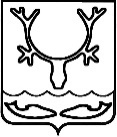 СОВЕТ ГОРОДСКОГО ОКРУГА "ГОРОД НАРЬЯН-МАР"34-я сессия IV созыва_____________________________________решениеВ соответствии с Федеральным законом от 06.10.2003 № 131-ФЗ
"Об общих принципах организации местного самоуправления в Российской Федерации", Федеральным законом от 28.06.2014 № 172-ФЗ "О стратегическом планировании в Российской Федерации" Совет городского округа "Город Нарьян-Мар" РЕШИЛ:1. Утвердить Стратегию социально-экономического развития муниципального образования "Городской округ "Город Нарьян-Мар" до 2030 года (Приложение).2. Настоящее решение вступает в силу после его официального опубликования.г. Нарьян-Мар23 декабря 2021 года№ 273-рУТВЕРЖДЕНАрешением Совета городского округа "Город Нарьян-Мар"от 23.12.2021 № 273-р Стратегиясоциально-экономического развития муниципального образования "Городской округ "Город Нарьян-Мар" до 2030 годаСтратегия социально-экономического развития муниципального образования "Городской округ "Город Нарьян-Мар" утверждается на период до 2030 года (далее – Стратегия) и является документом стратегического планирования муниципального образования "Городской округ "Город Нарьян-Мар", который определяет приоритетные цели и задачи муниципального управления и социально-экономического развития муниципального образования "Городской округ "Город Нарьян-Мар" (далее – также Городской округ, город Нарьян-Мар, город, муниципальное образование, Нарьян-Мар) на долгосрочный период.Исходной точкой стратегического планирования являлись текущее социально-экономическое положение городского округа, предшествующие достижения, а также возможности дальнейшего развития.Стратегия актуализируется и корректируется в соответствии с Федеральным законом от 28.06.2014 № 172-ФЗ "О стратегическом планировании в Российской Федерации", соответствует основным документам стратегического планирования Российской Федерации и Ненецкого автономного округа (далее также – НАО, автономный округ, округ).Выбор подходов к корректировке Стратегии опирается на:- приоритеты развития Ненецкого автономного округа, зафиксированные в Стратегии социально-экономического развития Ненецкого автономного округа до 2030 года, утвержденной Постановлением Собрания депутатов НАО от 07.11.2019 № 256-сд;- оценку достигнутых целей социально-экономического развития по итогам первого этапа реализации Стратегии;- ценности жителей города, принявших участие в публичных слушаниях, 
и представления современной науки о городах;- национальные цели и показатели, определенные Указом Президента Российской Федерации от 07.05.2018 № 204 "О национальных целях и стратегических задачах развития Российской Федерации на период до 2024 года" (далее – Указ Президента Российской Федерации от 07.05.2018 № 204);- национальные интересы и стратегические национальные приоритеты, определенные в Указе Президента Российской Федерации от 02.07.2021 № 400 "О Стратегии национальной безопасности Российской Федерации".Документ разработан с учетом места и роли Городского округа в экономике Ненецкого автономного округа, комплексной оценке его социально-экономического потенциала, системного анализа имеющихся конкурентных преимуществ 
и возможностей развития Городского округа в долгосрочной перспективе.Выполнение мероприятий Стратегии требует привлечения значительных финансовых ресурсов из бюджетов всех уровней, а также из внебюджетных источников.Стратегия состоит из введения, 5 разделов и заключения.В первом разделе "Оценка достигнутого уровня социально-экономического развития города Нарьян-Мара" представлены результаты анализа совокупности социально-экономических показателей, характеризующих муниципальное образование за период 2012 - 2020 годов. Проведен анализ существующей системы документов стратегического планирования города Нарьян-Мара, а также комплексная оценка внешних факторов долгосрочного развития города Нарьян-Мара, наиболее существенных вызовов, значимых угроз, возможностей и ограничений долгосрочного развития. Представлен сравнительный анализ города Нарьян-Мара с городами Российской Федерации и Северо-Западного федерального округа по основным показателям социально-экономического развития. Разработаны альтернативные сценарии долгосрочного развития города Нарьян-Мара и предложено обоснование выбора целевой модели.В разделе втором "Цели и задачи социально-экономического развития муниципального образования "Городской округ "Город Нарьян-Мар". Сроки и этапы реализации Стратегии" сформулированы миссия, приоритеты, цели и задачи социально-экономического развития города Нарьян-Мара, сроки и этапы реализации Стратегии.Раздел третий "Основные направления социально-экономического развития муниципального образования "Городской округ "Город Нарьян-Мар" содержит обоснование по каждому выбранному приоритету долгосрочного развития, цели 
и задачи, ключевые мероприятия для достижения целевых показателей.В разделе четвертом "Оценка финансовых ресурсов, необходимых для реализации Стратегии, и механизм реализации Стратегии" представлена оценка финансовых ресурсов, необходимых для реализации Стратегии и механизмы ее реализации.Раздел пятый "Ожидаемые результаты реализации Стратегии и показатели достижения целей социально-экономического развития муниципального образования "Городской округ "Город Нарьян-Мар" на период реализации Стратегии" содержит показатели достижения целей и решения задач социально-экономического развития города Нарьян-Мара на период реализации Стратегии.РАЗДЕЛ I. Оценка достигнутого уровня социально-экономического развития города Нарьян-Мара1.1. Краткая экономико-географическая характеристика города Нарьян-МараГород Нарьян-Мар – город окружного значения Ненецкого автономного округа. 
В соответствии с законом Ненецкого автономного округа от 24.02.2005 № 557-оз 
"Об административно-территориальном устройстве Ненецкого автономного округа" 
и законом Ненецкого автономного округа от 26.02.2007 № 14-оз "О статусе административного центра Ненецкого автономного округа – города Нарьян-Мара" город наделен статусом административного центра Ненецкого автономного округа, 
на территории которого осуществляется местное самоуправление.Город расположен за Северным полярным кругом, в устье реки Большая Печора, в  от ее впадения в залив Печорская губа Баренцева моря. Географические координаты равны 67°38′ 17″ северной широты и 53°0′ 25″ восточной долготы. Приблизительно на той же широте, расположены такие города как Мончегорск, Воркута, Верхоянск и Среднеколымск.Протяженность города с севера на юг составляет 6,89 км, с востока на запад – 10,668 км.Территория Городского округа на северо-востоке граничит с муниципальным образованием "Рабочий поселок Искателей". Со всех остальных сторон город окружают межселенные территории Заполярного района Ненецкого автономного округа. Расстояние от Нарьян-Мара до Архангельска – 660 км, до Москвы – 1 501 км. Ближайшая железнодорожная станция – Усинск – находится на расстоянии 362 км 
(по зимней автомобильной дороге (зимнику)). Климат Нарьян-Мара субарктический, с длительной зимой и коротким нежарким летом (средняя температура летом - 13C). Город находится в зоне вечной мерзлоты, однако вечномерзлые грунты в черте города отсутствуют. Зима сравнительно мягкая 
для полярных широт вследствие влияния Баренцева моря, однако весна и осень длительные и холодные, а лето относительно теплое и короткое. Среднесуточная температура превышает 0C только в мае, и снова переходит за ноль уже в начале октября. С 29 мая по 15 июля длится полярный день, с апреля по август наблюдаются белые ночи. На территории города располагаются территориальные подразделения федеральных органов государственной власти, органы государственной власти Ненецкого автономного округа, органы местного самоуправления муниципального образования, объекты здравоохранения, образования, культуры, спорта, объекты коммунальной инфраструктуры.По численности населения город Нарьян-Мар является самым крупным населенным пунктом Ненецкого автономного округа. В России по численности населения среди всех городов страны (1116 городов) город Нарьян-Мар по состоянию на 01.01.2021 занимает 566 место.1.2. Комплексный анализ достигнутого уровнясоциально-экономического развития города Нарьян-Мара1.2.1. Демографическая ситуация и миграционные процессыЗа последние 10 лет численность населения города Нарьян-Мара имеет устойчивую положительную динамику: прирост населения колеблется в значениях 
2 - 3%. Численность населения города к уровню 2012 года на 01.01.2021 увеличилась 
на 11,45% и составила 25,54 тыс. человек. Ежегодно показатели роста населения города превышали региональные и федеральные значения численности населения 
к предыдущему году (в 2020 году темп роста населения города Нарьян-Мара – 101,53%, Ненецкого автономного округа – 100,64%, Российской Федерации – 99,6%). Динамика изменения численности населения в период 2012-2020 гг. представлена на рисунке (Рисунок 1)Рисунок 1. Динамика изменения численности населения, человек<1>__________________________________<1> По данным Федеральной службы государственной статистики: https://www.gks.ru/scripts/db_inet2/passport/pass.aspx?base=munst11&r=11851000Рост численности населения Городского округа в период 2012-2020 гг. происходил за счет естественного и механического прироста населения (Таблица 1).    Таблица 1. Динамика естественного и механического движения населенияВ течение 2012-2020 годов демографическая ситуация в городе характеризуется неустойчивой динамикой естественного прироста населения и стабильным превышением более чем в 1,5 раза рождаемости над смертностью. Максимальный коэффициент естественного прироста был зафиксирован в 2016 году (11,8 промилле), минимальный – 4,9 – в 2020 году. Кроме того, важно отметить, что коэффициент рождаемости в 2020 году по сравнению с 2012 годом снизился на 5,11% и составил 13,7 промилле. При этом коэффициент смертности с 2012 года вырос на 6,81% и в 2020 году составил 8,8 промилле.Рассматривая миграционное движение населения, следует отметить, что в период 2012-2015 годов и 2019-2020 годов наблюдался механический приток населения, 
в период 2016-2018 гг. – напротив, механический отток населения. Основу миграционного прироста составляет трудовая миграция из других регионов страны, также наблюдается миграция жителей сельских населенных пунктов Заполярного района Ненецкого автономного округа в региональный центр.Данный факт в очередной раз подтверждает пространственную диспропорцию развития Ненецкого автономного округа, где город Нарьян-Мар фактически "стягивает" на себя трудовые ресурсы.Миграционный отток населения связан с причинами личного и семейного характера, а также в связи с учебой.Наиболее талантливые и амбициозные жители уезжают в крупные города России. Условия для жизни и возможности, которые предоставляет город, не соответствуют ожиданиям и ценностям граждан, в особенности активной и талантливой молодежи. Более половины выпускников покидают город после окончания школы. Кроме того, важно отметить, что основу механической убыли составляет мужское население города. Возрастная структура механического движения населения характеризуется значительным преобладанием в структуре как прибывших, так и выбывших людей 
в трудоспособном возрасте (67% от показателя миграционного оттока и 65% 
от показателя миграционного притока составляют люди группы трудоспособного возраста).Указанная выше структура миграции свидетельствует о том, что экономические причины миграции являются определяющими для Городского округа. То есть существующая картина миграции опосредованно может говорить о начале депрессивных процессов в экономике Городского округа. Для оценки демографической ситуации также важно охарактеризовать сложившуюся половозрастную структуру и ее динамику. На рисунке представлена половозрастная структура населения города на начало 2021 года (Рисунок 2).Рисунок 2. Половозрастная структура населения<2>_____________________________________<2> По данным Федеральной службы государственной статистики: https://www.gks.ru/scripts/db_inet2/passport/pass.aspx?base=munst11&r=11851000На начало 2021 года в структуре численности населения Городского округа преобладают женщины (женщин на 1,416 тыс. человек больше, чем мужчин). Низкая численность населения в группе с 15 до 30 лет объясняется необходимостью 
для молодежи выезжать за пределы муниципального образования с целью получения высшего и актуального среднеспециального образования. Многие из уехавших 
из города для получения образования после окончания учебы обратно не возвращаются. Город Нарьян-Мар – город молодых. Средний возраст населения города на конец 2020 года – 34,9 года.Отличительной особенностью города является значительная доля трудоспособного населения в его составе. Данный показатель находится на одном уровне с региональным, но при этом на 10% превосходит общероссийское значение. При этом стоит отметить низкую долю населения старше трудоспособного возраста, компенсирующуюся населением моложе трудоспособного возраста.Динамика возрастной структуры численности характеризуется постепенным повышением доли населения группы старше трудоспособного возраста, при этом снижение доли населения в трудоспособном возрасте за последние 4 года не произошло по причине роста населения младше трудоспособного возраста в период с 2012 по 2018 годы, что соответственно указывает на стабильную ситуацию демографического развития города.Кроме того, на протяжении 3 лет наблюдается сохранение уровня населения 
в возрасте моложе трудоспособного (Рисунок 3), несмотря на снижение с 2017 года 
по 2019 год коэффициента рождаемости. Рисунок 3. Возрастная структура численности на 1 января, чел.<3>________________________________<3> По данным Федеральной службы государственной статистики: https://www.gks.ru/scripts/db_inet2/passport/pass.aspx?base=munst11&r=11851000Среди ключевых проблем демографического развития города Нарьян-Мара можно выделить следующие:увеличение доли граждан старшего возраста – "старение" населения;отток молодежи в связи с получением высшего и востребованного среднеспециального образования.1.2.2. Уровень жизни населения, труд и занятостьВ период 2012 - 2020 годов наблюдается общая положительная динамика роста численности экономически активного населения. Величина этого показателя составила 
в 2020 году 12,923 тыс. человек (122,8% к уровню 2012 года). Рост зафиксирован 
и в среднегодовой численности занятых в экономике на территории муниципального образования. Среднесписочная численность работников организаций за январь-декабрь 2020 г. в муниципальном образовании составила 12 633 человека, структура занятости приведена ниже (Рисунок 4)Рисунок 4. Структура занятости населения городского округа<4>________________________________<4> По данным Федеральной службы государственной статистики: https://www.gks.ru/scripts/db_inet2/passport/pass.aspx?base=munst11&r=11851000В структуре занятости населения по видам экономической деятельности наибольший удельный вес приходится на образование и здравоохранение, административную деятельность, транспортирование и хранение, добычу полезных ископаемых.Данная структура занятости характерна для административных центров, 
в которых сосредоточены организации государственного управления муниципальным образованием, а также различные организации социально-бытового и культурного обслуживания населения – здесь высока доля административного персонала, занятых 
в социальной сфере. Кроме того, так как город входит в состав Арктической зоны и является административным центром региона выделяется значительная часть занятых в отрасли транспортировки и хранения, а также в отрасли добыча полезных ископаемых.Среднемесячная заработная плата работников крупных и средних организаций городского округа, по данным Федеральной службы государственной статистики, 
за январь - декабрь 2020 года составила 85 311,8 рублей, что превышает аналогичный период прошлого года на 3,9%. Характеристика среднемесячной заработной платы работников организаций представлена ниже (Рисунок 5).Рисунок 5. Среднемесячная заработная плата по отраслям, руб. <5>___________________________________<5> По данным Федеральной службы государственной статистики: https://www.gks.ru/scripts/db_inet2/passport/pass.aspx?base=munst11&r=11851000Уровни заработной платы в отрасли добычи полезных ископаемых 
и государственного управления значительно превышают среднемесячную заработную плату по отраслям на 40,26% и 35,28% соответственно. Несмотря на принимаемые меры по выполнению майских указов Президента Российской Федерации, наиболее низкие заработные платы по итогам 2020 года были зафиксированы в учреждениях образования (77,1% от среднемесячной заработной платы по Городскому округу), в области культуры, спорта, организации досуга и развлечений (83,2%), сельского хозяйства (67%).По данным КУ НАО "Центр занятости населения", уровень зарегистрированной безработицы в муниципальном образовании на 31.12.2020 составляет – 2,3% 
(на 31.12.2019 – 1,5%), что ниже, чем по Ненецкому автономному округу на 0,7 %. 
С учетом динамики изменения в 2021 году ожидается снижение уровня безработицы 
до 1,9%.На 31.12.2020 численность зарегистрированных в службе занятости населения Ненецкого автономного округа, безработных граждан по городу Нарьян-Мару составила 290 человек (на 31.12.2019 - 342 человека). Коэффициент напряженности на рынке труда 
на 31.12.2020 – 0,5 человек на одну вакансию (на 31.12.2019 – 0,7). В настоящее время на рынке труда растет количество вакансий, требующих более высокого уровня профессиональной подготовки и опыта работы, что зачастую 
не соответствует профессиональной квалификации соискателей.Важнейшими проблемами в структуре занятости на рынке труда города 
Нарьян-Мара являются:несоответствие уровня оплаты труда потребностям населения в связи 
с высокими ценами на услуги и товары потребления;дисбаланс между спросом и предложением трудовых ресурсов 
в территориальном и профессиональном отношении (дефицит кадров рабочих 
и инженерных профессий и переизбыток невостребованных специалистов, а также людей, не имеющих профессионального образования);низкий уровень предложений профессий, связанных с новыми компетенциями и новыми формами.1.2.3. Социальная сфера Отдельно в Стратегии стоит отразить перечень показателей, не подлежащих оценке. Так, согласно закону Ненецкого автономного округа от 19.09.2014 № 95-оз 
"О перераспределении полномочий между органами местного самоуправления муниципальных образований Ненецкого автономного округа и органами государственной власти Ненецкого автономного округа" органами государственной власти Ненецкого автономного округа с 01.01.2015 по 31.12.2024 исполняются следующие полномочия муниципального образования:организация строительства муниципального жилищного фонда, создание условий для жилищного строительства;организация предоставления общедоступного и бесплатного дошкольного, начального общего, основного общего, среднего общего образования по основным общеобразовательным программам в муниципальных образовательных организациях;организация предоставления дополнительного образования детей 
в муниципальных образовательных организациях (за исключением дополнительного образования детей, финансовое обеспечение которого осуществляется органами государственной власти субъекта Российской Федерации);создание условий для осуществления присмотра и ухода за детьми, содержания детей в муниципальных образовательных организациях, а также осуществление 
в пределах своих полномочий мероприятий по обеспечению организации отдыха детей 
в каникулярное время, включая мероприятия по обеспечению безопасности их жизни 
и здоровья;организация библиотечного обслуживания населения, комплектование 
и обеспечение сохранности библиотечных фондов библиотек Городского округа;создание условий для организации досуга и обеспечения жителей Городского округа услугами организаций культуры;создание условий для развития местного традиционного народного художественного творчества, участие в сохранении, возрождении и развитии народных художественных промыслов в Городском округе;обеспечение условий для развития на территории Городского округа физической культуры, школьного спорта и массового спорта, организация проведения официальных физкультурно-оздоровительных и спортивных мероприятий городского округа;создание, содержание и организация деятельности аварийно-спасательных служб и (или) аварийно-спасательных формирований на территории Городского округа;иное, предусмотренное соответствующим законом.Таким образом, в настоящее время в перечень полномочий Городского округа 
не входит большинство вопросов, касающихся социально-бытового обслуживания населения, в связи с чем аналитическая оценка сложившегося уровня социального обеспечения, а также возможные мероприятия по его улучшению сформированы 
на основании данных докладов органов исполнительной власти Ненецкого автономного округа по итогам работы за 2020 год и государственных программ Ненецкого автономного округа.1.2.3.1 ОбразованиеУвеличение численности населения города, появление новых микрорайонов застройки вызвали повышенный спрос населения на услуги всех уровней образования, выразившийся в строительстве новых инфраструктурных объектов (школ, детских садов).По данным Департамента образования культуры и спорта Ненецкого автономного округа, в настоящее время на территории города Нарьян-Мара в сфере образования осуществляют свою деятельность 19 учреждений.Сеть образовательных организаций на территории города включает:- дошкольные образовательные организации: ГБДОУ НАО "Центр развития ребёнка – детский сад "Аннушка", ГБДОУ НАО "Детский сад "Кораблик", ГБДОУ НАО "Центр развития ребёнка – детский сад "Радуга", ГБДОУ НАО "Детский сад "Ромашка", ГБДОУ НАО "Детский сад "Семицветик", ГБДОУ НАО "Центр развития ребёнка – детский сад "Сказка", ГБДОУ НАО "Центр развития ребёнка – детский сад "Солнышко", ООО "Садко";- общеобразовательные организации: ГБУ НАО "Средняя школа № 1 г. Нарьян-Мара с углубленным изучением отдельных предметов имени П.М. Спирихина", ГБУ НАО "Средняя школа № 2 г. Нарьян-Мара с углубленным изучением отдельных предметов", ГБУ НАО "Средняя школа № 3", ГБУ НАО "Средняя школа № 4 г. Нарьян-Мара с углубленным изучением отдельных предметов", ГБУ НАО "Средняя 
школа № 5", ГБУ НАО "Ненецкая средняя школа имени А.П. Пырерки", ГКОУ НАО "Ненецкая специальная (коррекционная) школа-интернат";- профессиональные образовательные организации: ГБПОУ НАО "Ненецкое профессиональное училище", ГБПОУ НАО "Нарьян-Марский социально-гуманитарный колледж имени И.П. Выучейского", ГБПОУ НАО "Ненецкий аграрно-экономический техникум имени В.Г. Волкова";- организации высшего образования: филиал федерального государственного автономного образовательного учреждения высшего профессионального образования "Северный (Арктический) федеральный университет имени М.В. Ломоносова" 
в г. Нарьян-Маре Архангельской области (далее – САФУ);- организации дополнительного образования: ГБУ ДО НАО "Детско-юношеский центр "Лидер", ГБУ ДО НАО "Дворец спорта "НОРД", ГБУ ДО НАО "Детская школа искусств", ГБУ НАО "Спортивная школа олимпийского резерва "Труд". Развитие сферы образования с 2013 года осуществлялось в соответствии 
с муниципальной программой муниципального образования "Городской округ "Город Нарьян-Мар" "Образование". В связи с передачей полномочий на уровень субъекта Российской Федерации с 2016 года развитие сферы образования на территории города осуществляется в соответствии с государственной программой Ненецкого автономного округа "Об утверждении государственной программы Ненецкого автономного округа "Развитие образования в Ненецком автономном округе".Обе программы реализовывались в рамках национального проекта "Образование".Дошкольное образование осуществляют 8 образовательных организаций. Число мест в организациях, осуществляющих образовательную деятельность 
по образовательным программам дошкольного образования, присмотр и уход за детьми, составляет 2 149 единиц.Численность воспитанников, посещающих организации дошкольного образования, составляет 2 073 единицы.В анализируемом периоде в городе расширена сеть муниципальных образовательных учреждений, реализующих программы дошкольного образования 
за счет реализации проекта по созданию частной организации, осуществляющей обучение по образовательным программам дошкольного образования (ООО "Садко"). Данная частная организация получила лицензию на осуществление образовательной деятельности 27.12.2016. В 2019-2020 учебном году функционировали две группы, которые посещали до 24 детей. В конце 2017 года сдано в эксплуатацию новое здание ГБДОУ НАО "Детский сад "Ромашка" на 220 мест, при этом старые здания дошкольных образовательных организаций (далее – ДОО) продолжают функционировать, что позволило создать дополнительные места для детей до 3 лет.В целях предоставления услуг по присмотру и уходу за детьми в связи 
с отсутствием возможности предоставления места ребенку в ДОО на территории Нарьян-Мара в 2019-2020 учебном году функционировали группы кратковременного пребывания на базе центра психолого-педагогической, медицинской и социальной помощи "ДАР" структурного подразделения ГБУ НАО "Ненецкий региональный центр развития образования", ГБДОУ НАО "Детский сад "Кораблик", которые посещали 
50 человек в возрасте до 3 лет.Во исполнение Указа Президента РФ от 07.05.2012 № 599 "О мерах 
по реализации государственной политики в области образования и науки" в городе Нарьян-Маре достигнута стопроцентная доступность дошкольного образования 
для детей в возрасте от 3 до 7 лет. Система общего и дополнительного образования Нарьян-Мара включает 
7 общеобразовательных организаций с общим числом учащихся 4 046 чел. 
и 3 организации дополнительного образования, которые посещают 4 159 детей.В 2020 году в городе введено в эксплуатацию здание школы № 3 (700 мест), 
что позволило оптимизировать образовательный процесс (эффективное использование имеющихся помещений школ, проведение организационных и кадровых мероприятий) 
в результате которого к началу 2020 - 2021 учебного года выросла доля обучающихся 
в одну смену.В городе проводится постоянная работа по выявлению одаренных школьников 
и поддержке талантливой молодежи. Создана единая система интеллектуальных 
и творческих состязаний, способствующая выявлению и сопровождению одаренных учащихся и студентов, в том числе организация участия во всероссийских 
и международных мероприятиях, организация и проведение региональных олимпиад 
и конкурсных мероприятий.Удельный вес учеников 10-11 классов, обучающихся по программам профильного обучения (технологический, физико-математический, химико-биологический, естественно-научный, социально-гуманитарный, филологический, социально-правовой), составляет 81,6% от общего числа обучающихся 10-11 классов общеобразовательных организаций, расположенных на территории города Нарьян-Мара.Доля образовательных организаций города, реализующих адаптированные образовательные программы, в которых созданы современные материально-технические условия в соответствии с федеральным государственным образовательным стандартом начального общего образования обучающихся с ограниченными возможностями здоровья, составляет 100% в общем количестве организаций, реализующих адаптированные образовательные программы.В общеобразовательных учреждениях города Нарьян-Мара созданы условия 
для инклюзивного обучения. В настоящее время в школах обучается 588 детей 
с ограниченными возможностями, из них 77 детей-инвалидов. Проводится работа по реализации национальной составляющей учебно-воспитательного процесса. В рамках учебных предметов технология, физическая культура, литература осуществляется ведение учебных модулей "Национальные промыслы", "Национальные виды спорта", "Литература народов Севера". Осуществляются мероприятия по развитию школьного лесничества на базе школы им. А.П. Пырерки во взаимодействии с Ненецким лесничеством: экологические акции, уроки, экскурсии, мастер-классы и др.В конце 2020 года в Нарьян-Маре открыл свои двери детский технопарк "Кванториум".Одним из факторов, оказывающих влияние на качество образования, является обновление компетенций педагогических кадров, повышение уровня инновационной активности и творческой инициативы учителей. Доля учителей, прошедших повышение квалификации и переподготовку в соответствии с федеральным государственным образовательным стандартом начального и основного общего образования, составила 99,8%. Существующая система организаций дополнительного образования обеспечивает потребность обучающихся и их родителей (законных представителей) в услугах дополнительного образования. Прием детей в учреждения дополнительного образования носит заявительный характер. Анализ современного состояния системы образования показал, что образовательная система, являясь целостной и динамично развивающейся, при этом сохраняет следующие проблемы:- обеспеченность местами в детских дошкольных учреждениях, особенно 
в районах массового жилищного строительства;- обеспеченность местами детей в возрасте от 2 мес. до 3 лет в детских дошкольных учреждениях;- совершенствование качества образования в целях повышения его конкурентоспособности;- обновление материально-технической базы учреждений образования;- отсутствие эффективной системы подготовки кадров, в том числе отсутствие возможности на территории города получить очное или очно-заочное высшее образование;- отсутствие на территории города высшего учебного заведения осуществляющего научную деятельность;- в сфере науки и технологий отмечается дефицит технических средств 
и технологических возможностей по изучению, освоению и использованию арктических пространств и ресурсов, недостаточная готовность к переходу на инновационный путь развития.1.2.3.2. Молодежная политикаОрганизация мероприятий по работе с детьми и молодежью в Городском округе 
в рамках Федерального закона от 06.10.2003 № 131-ФЗ "Об общих принципах организации местного самоуправления в Российской Федерации" (далее – Федеральный закон от 06.10.2003 № 131-ФЗ) и Устава муниципального образования "Городской округ "Город Нарьян-Мар" относится к вопросам местного значения. С 01.01.2021 в соответствии с Федеральным законом от 30.12.2020 № 489-ФЗ 
"О молодежной политике в Российской Федерации" молодыми гражданами признаётся социально-демографическая группа лиц в возрасте от 14 до 35 лет включительно, имеющих гражданство Российской Федерации. При этом в некоторых случаях может устанавливаться иной максимальный возраст, но не менее 35 лет включительно.По данным Архангельскстата, на 01.01.2021 численность молодежи 
от 15 до 34 лет составляет 8,4 тыс. человек.  Мероприятия по работе с детьми и молодежью проводятся в рамках муниципальной программы муниципального образования "Городской округ "Город Нарьян-Мар" "Повышение эффективности реализации молодежной политики 
в муниципальном образовании "Городской округ "Город Нарьян-Мар", которая направлена на:- создание условий для формирования совершенствующейся личности, эрудированной, неравнодушной, обладающей нравственным стержнем, 
но одновременно адаптирующейся к меняющимся условиям и восприимчивой к новым идеям, путем формирования системы продвижения, поддержки и социализации молодежи;- приобщение молодежи к важнейшим событиям истории Отечества, к занятиям физической культурой и спортом, направленным на укрепление здоровья, подготовку 
к службе в Вооруженных Силах РФ;- пропаганду здорового образа жизни, обучение ассертивному (преодолевающему) поведению категории лиц подросткового и юношеского возраста, формирование у учащихся навыков устойчивости к давлению сверстников употреблять наркотические средства и алкоголь. Реализация программы осуществляется во взаимодействии с Комиссией по делам несовершеннолетних и защите их прав муниципального образования "Городской округ "Город Нарьян-Мар" и в соответствии с Соглашением о взаимодействии в сфере молодежной политики и патриотического воспитания от 07.06.2017, подписанным Администрацией города Нарьян-Мара и Департаментом образования, культуры и спорта Ненецкого автономного округа. В рамках военно-патриотического воспитания проводится городская военно-патриотическая игра "К защите Родины - готов". Поддерживается сотрудничество 
с МПК "Нарьян-Мар".Для формирования здорового образа жизни и профилактики асоциальных проявлений в молодежной среде изготавливаются профилактические буклеты 
и видеопродукция. Реализуются ежегодные летние проекты "Мои здоровые выходные".На территории города действует ГБУ НАО "Региональный центр молодежной политики и военно-патриотического воспитания молодежи", деятельность которого направлена на координацию деятельности волонтерских объединений как округа, 
так и города, организацию мероприятий в сфере добровольчества, проведение добровольческих конкурсов (в т.ч. грантовых), содействие волонтерам и волонтерским организациям НАО в участии во всероссийских и межрегиональных мероприятиях. Наиболее острыми проблемами в сфере молодежной политики остаются следующие:- сокращение общей численности молодежи (отток молодежи из округа) и ее доли в численности населения города;- изменение соотношения между разными возрастными группами в составе молодежи;- сокращение числа молодых работников, потенциальных молодых матерей 
и молодых семей;- дефицит доступных площадок и оборудованных помещений для организации работы с молодежью, отсутствие молодежных клубов и центров. ГБУ НАО "Региональный центр молодежной политики и военно-патриотического воспитания молодежи" - единственное окружное учреждение по работе с молодежью, в котором слабо развита материально-техническая и финансовая база;	- отсутствие интегрированного информационного молодежного портала.1.2.3.3. Социальная поддержка населенияБолее 50% жителей города Нарьян-Мара являются получателями различных социальных выплат, финансируемых из бюджетов всех уровней, в органах социальной защиты населения. Самые значимые – компенсация и субсидия расходов по оплате жилого помещения и коммунальных услуг. Данные выплаты в 2020 году предоставлены 9 151 жителю города.В целях поддержки граждан пожилого возраста государственной программой Ненецкого автономного округа "Старшее поколение Ненецкого автономного округа" установлены следующие виды выплат:- единовременная компенсационная выплата пожилым гражданам, которым присвоено звание "Ветеран труда", "Ветеран Ненецкого автономного округа";- единовременная компенсационная выплата гражданам пожилого возраста 
ко Дню пожилого человека;- ежемесячные компенсационные выплаты лицам; родившимся в 1932-1945 годах;- ежемесячные компенсационные выплаты гражданам, получающим пенсию.В рамках программы Ненецкого автономного округа "Социальная поддержка граждан в Ненецком автономном округе" предусмотрена поддержка наименее защищенных категорий населения, в том числе:- детям инвалидам, инвалидам и лицам, осуществляющим уход за ними; - участникам и инвалидам Великой Отечественной войны, вдовам (вдовцам) 
и лицам, проработавшим в тылу;- реабилитированным лицам;- лицам, признанным пострадавшими от политических репрессий;- участникам боевых действий и вооруженных конфликтов, а также членам их семей;- учащимся и студентам.За счет средств бюджета обеспечиваются специальными и молочными продуктами дети первых 3 лет жизни. С целью профилактики семейного неблагополучия и помощи женщинам, оказавшимся в кризисной ситуации на территории города с 2013 года, 
в государственном бюджетном учреждении социального обслуживания населения Ненецкого автономного округа "Комплексный центр социального обслуживания" функционирует отделение временного проживания на 8 стационарных мест.Наряду с государственной социальной поддержкой населения города Администрацией муниципального образования "Городской округ "Город Нарьян-Мар" дополнительно предусмотрены меры поддержки отдельных категорий граждан. Так 
в 2020 году предоставлены следующие меры поддержки: - посещение общественных бань на территории муниципального образования "Городской округ "Город Нарьян-Мар" на сумму 13 005,22 тыс. рублей;- подписка на общественно-политическую газету Ненецкого автономного округа "Няръяна вындер" лицам, имеющим право на бесплатную подписку на сумму 
1 258,1 тыс. рублей;- единовременная выплата лицам, уволенным в запас после прохождения военной службы по призыву в Вооруженных Силах Российской Федерации, на сумму 
450,0 тыс. рублей;- пенсии за выслугу лет лицам, замещавшим должности муниципальной службы 
в муниципальном образовании "Городской округ "Город Нарьян-Мар", на сумму 
31 163,3 тыс. рублей;- пенсии за выслугу лет к страховой пенсии по старости (инвалидности) лицам, замещавшим выборные должности в МО "Городской округ "Город Нарьян-Мар", 
на сумму 3 886,23 тыс. рублей. Все вышеуказанные меры поддержки носят заявительный характер. Также на территории города предусмотрены:- единовременная материальная помощь жителям города, оказавшимся в трудной жизненной ситуации;- льгота отдельным категориям граждан на проезд по муниципальным маршрутам регулярных перевозок по регулируемым тарифам на территории муниципального образования "Городской округ "Город Нарьян-Мар". За 2019-2020 годы 44 молодые семьи включены в список участников основного мероприятия "Обеспечение жильем молодых семей" государственной программы Российской Федерации "Обеспечение доступным и комфортным жильем 
и коммунальными услугами граждан Российской Федерации". 17 молодых семей получили свидетельство о праве на получение социальной выплаты на приобретение (строительство) жилого помещения на общую сумму 19 881,0 тыс. рублей.В сфере социальной защиты за период 2014 - 2018 годов отмечено увеличение объемов финансирования реализуемых мероприятий. Но выделяемое финансирование из бюджетов всех уровней не соответствует в полной мере:- повышению уровня и качества жизни пожилых граждан, инвалидов, семей 
с детьми, иных незащищенных категорий граждан;- сокращению социального неблагополучия, преодолению негативных явлений 
в области семейно-детских отношений, в том числе жестокого отношения к женщинам 
и детям;- созданию условий, позволяющих людям с ограниченными возможностями здоровья успешно адаптироваться к общественно-социальной жизни.Острой проблемой стоит несоответствие сетей социального обслуживания характеру и динамике расселения, в том числе в культуре, образовании, здравоохранении, физической культуре и спорте.1.2.3.4. Культура и туризмВ настоящее время на территории муниципального образования функционируют 4 учреждения культуры ГБУК НАО "Ненецкая центральная библиотека имени 
А.И. Пичкова" с филиалом в микрорайоне Лесозавод, ГБУК "Этнокультурный центр Ненецкого автономного округа", ГБУК "Музейное объединение Ненецкого автономного округа", ГБУК НАО "Дворец культуры "Арктика".В 2020 году учреждениями культуры на территории Нарьян-Мара проведено 
1 062 мероприятия, в том числе 372 экскурсии. В мероприятиях приняли участие 
60 775 человек.Фонд ГБУК НАО "Ненецкая центральная библиотека имени А.И. Пичкова" составляет более 404,8 тыс. экземпляров документов. За 2020 год зафиксировано более 137,6 тыс. посещений библиотеки, в том числе удаленно 15,186 тыс. На базе библиотеки действуют 9 клубов по интересам и 5 факультетов для людей высокого возраста.В 2020 году на территории города Нарьян-Мара осуществлены следующие мероприятия в сфере культуры: - изданы альманах "Заполярье", сборник воспоминаний жителей Ненецкого автономного округа о детстве и юности в годы Великой Отечественной войны 
1941-1945 годов "А мы мечтали о счастливом детстве", детские журналы на ненецком 
и русском языках "Пунушка" и "Пунушка идет в школу" (специальный выпуск 
для первоклассников);- проведены окружной семинар директоров и заведующих филиалами культурно-досуговых учреждений; межрегиональный фестиваль Коми культуры "Визула ю" ("Быстротечная река"); межрегиональный форум "Наследники Аввакума", посвященный 400-летию со дня рождения протопопа Аввакума, региональный фестиваль народного творчества "Салют Победы", цикл спектаклей, посвященных юбилею Победы в Великой Отечественной войне, (отражение самобытности и уникальности культуры ненецкого народа ненецким театром "Илебц"), премьера спектакля театр-студии "Остров", посвященная 75-летию Победы в Великой Отечественной войне 1941-1945 гг.Проведена работа по включению в Единый государственный реестр недвижимости сведений о границах территории, охранной зоне, зоне регулирования застройки объекта культурного наследия "Здание Администрации", а также 
о включении объекта недвижимости "Здание главпочтамта" в единый государственный реестр объектов культурного наследия (памятников истории и культуры) народов Российской Федерации, расположенных на территории города Нарьян-Мара.В соответствии с Указом Президента Российской Федерации от 07.05.2012 № 597 "О мероприятиях по реализации государственной социальной политики" в рамках межрегионального сотрудничества и расширения практики обмена выставками между музеями Российской Федерации музеи Нарьян-Мара в 2020 году представили такие наиболее значимые выставочные проекты как:- выставку "Когда война пришла в наш дом..." из фондов ГОАУК "Мурманский областной краеведческий музей"; - выставку "Сила духа и верность традиции" из фондов ГБУК АО "Архангельский областной краеведческий музей";- выставку "Сердце сердцу весть подает" из фондов ГБУ Республики Коми "Национальный музей Республики Коми".Ежегодно музеи города принимают участие во Всероссийской акции "Ночь музеев", приглашая на свои площадки, желающих углубиться в исторический экскурс.Наибольшую популярность приобрели такие культурно-массовые мероприятия как: соревнования по кроссу на снегоходах на Кубок Героя Советского Союза, Героя Российской Федерации Чилингарова А.Н. – "Буран дей"; спортивный национальный праздник "Сямянхат Мерета"; "Аргиш надежды: межрегиональный фестиваль народного творчества", "Взрослые детям: благотворительный концерт", "Добрые песни о главном: благотворительный концерт", Международная научно-практическая конференция "Научный, культурный и образовательный потенциал Пустозерска – первого русского города в Арктике".ГБУ НАО "Центр арктического туризма" разработан пешеходный туристический маршрут "Нарьян-Мар. Красный город тундры" на 4 часа. В маршрут включено 
7 значимых для города объектов. Также 5 экскурсионных маршрутов по городу Нарьян-Мару реализует ГБУК НАО "Музейное объединение НАО": "Автобусная обзорная экскурсия по городу"; "Памятники и памятные места Нарьян-Мара: квест по достопримечательностям города"; "Персона-квест: квест о выдающихся людях Нарьян-Мара"; "Пустозерские места Нарьян-Мара: автобусная, пешеходная, велосипедная экскурсии"; "Улицы Нарьян-Мара. Пешеходная экскурсия".За 2020 год экскурсии были проведены более чем для 3000 жителей и гостей города.Несмотря на значительное количество мероприятий, проводимых в городе, сохраняются следующие проблемы:- низкий уровень обеспеченности учреждений культуры специальным оборудованием, музыкальными инструментами, мебелью для организации учебного процесса;- отсутствие на территории города нормативной обеспеченности кинотеатрами;- недостаточный уровень использования культурно-исторического потенциала города Нарьян-Мара;- недостаточный уровень информационно-рекламной работы по продвижению города для потенциальных туристов;- отсутствие достаточной организационной и финансовой поддержки туристических предприятий, развивающих социально значимые виды туризма.1.2.3.5. Физическая культура и спортВ городе функционируют 54 спортивных сооружения различного типа, с учетом объектов городской и рекреационной инфраструктуры в том числе 42 спортивных зала, 4 футбольных поля, 8 спортивных площадок, 2 плавательных бассейна.Физическая культура представлена государственным бюджетным учреждением Ненецкого автономного округа "Спортивная школа олимпийского резерва "Труд". Основной целью школы является подготовка спортивного резерва для спортивных сборных команд Ненецкого автономного округа и Российской Федерации.На территории муниципального образования активно развиваются следующие виды спорта: баскетбол, бокс, бодибилдинг и фитнес, волейбол, восточное боевое единоборство (кобудо), лыжные гонки, настольный теннис, пауэрлифтинг, пулевая стрельба, полиатлон, плаванье, северное многоборье, спортивная борьба, танцевальный спорт, теннис, тхэквондо, тяжелая атлетика, футбол, хоккей, шахматы и шашки.Статус региональной спортивной федерации имеют такие виды спорта, как волейбол, лыжные гонки, пауэрлифтинг, пулевая стрельба, полиатлон, тхэквондо. Обеспечение возможности гражданам, проживающим в городе, систематически заниматься физической культурой и спортом осуществляется за счет сети спортивных сооружений. В Нарьян-Маре находится 5 спортивных объектов. В инфраструктуре спортивных объектов находятся 25-метровый плавательный бассейн, крытая ледовая арена, стадион с трибунами, 7 игровых залов. Обеспеченность населения спортивными сооружениями составляет 61,5%.За период с 2012 по 2020 годы введены в эксплуатацию такие спортивные объекты, как теннисный корт ГБУ ДО НАО "Дворец спорта "Норд", спортивный объект "Тропа здоровья".В целях формирования здорового образа жизни в период с 2012 по 2020 годы 
на территории города был реализован проект "Спорт – норма жизни", входящий 
в региональный проект, одноименного федерального проекта, включенного 
в национальный проект "Демография".С 2015 года начался этап внедрения Всероссийского физкультурно-спортивного комплекса "Готов к труду и обороне" (ГТО) среди обучающихся образовательных учреждений города, а уже с 2017 года для всех категорий граждан. Доля лиц, систематически занимающихся спортом, от общего количества горожан составляет 45,3%.Несмотря на достигнутые положительные результаты уровень развития физической культуры и спорта не соответствует современным требованиям. К наиболее важным проблемам относятся:- отсутствие организованной системы проката велосипедов и велодорожек как внутри, так и между микрорайонами города; - эффективность использования имеющихся плоскостных сооружений - открытых площадок крайне низкая в связи с сезонными ограничениями сроков эксплуатации, зависимостью от погодных условий и отсутствием элементарных удобств;- недостаточное развитие физкультурно-оздоровительной инфраструктуры 
по месту жительства граждан;- недостаточное количество современных спортивных объектов, например, экстрим-парка, скейт-парка и др.;- отсутствие молодых квалифицированных кадров.1.2.4. Производственная сфера, инновацииОбъем отгруженных товаров собственного производства, выполненных работ 
и услуг собственными силами по всем видам экономической деятельности по крупным и средним организациям города составил в 2020 году 40,86 млрд рублей и снизился 
по отношению к 2012 году на 10,5% (Рисунок 6).Рисунок 6 - Динамика объема отгруженных товаров собственного производства, выполненных работ и услуг собственными силами по всем видам экономической деятельности по крупным и средним организациям города Нарьян-Мара 
в 2012 - 2020 годах, млн руб. <6>_____________________________<6> По данным Федеральной службы государственной статистики: http://www.gks.ru.Динамика темпа роста объема отгруженных товаров собственного производства, выполненных работ и услуг собственными силами по всем видам экономической деятельности по крупным и средним организациям представлена на рисунке 7. Рисунок 7 - Темп роста объема отгруженных товаров собственного производства, выполненных работ и услуг собственными силами по всем видам экономической деятельности по крупным и средним организациям города Нарьян-Мара 
в 2012 - 2020 годах, %. <7>_____________________________<7> По данным Федеральной службы государственной статистики: http://www.gks.ru Доминантная позиция в структуре отгруженного продукта промышленных производств принадлежит добыче полезных ископаемых – 62,06%. Обеспечение электрической энергией, газом и паром; кондиционирование воздуха занимает 2,23%, 
в структуре отгруженного продукта обрабатывающих производств; водоснабжение, водоотведение, организация сбора и утилизация отходов, - 2,08% и 0,85% соответственно.Структура отгруженного продукта обрабатывающих производств за 2020 год представлена на рисунке 8.Рисунок 8. Структура отгруженного продукта обрабатывающихпроизводств города Нарьян-Мара за 2020 год <8>, %__________________________________<8> По данным Федеральной службы государственной статистики: http://www.gks.ru Промышленность представлена нефтедобывающими предприятиями, предприятиями по производству пищевой промышленности, электроэнергетики, пара, газа, водоснабжения и водоотведения, организации и утилизации отходов и прочих отраслей.На территории города Нарьян-Мара отрасль "Добыча полезных ископаемых" представлена такими ведущими компаниями как:- подразделением ООО "ЛУКОЙЛ-Коми" - ТПП "ЛУКОЙЛ-СЕВЕРНЕФТЕГАЗ", которое является самым северным структурным подразделением ООО "ЛУКОЙЛ-Коми". Структура разрабатывает месторождения в Большеземельской тундре: Тэдинское, Инзырейское, Восточно-Сарутаюское, им. Ю. Россихина, Южно-Хыльчуюское, Харьягинское, Шапкинское, Пашшорское и другие;- ООО "СК "Русвьетпетро", которое осуществляет свою деятельность в Тимано-Печорской нефтегазоносной провинции;- ООО "Башнефть-Полюс" является филиалом ОАО "Башнефть".Всего в отрасли в 2020 году было занято 1009 человек или 7,99% от общего количества занятых в экономике города. Средняя заработная плата по отрасли составила 119,66 тыс. рублей.Структура пищевой промышленности представлена такими видами деятельности, как рыболовство, производство мясной продукции, молочное животноводство, производство овощей закрытого грунта.В 2020 году в отрасли сельского хозяйства, охоты и рыболовства Городского округа занято 213 человек (в 2019 году – 217 человек), что составляет менее 2% общего числа занятых по видам экономической деятельности. Средняя заработная плата 
в отрасли составила 57,4 тыс. рублей, что на 33% ниже среднеотраслевой за указанный период.Хозяйствами всех категорий за 2020 год произведено продукции на сумму 
311 563 тыс. рублей, что на 564 тыс. руб. превышает показатель 2019 года. Более 94% произведенной продукции приходится на организации агропромышленного комплекса, а оставшиеся 5 % на хозяйства населения (Рисунок 9).Рисунок 9. Показатели сельскохозяйственного производства по отраслям, тыс. руб. <9>, тыс. руб., %_______________________________<9> По данным Федеральной службы государственной статистики: http://www.gks.ru На диаграмме указан индекс производства продукции сельского хозяйства 
(в сопоставимых ценах; в процентах к предыдущему году по всем категориям хозяйств). Видно, что растениеводство в Городском округе развито слабее, хотя его динамика более стабильна, в то время как в животноводстве произошло значительное падение объемов производства в 2016 и 2017 годах. Производство молока и мяса крупного рогатого скота на Крайнем Севере 
не является экономически выгодным. На территории Городского округа 
в промышленной переработке сельскохозяйственной продукции занято два предприятия: ОАО "Мясопродукты" (переработка мяса); АО "Ненецкая агропромышленная компания" (производство и переработка молока).Также одним из значимых предприятий для экономики города является крупнейшее в округе хлебопекарное предприятие – ОАО "Нарьян-Марский хлебозавод". Это единственное предприятие, имеющее большой ассортимент хлеба и хлебобулочных изделий. Ввиду суровых условий Крайнего Севера овощеводство на территории Городского округа развито слабо. Производством овощей закрытого грунта в Городском округе занимается единственное в округе предприятие – АО "Ненецкая агропромышленная компания". Ассортимент овощеводческой продукции предприятия составляют овощи (помидоры, огурцы), которые выращиваются в теплицах площадью 
3 тыс. кв. м. Помимо овощей, в теплицах выращивают зеленые культуры (салат, укроп, зеленый лук) с помощью гидропонной стеллажной установки. Также в сфере растениеводства осуществляет деятельность ООО "Многопрофильное научно-внедренческое предприятие "Экора", расположенное 
в Нарьян-Маре, которое помимо научных разработок занимается выращиванием однолетних культур.Важной отраслью для Ненецкого автономного округа является рыболовство. Основу рыбного хозяйства Городского округа составляет ООО "Ненецкий рыбаксоюз". Также на территории Городского округа действует ООО "Багаж", однако его деятельность менее заметна. Главной проблемой рыбохозяйственного комплекса является отсутствие на территории города высокотехнологичной материально-технической базы. Также на территории города действуют такие крупные предприятия как ГУП НАО "Нарьян-Марская электростанция" (производство электроэнергии), Нарьян-Марское МУ ПОК и ТС (производство теплоэнергии, пара, водоснабжение 
и водоотведение), МУП "КБ и БО" (региональный оператор по организации сбора 
и утилизации отходов, добыча торфа).Ненецкий автономный округ и в частности город Нарьян-Мар входят в число слабо инновационных территорий. В окружной столице отсутствуют значимые центры научных исследований и практически не производится инновационная продукция. В Национальном докладе 2019 года "Высокотехнологичный бизнес в регионах России" доля Ненецкого автономного округа в ресурсах России для развития высокотехнологичного бизнеса составила 0,36% (81 место среди регионов).Следует отметить, что Ненецкий автономный округ является одним из трех регионов России, где со стороны государства и институтов развития НИОКР (АО "Роснано", АО "РВК", Фонд содействия инновациям (ФСИ, Фонд Бортника), Фонд "Сколково", Фонд развития промышленности (ФРП)) не было поддержано ни одного проекта, поскольку на территории округа нет сильных образовательных организаций 
и он удален от основных центров высоких технологий.В целом в городе, как и в регионе, в сфере науки и технологий отмечается дефицит технических средств и технологических возможностей по изучению, освоению и использованию арктических пространств и ресурсов, недостаточная готовность 
к переходу на инновационный путь развития Арктической зоны Российской Федерации.Крупнейшие предприятия сектора высоких технологий в Нарьян-Маре: АО "Нарьян-Марский объединенный авиаотряд", ГУП НАО "Ненецкая компания электросвязи", ГУП НАО "Нарьян-Марская электростанция", ООО "Баренцтранссервис", АО "Центр развития бизнеса НАО", АО "Нарьян-Марский морской торговый порт", ООО "Консультантплюс НАО", ООО "Тарасофт", ООО "Экогеосервис", Компания "Йороко".Динамика развития промышленного комплекса города в целом отражает общероссийские тренды. Основные проблемы:- зависимость от конъюнктуры цен на сырьевых рынках;- увеличение цен на сырье и энергоносители;- высокий физический износ основного оборудования на предприятиях ТЭК;- ограниченный рынок сбыта производимой продукции;- недостаточное количество инвестиционных ресурсов в развитие промышленности округа;- отсутствие либо крайне слабый уровень внедрения высокотехнологичных 
и инновационных технологий;- невысокий уровень взаимодействия между предприятиями, образовательными учреждениями и органами власти;- отсутствие достаточного количества оборотных средств.1.2.5. Малое и среднее предпринимательство По данным Единого реестра субъектов малого и среднего предпринимательства, по состоянию на 01.01.2021 на территории города зарегистрировано 924 субъекта малого и среднего предпринимательства (в 2019 году – 891), из которых 631 составляют индивидуальные предприниматели.Число субъектов малого и среднего предпринимательства (далее – МСП) 
в расчете на 10 тыс. человек населения в 2020 году увеличилось к уровню 2019 года 
(357 единиц) на 5% и составило 375 единиц. В связи с созданием благоприятных условий на территории муниципального образования для развития предпринимательства ежегодно отмечается рост количества субъектов МСП. Структура распределения организаций по видам экономической деятельности относительно стабильна. Наибольшее количество организаций традиционно концентрируется в секторе "торговля оптовая и розничная; производство продукции, напитков, одежды" – 22,1% от общего количества. Значительным остается удельный вес организаций, осуществляющих виды деятельности в области "строительство; разборка 
и снос зданий; другие строительные работы" – 18,5%, "деятельность по предоставлению услуг; аренда и управление собственным или арендованным недвижимым 
имуществом" - 18,84%, "деятельность автомобильного транспорта; техническое обслуживание и ремонт автотранспортных средств; деятельность вспомогательная, связанная с внутренним водным транспортом" – 14,13%.В целях развития предпринимательства, повышения престижа предпринимательской деятельности на территории города действуют государственная 
и муниципальная программы.В рамках государственной программы "Развитие инвестиционной деятельности, предпринимательства и туризма в Ненецком автономном округе" субъектам МСП, зарегистрированным на территории города, в 2020 году предоставлено грантов 
и субсидий на сумму 8 541,7 тыс. рублей.В рамках муниципальной программы "Развитие предпринимательства 
в муниципальном образовании "Городской округ "Город Нарьян-Мар" в 2020 году предоставлено субсидий на сумму 4 016,80 тыс. рублей. Обе программы включают систему всесторонней информационной, консультационной, финансовой и имущественной поддержки предпринимателей.Основной целью указанных мер поддержки является формирование благоприятной экономической среды, стимулирующей создание, развитие и устойчивую деятельность субъектов МСП на территории города.В целях снижения налоговой нагрузки для субъектов МСП, использующих упрощенную систему налогообложения (УСН), Законом Ненецкого автономного округа от 13.03.2015 № 55-ОЗ "Об особенностях налогообложения при применении упрощенной системы налогообложения и патентной системы налогообложения" установлены минимальные налоговые ставки 1% и 5%. При использовании в качестве объекта налогообложения "доходы" – ставка составляет 1%, "доходы, уменьшенные 
на величину расходов" – 5%.На территории города действует постоянный совещательный орган –Координационный совет по развитию инвестиционной и предпринимательской деятельности, создан бизнес-инкубатор. Осуществляется сотрудничество с Акционерным обществом "Центр развития бизнеса Ненецкого автономного округа". Анализ развития субъектов МСП показал, что основными проблемами являются:- чрезвычайно высокая доля малого и среднего бизнеса в сфере торговли 
и недостаточный уровень в сфере производства;- отсутствие и сложность выхода на рынки сбыта для предприятий малого 
и среднего бизнеса реального сектора экономики, отсутствие механизмов кооперации 
с крупными предприятиями города и региона в целом;- недостаточная вовлеченность субъектов МСП в развитие экономики города;- снижение объема поступлений налогов от предприятий СМ и СП в местный бюджет;- слабая информационная политика по продвижению города Нарьян-Мара среди бизнес-сообщества.1.2.6. Потребительский рынок и сфера услуг Всего на территории Городского округа осуществляют деятельность 
112 предприятий бытового обслуживания, 14 аптечных пунктов, а также 219 объектов розничной торговли продовольственными и непродовольственными товарами, в том числе 41 объект общественного питания, 10 нестационарных торговых объектов (павильонов и киосков).В структуре предприятий розничной торговли Городского округа наибольший удельный вес занимают магазины - 43,7 %.В целом на территории Городского округа в 2020 году населению было оказано платных услуг на сумму 1 202,61 млн рублей. Оборот розничной торговли (без субъектов малого предпринимательства) 
за 2020 год составил 2 878,01 млн рублей и увеличился по сравнению 
с соответствующим периодом предыдущего года в абсолютном выражении 
на 196,6 тыс. рублей.Оборот общественного питания в Городском округе в 2020 году составил 
654,6 млн рублей и увеличился по сравнению с соответствующим периодом предыдущего года на 3,5 % (2019 г. – 632,27 млн. рублей).Общий объем всех реализованных продовольственных товаров населению 
за 2020 год составил 3 924,24 млн рублей, что к уровню 2019 года составило – 100,9%. На протяжении 2012 – 2020 годов наблюдается увеличение объема всех реализованных продовольственных товаров на территории Городского округа.Федеральная торговая сеть на территории города представлена такими компаниями как DNS, «Л’Этуаль», Kari, при этом успешно осуществляют свою деятельность такие торговые сети местного значения как "Белые ночи", "Хороший", "Снежинка", "Строймастер", Нарьян-Марское городское потребительское общество 
и т.д.В структуре бытовых услуг населению в 2020 году преобладают парикмахерские услуги – 28,7%, техническое обслуживание и ремонт транспортных средств, машин 
и оборудования – 20%, услуги бань и душевых – 12,17%.Развитие потребительского рынка и сферы услуг Городского округа определяется как уровнем реальных располагаемых доходов населения, так и инвестиционным 
и налоговым климатом на территории Городского округа. Во исполнение Федерального закона от 28.12.2009 № 381-ФЗ "Об основах государственного регулирования торговой деятельности" утверждена Схема размещения нестационарных торговых объектов на территории города Нарьян-Мара, предусматривающая 40 мест размещения нестационарных торговых объектов, из них 
26 мест для постоянно действующих объектов, 3 места – для сезонной торговли, 11 мест – под передвижные торговые объекты. Основные проблемы в развитии потребительского рынка следующие:- недостаточная представленность продукции местных товаропроизводителей 
в торговых сетях города;- неравномерное размещение на территории города объектов потребительской сферы: предприятий торговли, бытового обслуживания населения, общественного питания;- в связи с отсутствием развитой транспортно-логистической системы на рынке продукции отмечается высокая стоимость товаров.1.2.7. Инвестиции, градостроительство Объем инвестиций в основной капитал за счет средств всех источников финансирования, по данным Архангельскстата, за 2020 год составил 30,45 млрд рублей, что ниже уровня 2012 года на 8,49 млрд рублей (в 2012 г. – 38,95 млрд рублей).Объем инвестиций в основной капитал в 2020 году (за исключением бюджетных средств) в расчете на 1 жителя в Городском округе составил 989,71 тыс. рублей 
и уменьшился на 15,55% к уровню 2019 года (в 2019 году – 1 171,98 тыс. рублей).В общем объеме инвестиций в основной капитал традиционно преобладают инвестиции в добычу полезных ископаемых. Ежегодно на них приходится более 79,77% 
от общего объема инвестиций в основной капитал. В городе Нарьян-Маре, как и в Ненецком автономном округе, инвестиции зависимы от конъюнктуры мировых энергетических рынков. В 2016 - 2017 годах 
и в 2020 году в связи с общей экономической ситуацией наблюдалось снижение инвестиций в город.Рисунок 10. Динамика объема инвестиций в основной капитал, осуществляемый организациями, находящимися на территории муниципального образования (без субъектов малого предпринимательства), млн. руб. <10>____________________________________<10> По данным Федеральной службы государственной статистики: http://www.gks.ru.Динамика изменения объема инвестиций в основной капитал за счет всех источников финансирования за период 2012 - 2020 годов характеризовалась волнообразностью. Высокий уровень инвестиций, наблюдавшийся в 2012 году, сменился падением и к 2017 году сложился на уровне 23 928,00 млн рублей, при этом в 2018 году тенденция спада объема инвестиций в основной капитал практически преодолена и наметился небольшой рост. Представлено на рисунке 10. На территории муниципального образования выполняются мероприятия, способствующие повышению инвестиционной привлекательности. Разработаны и утверждены постановлениями Администрации муниципального образования "Городской округ "Город Нарьян-Мар" технические задания на разработку инвестиционной программы в сфере водоснабжения и водоотведения Нарьян-Марского муниципального унитарного предприятия объединенных котельных и тепловых сетей 
на 2021 - 2026 годы (постановление от 12.04.2021 № 454), на разработку инвестиционной программы в сфере теплоснабжения Нарьян-Марского МУ ПОК и ТС на период 2021 - 2026 годы (постановление от 09.04.2021 № 448).Разработаны и утверждены нормативы градостроительного проектирования (постановление Администрации муниципального образования "Городской округ "Город Нарьян-Мар" от 29.04.2014 № 1223) и правила землепользования и застройки (решение Совета городского округа "Город Нарьян-Мар" от 30 апреля 2020 г. № 84-р). В рамках Подпрограммы 3 "Обеспечение безопасности эксплуатации автомобильных дорог местного значения и доступности общественных транспортных услуг" муниципальной программы муниципального образования "Городской округ "Город Нарьян-Мар" "Повышение уровня жизнеобеспечения и безопасности жизнедеятельности населения муниципального образования "Городской округ "Город Нарьян-Мар" на территории муниципального образования реализуются следующие   инвестиционные проекты со сроком реализации 2019 – 2021 гг.:- "Реконструкция ул. Полярная в г. Нарьян-Маре", объем финансовой поддержки 79 564, 686 тыс. рублей, объем бюджетных инвестиций на 2021 год составляет 
30 819 100,00 рублей за счет средств окружного бюджета, 311 330,00 рублей за счет средств городского бюджета.- "Реконструкция ул. Авиаторов в г. Нарьян-Маре", объем финансовой поддержки 58 326,888 тыс. рублей, объем бюджетных инвестиций на 2021 год составляет 
11 084 500,00 рублей за счет средств окружного бюджета, 111 970,00 рублей за счет средств городского бюджета. Также распоряжением Департамента финансов и экономики Ненецкого автономного округа от 30.01.2020 № 14 утвержден реестр инвестиционных проектов, 
в том числе реализуемых на территории города Нарьян-Мара. В 2020 году реализован инвестиционный проект "Строительство объекта "Школа № 3 на 700 мест 
по ул. Авиаторов в г. Нарьян-Маре".В целом инвестиционная сфера Нарьян-Мара характеризуется средним уровнем развития. Основные проблемы:- неустойчивая инвестиционная динамика по видам экономической деятельности;- отсутствие масштабных инвестиционных проектов, реализуемых в экономике города;- в связи с высокими процентными ставками на банковские продукты 
у предприятий и организаций отсутствует возможность использовать привлеченные средства (займы, кредиты), что в определенной степени снижает инвестиционную активность на территории города и не позволяет реализовывать значительные инвестиционные проекты. 1.2.8. Безопасность жизнедеятельности В соответствии с постановлением Администрации муниципального образования "Городской округ "Город Нарьян-Мар" от 15.04.2020 № 284 "Об утверждении Положения о системе оповещения и информирования населения муниципального образования "Городской округ "Город Нарьян-Мар" об угрозе возникновения 
или о возникновении чрезвычайных ситуаций природного и техногенного характера, 
об опасностях, возникающих при военных конфликтах или вследствие этих конфликтов" в Нарьян-Маре ведется работа по созданию системы гражданской обороны, защиты населения и территории от чрезвычайных ситуаций и обеспечения пожарной безопасности, основным принципом функционирования которой является комплексное и приоритетное осуществление предупредительных мер. Основой эффективного проведения мероприятий по защите населения города Нарьян-Мара, в условиях возникновения чрезвычайных ситуаций является своевременное оповещение населения об опасности. Оповещение населения муниципального образования осуществляется посредством местной автоматизированной системы централизованного оповещения (далее – МАСЦО), которая введена в эксплуатацию в 2019 году (3 пункта громкоговорящего оповещения):- ул. Выучейского, д. 6 (ГБПОУ НАО "Ненецкое профессиональное училище");- ул. Пырерко, д. 13 (Поликлиника ГБУЗ НАО "НОБ");- ул. Ленина, д. 12 (Администрация муниципального образования "Городской округ "Город Нарьян-Мар"). Всего на территории муниципального образования "Городской округ "Город Нарьян-Мар" установлено 7 пунктов громкоговорящего оповещения, 4 из которых входят в состав региональной автоматизированной системы централизованного оповещения гражданской обороны (далее - РАСЦО ГО) Ненецкого автономного округа:- ул. 60 лет СССР, дом 3-а;- ул. Ленина, дом 25-а – ГУП НАО "Ненецкая компания электросвязи";- ул. 60 лет Октября, дом 37 – ГУП НАО "Нарьян-Марская электростанция";- ул. Калмыкова, дом 6-а – ГБУ НАО "Спортивная школа олимпийского резерва "Труд".В соответствии с решением проектной документации "Реконструкция региональной автоматизированной системы централизованного оповещения гражданской обороны (РАСЦО ГО) Ненецкого автономного округа" на территории муниципального образования "Городской округ "Город Нарьян-Мар" предусмотрено строительство 25 пунктов оповещения (без учета развития микрорайонов Мирный 
и Старый аэропорт).В настоящее время проведение мероприятий по строительству новых пунктов оповещения невозможно по причине отсутствия технической возможности их подключения к пультам управления, установленным в подразделении ЕДДС-112 
КУ НАО "Поисково-спасательная служба" (в 2019 году пункты оповещения подключены к пульту управления Заполярного района).Таким образом, действующая система информирования и оповещения населения города нуждается в совершенствовании и модернизации.На территории города создано Нарьян-Марское городское звено Ненецкой окружной подсистемы единой государственной системы предупреждения и ликвидации чрезвычайных ситуаций (далее - НЗ НСЧС). Основу сил и средств НЗ НСЧС составляют: аварийно-спасательные формирования города Нарьян-Мара, силы 
и средства, нештатные аварийно-спасательные формирования предприятий жизнеобеспечения города, оснащенные специальной техникой, оборудованием, инструментом, материалами с учетом обеспечения проведения аварийно-спасательных 
и других неотложных работ в зоне чрезвычайных ситуаций.Для координации действий органов управления, сил и средств создан постоянно действующий орган управления – Комиссия по предупреждению и ликвидации чрезвычайных ситуаций и обеспечению пожарной безопасности МО "Городской округ "Город Нарьян-Мар". Оповещение производится по телефонным линиям. Дополнительно в целях оповещения и информирования населения при появлении предпосылок 
к возникновению чрезвычайных ситуаций природного и техногенного характера проводятся: - объезд территории муниципального образования автотранспортом Управления МВД РФ по НАО с громкоговорящими установками и автотранспортом с переносными мегафонами;- размещение информации на светодиодном экране (район д. 6 
по ул. им. В.И. Ленина в Нарьян-Маре);- оповещение населения с использованием имеющихся средств телерадиовещания Территориального отделения филиала ВГТРК "Поморье" в городе Нарьян-Маре 
и государственного бюджетного учреждения Ненецкого автономного округа "Ненецкая телерадиовещательная компания";- оповещение с использованием сети Интернет, а также "бегущей строки", установленной в автобусах, принадлежащих муниципальному унитарному предприятию "Нарьян-Марское автотранспортное предприятие".На официальном сайте Администрации муниципального образования 
на постоянной основе размещаются памятки для граждан по действиям при угрозе возникновения и возникновении чрезвычайных ситуаций.На территории города Нарьян-Мара осуществляют деятельность 3 опорных пункта полиции (ул. Выучейского д. 15, ул. Октябрьская д.32, ул. Ленина д. 27"Б"). За период 2018 - 2020 годов отмечается снижение количества зарегистрированных преступлений с 537 в 2018 году до 484 в 2020 году. Снизилось число преступлений имущественного характера: краж - с 299 в 2018 году до 247 в 2020 году. В период 2018 - 2020 годов отмечается значительный рост преступлений против государственной собственности. Остается на одном уровне совершение тяжких и особо тяжких преступлений.В целом система обеспечения комплексной безопасности города Нарьян-Мара включает наличие всех необходимых элементов и связей. Основные проблемы:- ограниченные финансовые возможности местного бюджета для введения муниципальной автоматизированной системы центрального оповещения;- несоответствие расположения опорных пунктов полиции потребностям города, 
в том числе по микрорайонам.1.2.9. Городская инженерная инфраструктура, жилищно-коммунальное хозяйство и ресурсосбережение1.2.9.1. Инженерная инфраструктураИнженерная инфраструктура муниципального образования характеризуется развитой уличной газопроводной сетью, тепловыми, водопроводными, канализационными сетями, а также электрическими сетями. Сеть инженерной инфраструктуры, обеспечивающая функционирование города, находится с учетом естественного износа в удовлетворительном состоянии. Нарьян-Марское муниципальное унитарное предприятие объединенных котельных и тепловых сетей (далее – Нарьян-Марское МУ ПОК и ТС) оказывает практически 100% общего объема услуг по водоснабжению города. Потери и утечки воды и тепловой энергии превышают допустимый уровень. 
В 2020 году, по данным Нарьян-Марского МУ ПОК и ТС, потери тепловой энергии составили 29 989 Гкал при норме 18 845 Гкал, утечки и неучтенный расход воды – 134 605 л при норме 28 966 л.В 2020 году проведены работы по замене 1,44% водопроводной сети, 2,78% тепловых сетей в общем объеме тепловых сетей в двухтрубном исполнении, 
0,03% канализационной сети, при этом уличная газовая сеть в замене и ремонте 
не нуждалась.Источником водоснабжения Нарьян-Мара являются подземные воды. Большая часть населения (свыше 60%) снабжается водой за счет ряда водозаборных артезианских скважин участка месторождения пресных вод "Озерный" и трубопроводов, объединенных в централизованную систему водоснабжения, а остальная часть за счет индивидуальных скважин и водозаборных колонок, установленных на водопроводной сети. Водопроводные сети охватывают центральную часть города, частично микрорайоны Качгорт, Лесозавод и Новый поселок. В некоторые микрорайоны организован подвоз питьевой воды автотранспортом.Защищенные запасы пресной воды на участке водозабора "Озерный" Нарьян-Марского месторождения питьевых подземных вод составляют 8 700 куб м/сутки. 
В эксплуатации находится 16 скважин – пять из них наблюдательные, необходимые 
для ведения мониторинга состояния подземных вод. Добыча воды осуществляется 
из 11 скважин, шесть из которых постоянно работают на наполнение резервуаров. Ежегодно скважины проходят профилактические ремонты насосного оборудования, чистку (эрлифт).От артезианских скважин водозабора "Озерный" вода подается по двум водоводам на водопроводную насосную станцию № 1 (далее ВНС-1) в накопительные резервуары общим объемом 4 800 куб.м, далее по водоводам в городскую распределительную сеть холодного водоснабжения. По своему качеству добываемые подземные воды на участке "Озерный" отличаются повышенным содержанием трехвалентного железа, что обуславливается природными условиями формирования подземных вод. Качество воды, подаваемой потребителям, в отдельные периоды не соответствует требованиям ГОСТ Р 51232-98 "Вода питьевая. Общие требования к организации 
и методам контроля качества" и СанПиН 2.1.4.1074-01. По данным лабораторного исследования удельный вес проб воды из распределительной сети централизованного водоснабжения Нарьян-Мара, не соответствующих санитарным требованиям 
по санитарно-химическим показателям в 2020 году, составил 18,3%. 
По микробиологическим показателям единичные пробы в распределительной сети соответствовали нормативным требованиям. Патогенная микрофлора в питьевой воде 
не обнаружена.Сети водоснабжения кольцевые, с тупиковыми отводами до потребителей, выполнены из стальных, чугунных и полиэтиленовых труб различных диаметров, преимущественно подземного способа прокладки, имеются отдельные участки сети водоснабжения, проложенные совместно с сетями теплоснабжения надземно. Общая протяжённость магистральных сетей водоснабжения составляет 41,247 км, из них заменены в 2020 году ветхие сети 0,594 км. Согласно проведенному техническому аудиту сетей в 2020 году были выявлены 3,535 км сетей, требующих замены. Данные мероприятия были включены в проект инвестиционной программы в сфере водоснабжения и водоотведения Нарьян-Марского муниципального унитарного предприятия объединенных котельных и тепловых сетей на 2022-2026 годы.В настоящее время централизованная система водоотведения представлена 
в центральной части города Нарьян-Мара, в микрорайонах Качгорт, Лесозавод и Новый поселок. На остальной части отвод сточных вод осуществляется в выгребные ямы, металлические емкости для сбора жидких отходов с последующим вывозом 
на канализационные очистные сооружения. Отвод сточных вод осуществляется посредством канализационных насосных станций и канализационных сетей. Канализационные сети выполнены из стальных, бетонных, полиэтиленовых и чугунных труб, различных диаметров. Общая протяжённость магистральных сетей канализации 43,482 км, из них ветхие 0,013 км заменены в 2020 году. Согласно проведенному техническому аудиту сетей в 2020 году были выявлены 0,720 км сетей, требующих замены. Данные мероприятия были включены 
в проект инвестиционной программы в сфере водоснабжения и водоотведения Нарьян-Марского муниципального унитарного предприятия объединенных котельных и тепловых сетей на 2022-2026 годы.На территории Нарьян-Мара расположено три комплекса канализационных очистных сооружений:центральные (городские) канализационные очистные сооружения, производительностью 5000 куб. м/сут;канализационные очистные сооружения в микрорайоне Качгорт, производительностью 1200 куб. м/сут;канализационные очистные сооружения в микрорайоне Бондарный, производительностью 500 куб. м/сут.Газоснабжение потребителей города природным газом обеспечивается через систему магистральных газопроводов, эксплуатируемых АО "Печорнефтегазпром". Основным источником газа, используемого для нужд предприятий и населения города, в настоящее время является Василковское газоконденсатное месторождение, расположенное в 60 км к северо-востоку от Нарьян-Мара. Газ поступает на газораспределительную станцию № 1 по магистральному газопроводу высокого давления Василковское газоконденсатное месторождение – город Нарьян-Мар (далее – ГРС). Эксплуатацию газораспределительных сетей осуществляет ГУП НАО "Ненецкая коммунальная компания".На территории Нарьян-Мара расположены пункты редуцирования газа, в которых происходит снижение давления с высокого на низкое. Выбранная схема газоснабжения обеспечивает надежность газоснабжения всех потребителей.Подача газа потребителям осуществляется от газорегуляторных пунктов 
на низком давлении. Уровень обеспеченности газом составляет 100%.В Нарьян-Маре газифицирован жилой фонд, коммунально-бытовые, общественные здания. Схема газоснабжения двухступенчатая, включающая в себя газопроводы высокого и низкого давления. Схема газопроводов низкого давления принята тупиковая. Большая часть потребителей Нарьян-Мара обеспечена централизованной системой теплоснабжения. Система теплоснабжения – закрытая. Центральным отоплением обеспечено 60,9% жилого фонда. Около 38% жилого фонда обеспечивается от индивидуальных газовых котлов. Доля печного и иных источников отопления незначительна. Обеспеченность горячим водоснабжением – 82%. Основными источниками тепловой мощности централизованного теплоснабжения являются котельные Нарьян-Марского МУ ПОК и ТС в количестве 25 единиц. Общая установленная тепловая мощность котельных составляет 138,77 Гкал/ч. Основное топливо котельных – природный газ. Действующие котельные не образуют единую систему централизованного теплоснабжения города. Котельные не связаны сетями теплоснабжения в единую систему. Каждая котельная обслуживает определенную зону. Транспорт и распределение тепловой энергии осуществляется по системе магистральных и распределительных тепловых сетей. Сети проложены преимущественно в непроходных каналах, около 10% тепловых сетей - бесканальной прокладки, в двухтрубном и четырехтрубном исполнении - раздельно для покрытия нагрузок отопления, вентиляции и горячего водоснабжения (ГВС). Незначительная часть тепловых сетей проложена совместно с водопроводом. Температурный график отпуска тепла – 95-70С.Общая протяженность тепловых сетей (в двухтрубном исчислении) составляет 55,6 км, из них ветхие тепловые сети 1,548 км.Основным источником электроснабжения потребителей Городского округа является ГУП НАО "Нарьян-Марская электростанция". Суммарная электрическая мощность станции составляет 30,05 МВт, газотурбинная мощность 30 МВт.Особенностью электростанции является работа в условиях изоляции от крупной энергосистемы. Электрические сети города образуют изолированную энергосистему, в которой генераторы электростанции являются задающими источниками напряжения сети и частоты электрического тока. ГУП "Нарьян-Марская электростанция" основана на дизельной электростанции, образованной в 1959 году, здание ДЭС было реконструировано. Для обеспечения электроэнергией Ненецкого АО разработана программа по сокращению энергоемкости ВВП. Для этого была запущена в 2003 году первая очередь электростанции ГТЭС-12 мощностью 12 МВт. А в 2009 году – произведен пуск в эксплуатацию ГТЭС-18 мощностью 18 МВт.Источником топлива является природный газ с Василковского месторождения. Сейчас генерирующее оборудование станции работает в "простом" цикле.Передача электрической энергии до трансформаторных подстанций осуществляется по распределительным линиям электропередачи 10(6) кВт, и далее 
до потребителей на напряжении 0,4 кВт.С 2020 года региональным оператором по обращению с ТКО (сбор, обработка 
и обезвреживание отходов) на территории города определено муниципальное унитарное предприятие "Комбинат по благоустройству и бытовому обслуживанию" (далее – МУП "КБ и БО").Объем размещения на полигоне твердых коммунальных отходов (ТКО) 
за 2020 год составил 60 478,3 куб. м.Таким образом, ключевыми проблемами развития жилищно-коммунального комплекса города являются:- износ коммунальных объектов и инженерных сетей;- наличие значительных потерь в процессе производства и транспортировки коммунальных ресурсов;- дефицит мощностей водоотведения и очистки сточных вод при строительстве новых микрорайонов;- качество очистки сточных вод после канализационных очистных сооружений не соответствует установленным нормам по некоторым показателям, что приводит 
к загрязнению водных ресурсов;- недостаточная эффективность системы управления жилищно-коммунальным комплексом в области тарифообразования (общая проблема для России);- недостаточное взаимодействие органов власти с общественностью и предприятиями сферы жилищно-коммунального комплекса (самоуправление собственников жилья находится на начальной стадии формирования);- недостаточный уровень развития муниципально-частного партнерства, малого и среднего бизнеса в сфере ЖКХ;- недостаточная правовая грамотность населения;- недостаточная проработанность эффективной системы экологического менеджмента;- наличие несанкционированных свалок;- нехватка площадей для полигонов ТКО;- нехватка контейнерных площадок по раздельному сбору мусора;- низкий охват территории города ливневой канализацией;- отсутствие мощностей по очистке ливневых стоков;- наличие жилищного фонда, требующего проведения капитального ремонта.- система электроснабжения города, зависит от одного источника генерации – ГУП НАО "Нарьян-Марская электростанция".1.2.9.2. Транспортная инфраструктураКруглогодичная транспортная связь Городского округа с другими городами России осуществляется только воздушным транспортом. Летом в период речной 
и морской навигации город связан посредством водного транспорта с Республикой Коми, городами Архангельск, Санкт-Петербург, Мурманск. В зимний период транспортная доступность города обеспечивается посредством зимней дороги (зимника) Нарьян-Мар – Усинск (Республика Коми). Железнодорожный транспорт на территории города также, как и округа отсутствует.На сегодняшний день ведется строительство участка автомобильной дороги Нарьян-Мар – Усинск – Печора – Ухта.Воздушный транспорт является единственным видом транспорта, осуществляющим круглогодичную связь города с населенными пунктами округа 
и другими регионами страны.Пассажирское сообщение с другими городами России осуществляется авиакомпаниями – АО "Авиакомпания Смартавиа", ПАО "Авиакомпания "ЮТэйр", 
АО АК "РусЛайн". Авиарейсы выполняются в Москву, Санкт-Петербург, Архангельск, Киров, Сыктывкар, Екатеринбург, Уфу, Челябинск. Воздушные перевозки на территории округа осуществляет АО "Нарьян-Марский объединенный авиаотряд". Собственный парк машин авиаотряда состоит из самолетов АН-2, вертолетов МИ-8Т, МИ-8, МТВ-1, МИ-8ТП и используется на местных авиалиниях. Аэропорт Нарьян-Мара принимает самолеты Ан-24, Ан-26, Ан-12 Ту-134, Як-40, Як-42, Ил-18, Boeing 737, ATR 42, вертолеты всех типов.Аэропорт совместного базирования расположен в южной части Нарьян-Мара 
в непосредственной близости от городской застройки. Аэродром относится к классу "В" и отвечает высоким современным требованиям. Искусственная взлетно-посадочная полоса (далее - ВПП) 2560x40 м, количество мест стоянки воздушных судов – 35.Существующая застройка центрального района Нарьян-Мара расположена по оси ВПП. Дальний приводной радиомаяк аэродрома расположен в центральном районе 
на расстоянии 4 км от торца ВПП. Центр города перекрыт полосой воздушного подхода. Расположение ВПП аэропорта и навигационных устройств не обеспечивает безопасность полетов и проживание в городе, уровень транспортного шума превышает допустимый санитарными нормами.На сегодняшний день разработано техническое задание на реконструкцию аэропортового комплекса Нарьян-Мара. Решение о реконструкции аэропортового комплекса Нарьян-Мара отражено также в Схеме территориального планирования РФ в области федерального транспорта: предусматривается реконструкция ВПП, рулежных дорожек, перрона, мест стоянки воздушных судов, водосточно-дренажной системы, строительство ограждения аэродрома и патрульной дороги, очистных сооружений, аварийно-спасательной станции в целях увеличения не менее чем на 50 тыс. пассажиров в год объема авиаперевозок через аэропорт. Также предусмотрены реконструкция и техническое перевооружение комплексом средств управления воздушным движением, радиотехнического обеспечения полетов и авиационной электросвязи аэропорта – количество вводимых средств - 4 единицы.Водный (речной и морской) транспорт в период навигации обеспечивает северный завоз грузов морским путем судов смешанного типа "река – море" 
из Архангельска, Санкт – Петербурга, Мурманска и речными судами по реке Печоре 
с перевалкой на железнодорожной станции Печора на Северной железной дороге.Расстояние до Архангельска водным путем 1200 км, до станции Усинск 414 км, до станции Печора 700 км.Морской порт Нарьян-Мар расположен в центральном районе города Нарьян-Мара на правом берегу протоки Городецкий шар. Обслуживание морских и речных судов производится на общих участках. В порту осуществляется перевалка с речных судов на морские суда и наоборот.Оператором морского порта Нарьян-Мар является АО "Нарьян-Марский морской торговый порт" (далее - АО "НММТП"), 100% акций которого принадлежит АО "Ненецкая нефтяная компания" (далее - АО "ННК"), а 100% акций АО "ННК" принадлежит Ненецкому автономному округу.Порт доступен для судов с осадкой 3,6 м, длиной не более 114 м, шириной 
до 16 м. В порту имеется 4 причала общей длиной 384,55 м, с глубинами у причальных стенок до 7 м. Обработка судов в порту производится как у причалов, так и на рейде. Глубина в местах рейдовой обработки от 7 до 10 м.Граница морского порта Нарьян-Мар представлена на рисунке ниже (Рисунок 11).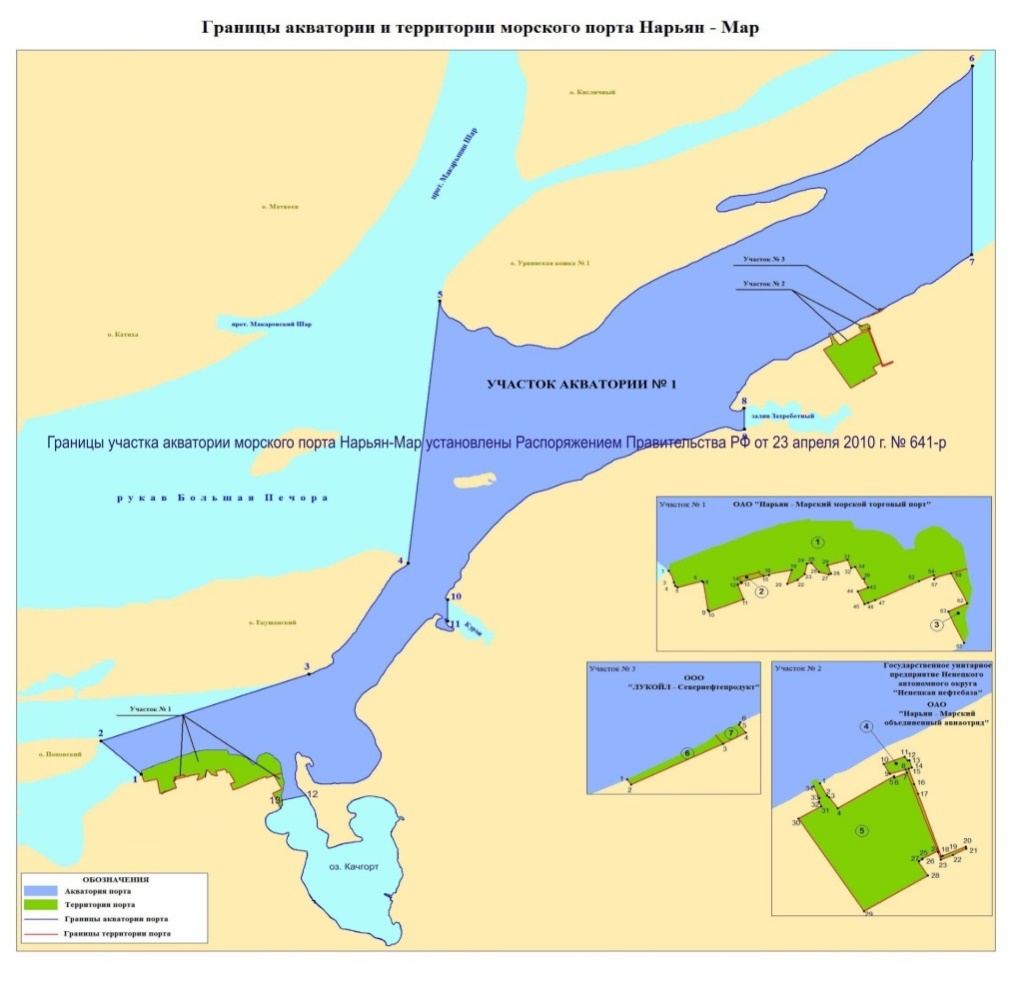 Рисунок 11. Граница морского порта Нарьян-МарВ порту осуществляется хранение, обработка и перевалка грузов. Порт имеет благоприятные условия для хранения грузов и выполнения погрузо-разгрузочных работ. Имеется склад для размещения грузов закрытого хранения и тарно-штучных грузов.Пропускная способность грузовых терминалов порта 500 тыс. тонн в год. Порт перерабатывает грузы строительных и торговых организаций, обслуживает клиентуру нефтяников, газовиков, геологов, дорожников. Основные грузы, поступающие в порт: контейнеры, круглый лес, пиломатериалы, кирпич, железобетон, навалочные грузы, отправляются – контейнеры, автомобили и др. Морской порт Нарьян-Мар является замерзающим, навигация носит сезонный характер. Продолжительность речной навигации - с конца мая по середину октября, морской – с июня по начало ноября. При использовании ледокольного сопровождения морская навигация может продлиться до середины ноября.Пассажирские перевозки АО "НММТП" не обслуживает.Гарантированное судоходство с населенными пунктами Ненецкого автономного округа и Республики Коми осуществляется по реке Печоре до Вуктыла в Республике Коми на протяжении 1013 км, по притоку реки Усы до базового города нефтяников и железнодорожной тупиковой станции Усинска, по притоку реки Ижмы и др.Грузы в населенные пункты округа завозятся по реке Печоре и по малым рекам. Пассажирские перевозки речным транспортом осуществляются индивидуальными предпринимателями и МП ЗР "Северная транспортная компания" по местным и пригородным маршрутам в большинство населенных пунктов округа, расположенных вдоль реки Печоры (Тельвиска, Лабожское, Нельмин Нос, Макарово, Каменка и др.).Вдоль побережья в естественных заливах организованы временные места хранения маломерных судов (личного пользования).Автомобильные дороги и автотранспортАвтодорожная сеть Городского округа представлена автомобильными дорогами: федерального значения с протяженностью 22,721 км, местного значения - 49,076 км и междворовыми проездами общей площадью 155 571 м кв. Периодичность и виды работ по содержанию автомобильных дорог утверждены постановлением Администрации муниципального образования "Городской округ "Город Нарьян-Мар" от 24.12.2020 № 1131.Содержание автомобильных дорог, междворовых проездов и автомобильных стоянок местного значения осуществляется МКУ "Чистый город" (далее также – МКУ "Чистый город", Учреждение) в рамках лимитов городского бюджета на текущий финансовый год. В целях содержания объектов дорожного хозяйства местного значения в 2019-2021 годах за счет средств городского бюджета для уборки дорог приобретено 15 единиц техники в том числе самосвалы, универсальные фронтальные мини-погрузчики, автокран, автогрейдер, подметально-уборочные машины, погрузчики фронтальные одноковшовые, многофункциональная комбинированная машина "Чистик", универсальная дорожная машина.Также в границах Городского округа расположено три автодорожных моста:- на автомобильной дороге общего пользования федерального значения "Подъездная дорога от г. Нарьян-Мар к аэропорту Нарьян-Мар" через озеро Качгорт;- на автомобильной дороге общего пользования регионального значения "город Нарьян-Мар - рп. Искателей" через протоку Лесозаводская курья;- на автомобильной дороге общего пользования местного значения от улицы им. В.И.Ленина по улице Авиаторов до городского кладбища "Безымянное" низководный мост через реку Городецкая протока.На территории города Нарьян-Мара обустроено 40 автомобильных стоянок, 30 из которых состоят в оперативном управлении МКУ "Чистый город".Городской транспорт занимает особое место в городской инфраструктуре, обеспечивая жизнедеятельность экономики города и социально-экономические потребности населения.Жители города Нарьян-Мара обслуживаются одним видом транспорта – автобусом.Общая протяженность маршрутной сети городского пассажирского транспорта на 01.01.2021 составила 70,6 км. Так как Городской округ состоит из центрального района города и территорий, вытянутых вдоль берега реки Большая Печора, которые отделены друг от друга естественными водными преградами, автобусные маршруты связывают между собой все районы города и проходят в Центральном районе города.На территории города функционируют 6 муниципальных автобусных маршрутов и 3 межмуниципальных автобусных маршрута.Обслуживание городских маршрутов осуществляет МУП "Нарьян-Марское АТП". Автотранспортное предприятие расположено в северной части города (улица Юбилейная, 22), площадь участка – 2,6 га. На территории МУП "Нарьян-Марское АТП" имеются крытые стоянки и ремонтные мастерские, весь подвижной состав оснащен спутниковой системой навигации "ГЛОНАСС". За 2019 - 2021 годы МУП "Нарьян-Марское АТП" приобрело 6 автобусов большого класса и 2 среднего. С ноября 2020 года движение автобусов МУП "Нарьян-Марское АТП" можно отслеживать через сервис Яндекс.Карты.За 2020 год объем пассажироперевозок составил 1899,6 тыс. чел. (за 2019 год – 2414,1 тыс. чел.). Отмечается ежегодное снижение объемов пассажиропотока. Данный факт объясняется ростом уровня жизни населения города и перераспределением пассажиропотока на личный (легковой) транспорт.Стоимость проезда в пассажирском транспорте города Нарьян-Мара по регулируемым тарифам (с предоставлением льгот) в 2021 году по муниципальным маршрутам была установлена на уровне межмуниципальных и составила 40 руб. Основные проблемы в части существующей магистральной улично-дорожной сети Нарьян-Мара:транспортная изолированность города - отсутствие круглогодичных наземных путей сообщения;- отсутствие дублирующего направления для транзитного грузового потока к порту минуя застроенную часть центрального района города;низкий уровень благоустройства улиц и дорог города, особенно в районах малоэтажного и индивидуального жилищного строительства;показатель обеспеченности города улицами и дорогами ниже нормативного, (недостаточная ширина проезжих частей, северные условия и большое количество автомобилей на квадратный километр территории); ограниченное количество вариантов перераспределения транспортных потоков особенно в центральном районе Нарьян-Мара;- магистральная сеть города не соответствует высокому уровню автомобилизации населения.1.2.9.3. Связь и информатизацияВ 2012 году введена в эксплуатацию волоконно-оптическая линия связи Нарьян-Мар – Усть-Цильма магистрально-межрегионального назначения, как основной, так и резервный канал связи. Протяженность магистрали составляет около 330 км, пропускная способность составляет свыше 5 Гбит/с. Реализация данного проекта позволила создать условия для развития широкополосного доступа к сети Интернет, цифрового телевизионного вещания, сотовой связи, систем электронных платежей, безналичной оплаты товаров и услуг на территории региона и города Нарьян-Мара, значительно повысив уровень и качество жизни.Город Нарьян-Мар в достаточной мере располагает сетями и средствами всех видов электрической и почтовой связи, аппаратными и программными средствами автоматизации государственного и муниципального управления, средствами хранения, обработки и предоставления данных в информационных системах общего пользования, средствами формирования и передачи телевизионных и радиопрограмм.Состояние информационной и телекоммуникационной инфраструктуры, обеспечивает взаимодействие органов государственного и муниципального управления, обеспечивает население услугами информатизации и связи. По состоянию на 01.01.2021, по данным Департамента цифрового развития, связи и массовых коммуникаций Ненецкого автономного округа, на территории Городского округа осуществляют свою деятельность 4 оператора мобильной связи – Мегафон, МТС, Билайн, Теле2.Основные интернет-провайдеры – ПАО "Ростелеком", ГУП НАО "НКЭС" и ООО "ВИП ЛАЙН". На территории Городского округа организованы общественные точки с доступом Wi-Fi ГУП НАО "НКЭС", и иных организаций. По состоянию на 01.01.2021 действует 2 окна КУ НАО "МФЦ", предоставляющих государственные и муниципальные услуги. Количество обращений и оказанных государственных (муниципальных) услуг за 2020 год снизилось на 12,5% и составило 50 430 по сравнению с 2019 годом (57 632 обращений).Количество федеральных и региональных органов исполнительной власти, использующих отечественное программное обеспечение, по состоянию на 01.01.2021 – 14.Территория города находится в зоне покрытия цифрового наземного телевещания.Среди ключевых проблем развития и внедрения информационно-коммуникационных технологий Нарьян-Мара можно выделить:- отсутствие резервной линии ВОЛС;- быстрое моральное устаревание оборудования;- различие в возможностях доступа жителей к информационно-коммуникационным технологиям и информационным ресурсам;- технологические трудности (широкополосный, в том числе беспроводной доступ к сети "Интернет", современное телекоммуникационное оборудование и др.) организации информационного взаимодействия между различными участниками;- отсутствие единого информационного ресурса, агрегирующего информацию о социально-экономическом развитии города, событиях и мероприятиях, проводимых в городе;- отсутствие скоординированной политики между, субъектами экономической деятельности в сфере организации информационного взаимодействия;- недостаточность темпов развития инфраструктуры доступа населения к информационно-справочным системам поддержки обслуживания, муниципальным и государственным услугам.1.2.10. Городская среда, градостроительное развитие и жилищная политика1.2.10.1. Городская средаВажнейшим документом развития города является Генеральный план, который определяет оптимальные варианты использования городских земель. Генеральный план города Нарьян-Мара утвержден решением Совета городского округа "Город Нарьян-Мар" от 24.06.2014 № 703-р.Также решением Совета городского округа "Город Нарьян-Мар" от 30.04.2020 № 84-р утверждены Правила землепользования и застройки муниципального образования "Городской округ "Город Нарьян-Мар", которыми для каждой зоны установлены разрешенные виды использования, предельные размеры предоставляемых земельных участков и иные требования к их использованию, в том числе охранные зоны памятников культуры, и охранные зоны производственных и инженерных сооружений.Разработаны и утверждены постановлением Администрации муниципального образования "Городской округ "Город Нарьян-Мар" от 29.04.2014 № 1223 местные нормативы градостроительного проектирования муниципального образования, которые предъявляют минимально необходимые требования к созданию благоприятных условий жизни горожан и нормируют строительство на территории города.В градостроительном отношении город Нарьян-Мар характеризуется смешанной городской средой, которая включает как районы частной индивидуальной малоэтажной застройки, микрорайоны советской застройки, так и новые жилые микрорайоны.Согласно Индексу качества городской среды, Нарьян-Мар обладает благоприятным качеством городской среды среди малых городов. Социально-досуговая инфраструктура и прилегающие пространства (42 балла), общегородское пространство (42 балла), а также озелененные пространства (30 баллов) оцениваются выше среднего уровня. Наименее успешными являются: развитие жилья и прилегающих пространств (27 баллов), улично-дорожной сети (24 балла), общественно-деловой инфраструктуры и прилегающих пространств (24 балла).В городе находится более 24 озелененных объектов общего пользования площадью около 50 тыс. кв. м. С 2017 года началось развитие инфраструктуры в городских парках и рекреационных лесных зонах.Общая площадь Городского округа составляет 45 128 тыс. м. кв. Благоустройство территории Городского округа с 2017 года реализуется в рамках муниципальной программы муниципального образования "Городской округ "Город Нарьян-Мар" "Формирование комфортной городской среды в муниципальном образовании "Городской округ "Город Нарьян-Мар", утвержденной постановлением Администрации МО "Городской округ "Город Нарьян-Мар" от 31.08.2018 № 586 (далее – программа "Комфортная среда").Программа "Комфортная среда" – это большой и комплексный трехступенчатый проект. Общественные пространства благоустраиваются за счет различных источников финансирования в том числе федерального, регионального и муниципального бюджетов. Муниципальный уровень – это благоустройство в рамках муниципальной программы "Комфортная среда". Региональный уровень – конкурс проектов развития общественной инфраструктуры муниципальных образований, основанных на местных инициативах (инициативное бюджетирование).Федеральный уровень - проект "Формирование комфортной городской среды" национального проекта "Жилье и городская среда".В 2017 году Нарьян-Мар стал участником приоритетного проекта "Формирование комфортной городской среды". За счет средств федерального, регионального, муниципального бюджетов, а также безвозмездной помощи недропользователей в окружной столице было благоустроено 12 общественных территорий в том числе:- детские площадки: в микрорайонах Мирный, Старый аэропорт, по ул. Авиаторов, у домов №5 по улице Ленина, №1 по улице Швецова, № 33Б по улице Ленина;- дворовые пространства с детской площадкой по улице 60 лет Октября в районе домов №№48Б, 48Г и по улице Строительной в районе дома №10А;- памятник труженикам Лесозавода и площадка вокруг;- площадка для выгула собак по улице Ненецкой.     В 2018 году был объявлен сбор предложений для проведения рейтингового голосования, по результатам которого поступило 122 предложения.В рейтинговом голосовании по 11 территориям, приняли участие 3 457 горожан. Благоустроено 10 общественных пространств (сквер влюбленных около отдела ЗАГСа аппарата Администрации Ненецкого автономного округа; литературный сквер между КУ НАО "МФЦ" и ГБОУ НАО "СШ №3"; смотровая площадка в районе морского порта; дворовая территория с детской игровой площадкой по улице 60 лет Октября, в районе домов №№6,8,10). Нарьян-Мар вошел в пятерку лидеров России по количеству участников рейтингового голосования.Продолжилось благоустройство парковой зоны на территории микрорайона Лесозавод; пешеходной зоны с местами для отдыха, велосипедной дорожки по улице Рыбников.В ноябре 2018 года Нарьян-Мар принял участие в конкурсе лучших практик по итогам реализации приоритетного проекта "Формирование комфортной городской среды". Для участия в федеральном конкурсе отобраны три общественные территории: Сквер влюбленных сердец, Литературный сквер и смотровая площадка в районе морского порта. Смотровая площадка вошла в реестр лучших федеральных практик. В 2019 году в порядок приведено 23 территории, в том числе:- скверы у Рыбокомбината по улице 60 лет Октября, дома № 42 и у Морского-речного порта в память о портовиках, участниках ВОВ;- площадки: для отдыха и спорта в районе ГБОУ НАО "СШ №5"; для выгула собак на перекрестке улиц Пионерской и Швецова; спортивная площадка по переулку Рождественский, в районе дома №16; многофункциональная площадка по улице Смидовича – улице Ненецкой;- пешеходные дорожки: в микрорайоне Лесозавод – Новый посёлок, по улице Калмыкова; по улице Смидовича (вдоль строящегося детского сада от МКУ "Чистый город" до Администрации муниципального образования "Городской округ "Город Нарьян-Мар"), между ГБОУ НАО "СШ №1 г. Нарьян-Мара с углубленным изучением отдельных предметов имени П.М. Спирихина" и улицей Ленина, дома №29;- тротуары по улице Рыбников, вдоль дома №5 по улице Ленина (на пересечении с улицей Авиаторов);- торговая площадь на перекрестке улиц Ленина и 60 лет СССР;- парковка "Три медведя" по улице Ленина 19/улице Ленина 21;- дворовая территория дома №5 по улице Ленина;- пандус и тротуар у Ненецкой окружной организации Всероссийского общества инвалидов по улице Октябрьская.В 2020 году продолжилось обустройство общественных пространств:- детская игровая площадка с элементами воркаута в районе улиц Комсомольской и Бондарной;- спортивно- игровая площадка по улице Меньшикова;- стоянка автомобильная с местами для отдыха по улице Пырерки;- обновление детской площадки по улице Ленина в районе дома №33б;-  малые архитектурные формы по улице Ленина, в районе дома №6;- дворовая территория по улице Первомайской, в районе дома №34;- спортивная площадка по улице Мурманской.Улучшение качества городской среды стало одним из приоритетов Указа Президента России от 07.05.2018 №204. Основная задача муниципальной власти - создать городское пространство, в котором горожане могут чувствовать себя комфортно и безопасно, создать условия для интересного досуга на свежем воздухе. Ориентир на три главных постулата: открытость, обязательное участие горожан, оперативность в реализации проектов.Среди ключевых проблем в сфере качества городской среды можно выделить:- преимущественно микрорайонный характер застройки (отсутствие четких границ между общегородской и дворовой территорией, недостаток полноценных торгово-пешеходных улиц, наличие пустырей);- использование устаревших и несовершенных подходов к проектированию дорог в городской среде, что делает город некомфортным, небезопасным, увеличивает автомобилизацию (наличие дорог в непосредственной близости от жилых районов, отсутствие приоритета для общественного транспорта и пр.);- несоответствие уровня освещения дворовых и общественных территорий требованиям национальных стандартов;- высокая степень износа асфальтового покрытия внутриквартальных проездов, дворовых проездов и тротуаров и их несоответствие действующим нормативным документам;- отсутствие достаточного количества парковочных мест, хаотичная парковка автомобилей, отсутствие достаточного количества автомобильных (гостевых) парковок, превращение дворовых территорий в парковки, которые мешают жителям;- неудовлетворительное состояние зеленых насаждений дворовых территорий, разрушение травяного покрытия газонов, дефицит зеленых насаждений на основных улицах, города;- недостаточное обеспечение возможности беспрепятственного доступа инвалидов и других маломобильных групп населения к дворовым территориям многоквартирных домов и общественным территориям;- недостаточная обеспеченность дворовых территорий многоквартирных домов и общественных пространств элементами благоустройства (урны, скамейки, детские и спортивные площадки, контейнерные площадки для раздельного сбора ТКО);- отсутствие инфраструктуры для различных групп пользователей, в том числе для маломобильных групп населения;- отсутствие единого подхода к визуальному оформлению города (реклама, вывески, дорожные знаки), недостаточное количество малых архитектурных форм.1.2.10.2. Жилищная политикаОбъемы ввода площади жилых домов в эксплуатацию за 2012 - 2020 годы составили 148,77 тыс. кв. м, в том числе в 2020 году – 13,9 тыс. кв. м. По сравнению с 2012 годом отмечается уменьшение введенной в действие за один год общей площади жилых помещений на 1,1 тыс. кв. м. Общая площадь жилых помещений, введенных в эксплуатацию за 2020 год, приходящаяся в среднем на одного жителя, составила 0,637 кв. м.Наибольшую долю ветхого и аварийного фонда составляют малоэтажные жилые дома, построенные в 50-70 годах XX века, низкие темпы роста строительства жилья, привели к тому, что в Нарьян-Маре зарегистрировано 2 702 жителя, которые остаются проживать в неудовлетворительных жилищных условиях. За период с 2012 года по 2020 год количество снесенных аварийных многоквартирных домов составило – 97, из них переселено 2134 человек.По состоянию на 31.12.2020 количество признанных аварийными и подлежащими сносу многоквартирных домов составило 136.В муниципальном образовании на учете нуждающихся в улучшении жилищных условий на 31.12.2020 состоят 1 042 семьи (3 088 человек), в том числе: молодых семей – 114, многодетных семей – 59. В 2020 году получила жилое помещение и улучшила жилищные условия 1 семья. Предоставление социальных выплат на приобретение жилья в рамках реализации мероприятий государственных программ (муниципальных программ) остается основной формой поддержки отдельных категорий граждан, которые нуждаются в улучшении жилищных условий.В городе действует принятый Собранием депутатов Ненецкого автономного округа закон Ненецкого автономного округа от 15.11.2011 № 79-ОЗ "О бесплатном предоставлении земельных участков многодетным семьям в Ненецком автономном округе". За период действия вышеуказанного закона на территории города выделены земельные участки 58 многодетным семьям. Проблема обеспечения жильем граждан города остается достаточно острой. К основным проблемам можно отнести следующие: - снижение темпов роста строительства на территории города;- отсутствие у значительного числа граждан требуемых доходов для получения ипотечных кредитов и средств для оплаты первоначального взноса по жилищному или ипотечному жилищному кредиту;- в связи с передачей полномочий жилищного строительства на уровень субъекта муниципальное образование не может влиять на предоставление жилых помещений гражданам, нуждающимся в улучшении жилищных условий.1.2.11. Охрана окружающей среды Согласно Стратегии экологической безопасности Российской Федерации, на период до 2025 года, утвержденной Указом Президента Российской Федерации от 19.04.2017 № 176, целями государственной экологической политики являются сохранение и восстановление природной среды; обеспечение качества окружающей среды, необходимого для благоприятной жизни человека и устойчивого развития экономики; ликвидация накопленного вреда окружающей среде вследствие хозяйственной и иной деятельности в условиях возрастающей экономической активности и глобальных изменений климата.Экологическая ситуация в городе Нарьян-Маре, несмотря на наличие факторов негативно воздействующих на состояние окружающей среды, стабильная. Основными источниками загрязнения атмосферного воздуха для Нарьян-Мара, являются автомобильный транспорт, предприятия теплоэнергетики и коммунальные котельные. Основными загрязняющими веществами являются диоксид серы, окислы азота, оксид углерода, формальдегид, бензпирен, бензофенон. Наибольшую долю в структуре выбросов составляют загрязняющие вещества, связанные с процессами сжигания различных видов топлива.При этом проблемы надлежащего содержания автомобильных дорог, а также их низкая пропускная способность, не соответствующая росту численности автотранспорта, остаются на территории города актуальными, что косвенно влияет на увеличение негативного влияния транспорта на окружающую среду. Наряду с химическим воздействием на атмосферный воздух, посредством выбросов отработанных газов двигателей внутреннего сгорания, автомобильный транспорт является источником шумового воздействия на окружающую среду. На территории города предприятия I и II классов опасности, а также мониторинговые точки по контролю качества атмосферного воздуха отсутствуют. Все котельные города и Нарьян-Марская электростанция работают на газовом топливе.По данным объединенной гидрометеорологической станции "Нарьян-Мар" (подразделение ГУ "Архангельский ЦГСМ"), уровень загрязнения атмосферного воздуха в городе не превышает максимальные и среднесуточные предельно-допустимые концентрации (ПДК). По данным оценки эффективности управления деятельностью Нарьян-Марским МУ ПОК и ТС установлено, что в городе 18,3% проб питьевой воды водопроводов города в 2020 году не соответствовали гигиеническим нормативам по санитарно-химическим показателям. Центром экологического неблагополучия является – река Печора и ее бассейн. Загрязняющие вещества, попадающие в водоем, в условиях речной системы сносятся вниз по течению и накапливаются в застойных зонах и устьевой части Печоры. Из-за загрязнения Печоры и ее притоков, запасы сига, ряпушки, омуля, семги сократились в несколько раз. По этим же причинам некоторые виды птиц (сапсан, кречет, орлан-белохвост) занесены в Красную книгу.Помимо этого, сохраняется тенденция к ухудшению состояния земель и почв. Основными негативными процессами, приводящими к деградации земель, почв, изменению среды обитания растений, животных и других организмов, являются водная и ветровая эрозия, заболачивание, подтопление земель, переувлажнение, засоление и осолонцевание почв. В целях сохранения окружающей среды и восстановления природы была принята государственная программа Ненецкого автономного округа "Охрана окружающей среды, воспроизводство и использование природных ресурсов", утвержденная постановлением Администрации Ненецкого автономного округа от 09.10.2014 № 381-п, реализация которой осуществляется и в настоящее время.Негативное воздействие на окружающую среду также оказывает жилищно-коммунальное хозяйство города. В соответствии с постановлением Администрации МО "Городской округ "Город Нарьян-Мар" от 29.11.2018 № 913 "Об утверждении реестра мест (площадок) накопления твердых коммунальных отходов, расположенных на территории МО "Городской округ "Город Нарьян-Мар" на территории города организовано 312 мест накопления твердых коммунальных отходов.Система сбора, накопления и удаления твердых коммунальных отходов на территории Нарьян-Мара в настоящее время определена в соответствии с Территориальной схемой обращения с отходами, в том числе с твердыми коммунальными отходами, на территории Ненецкого автономного округа на период 2016 - 2030 годов; Генеральной схемой санитарной очистки территории муниципального образования "Городской округ "Город Нарьян-Мар".Вопросы в области обращения с отходами в Городском округе решаются в рамках государственной программы Ненецкого автономного округа "Модернизация жилищно-коммунального хозяйства Ненецкого автономного округа".Правилами обращения с твердыми коммунальными отходами, утвержденными Постановлением Правительства Российской Федерации от 12.11.2016 № 1156, предусмотрен раздельный сбор твердых коммунальных отходов. Однако в настоящее время такой сбор не осуществляется.На территории Городского округа расположен санкционированный объект размещения твердых коммунальных отходов – открытая площадка с грунтовым покрытием (регистрационный номер в ГРОРО 83-00011-Х-00625-310715). На данный полигон твердых коммунальных отходов поступают отходы, образуемые в городе Нарьян-Маре, рабочем поселке Искателей, поселке Красное, селе Тельвиска. На полигоне разрешено размещать только отходы 4 и 5 классов опасности. Кроме того, на объекте размещается такой вид отходов как "Снег и талые воды". Общий объем размещенных отходов на территории Городского округа в 2020 году составил - 342 244,4 куб. м. Текущие затраты на охрану окружающей среды постоянно растут. В 2019 году показатель составил 380 462 тыс. рублей, что в 1,065 раза больше чем в 2012 году.Ключевыми экологическими проблемами города Нарьян-Мара в настоящее время являются:- загрязнение атмосферного воздуха автотранспортом;- отсутствие современных систем канализационных стоков (как ливневых, так и коммунальных);- отсутствие достаточного количества современных очистных сооружений;- недостаточно эффективная система обращения с отходами;- проблема подтопления на отдельных территориях города;- наличие захламленных территорий в результате стихийно образующихся несанкционированных свалок твердых коммунальных отходов;- низкий уровень экологической культуры населения;- отсутствие системной информации о зеленых насаждениях города.1.2.12. Управление развитием города1.2.12.1. Налоговая и бюджетная политика Реализуемая налоговая и бюджетная политика города Нарьян-Мара направлена на сохранение финансовой стабильности и обеспечение устойчивости бюджетной системы за счет сбалансированности городского бюджета. Для обеспечения экономической стабильности и минимизации бюджетных рисков прогнозирование доходов бюджета города осуществляется на основе консервативного подхода к их объему. В целях исключения рисков недополучения доходов, планирование местного бюджета осуществляется исходя из прогнозируемой экономической ситуации, изменений налогового и бюджетного законодательства. Объем налоговых и неналоговых доходов городского бюджета – это важнейший показатель, который характеризует уровень социально-экономического развития Нарьян-Мара в целом. На протяжении последних 10 лет наблюдается нестабильная конъюнктура доходной части бюджета города, характеризующаяся резким снижением в 2016 году за счет безвозмездных поступлений в бюджет города и постепенным ростом к 2019 году.Рисунок 12. Динамика налоговых, неналоговых доходов и безвозмездных поступлений в бюджет города Нарьян-Мара в 2012-2020 годах<12>____________________________________<12> По данным Федеральной службы государственной статистики: http://www.gks.ru.Изменение структуры доходных источников обусловлено изменением бюджетного законодательства не в пользу местных бюджетов. Анализ динамики изменения нормативов отчислений налогов в местные бюджеты за 2012 - 2020 годы показывает, что наиболее значимые налоги постепенно централизуются на федеральном и региональном уровнях, вследствие чего происходит снижение собственных доходных источников местных бюджетов.Наиболее низкий уровень налоговых доходов зафиксирован в 2013 году - 398,81 млн. рублей, что связано с недополучением доходов по налогу на имущество и земельному налогу. Также влияние на величину доходов муниципального образования, оказала передача полномочий Городского округа в 2016 году в сфере культуры, образования и спорта на уровень субъекта Российской Федерации, в связи с чем сумма безвозмездных поступлений в бюджет города в виде субсидий и субвенций снизилась с 2 559,43 млн рублей до 129,33 млн рублей, или в 19,78 раза.Неналоговые доходы составляют незначительную доходную часть бюджета города. Так в анализируемом периоде их соотношение к общим доходам колебалось в пределах от 2,3% до 10,41%. В 2020 году неналоговые доходы составили 6,3% от общих доходов бюджета города.Фактически исполненные доходы местного бюджета, за 2020 год снизились по сравнению с 2012 годом на 68,8% и составили 861 761,9 тыс. рублей.При этом за 2017-2020 годы наблюдается тенденция к увеличению налогового и неналогового потенциала городского бюджета: 2018/2017 на 4,8 %, 2019/2018 - 5,3%, 2020/2019 – 12,9%. Этому способствует реализация ежегодного плана по увеличению доходов в бюджет, в рамках которого регулярно проводятся комиссии по доходам, организована работа по вовлечению в налоговый оборот объектов недвижимости и по выявлению, постановке на учет бесхозяйного имущества, усилен контроль за поступлением платы за наем жилья и проведением работы по взысканию задолженности. Также, установлено тесное межведомственное взаимодействие с федеральными органами власти, с главными администраторами доходов заключены соглашения о предоставлении отчетности. Основными источниками, формирующими доходную часть бюджета города Нарьян-Мара, на протяжении многих лет являются: налог на доходы физических лиц (НДФЛ), налоги на совокупный доход, налоги на имущество доля которых в общей сумме налоговых и неналоговых доходов составляет 78,8%, 9,31% и 3,91% соответственно. Наибольшие отчисления в бюджет города по данным Инспекции федеральной налоговой службы осуществляют следующие организации: ООО "ЛУКОЙЛ-КОМИ", ГБУЗ НАО "Ненецкая окружная больница имени Р.И. Батмановой", АО "Нарьян-Марский ОАО", УМВД России по Ненецкому автономному округу, ФГУП "Государственная корпорация по организации воздушного движения в РФ", ООО "Ависта сервис", Нарьян-Марское МУ ПОК и ТС, АО "НАК", Аппарат администрации НАО, АО "Мясопродукты", ГУП НАО "Нарьян-Марская электростанция", Обособленное подразделение ООО "Частное охранное предприятие агентство "ЛУКОМ-А-СЕВЕР".Налоговая политика города Нарьян-Мара направлена на развитие доходного потенциала, обеспечение поступлений в городской бюджет всех доходных источников в запланированных объемах, а также дополнительных доходов за счет погашения налогоплательщиками задолженности по налогам, зачисляемым в городской бюджет. В рамках проведения налоговой политики в муниципальном образовании "Городской округ "Город Нарьян-Мар" уделяется большое внимание вопросам совершенствования налогового администрирования, повышения ответственности администраторов доходов за качественное прогнозирование доходов бюджета и выполнение в полном объеме утвержденных годовых показателей по доходам городского бюджета. Осуществляется контроль за своевременностью и полнотой перечисления в бюджетную систему налогов и неналоговых платежей. Активизирована работа, направленная на расширение налоговой базы по имущественным налогам путем выявления имущества и земельных участков, которые до настоящего времени не зарегистрированы или зарегистрированы с неполным отражением сведений, необходимых для исчисления налогов. В рамках проводимой бюджетной политики развитие бюджетного сектора осуществляется с учетом сохранения преемственности ранее принятых бюджетных решений. Несмотря на финансовые ограничения можно отметить, что проводимые мероприятия по реализации бюджетной политики в муниципальном образовании "Городской округ "Город Нарьян-Мар" позволяют формировать и исполнять сбалансированный бюджет, обеспечивать своевременное финансирование всех принятых обязательств. В целях обеспечения сбалансированности городского бюджета и поддержания объема муниципального долга на экономически безопасном уровне планирование объема муниципальных заимствований осуществляется в соответствии с предельными нормативами, установленными Бюджетным кодексом Российской Федерации. Объем муниципального долга поддерживается на экономически безопасном уровне долговой устойчивости с учетом всех возможных рисков и на 1 января 2021 года составил 65,0 млн рублей. При этом проводится работа по оптимизации структуры муниципального долга с целью минимизации стоимости его обслуживания, в том числе за счет частичного замещения рыночных долговых обязательств бюджетными кредитами из бюджетов бюджетной системы Российской Федерации.В соответствии с оценкой долговой устойчивости, проведенной с использованием показателей на основе фактических данных по итогам 2020 года и плановых бюджетных показателей 2021 года муниципальное образование "Городской округ "Город Нарьян-Мар" отнесено к группе с высоким уровнем долговой устойчивости.Важное значение имеет адаптация бюджетных расходов к уровню собственных доходов. Ограниченность финансовых ресурсов бюджета города требует повышения их результативности и сокращения неэффективных расходов. В целях обеспечения исполнения всех принятых обязательств в муниципальном образовании проведена инвентаризация расходных обязательств с точки зрения наличия нормативного правового регулирования, был проведен анализ действующей нормативно-правовой базы по установлению расходных обязательств и действующих расходных обязательств на предмет их соответствия действующему законодательству и внесение соответствующих корректив в нормативные правовые акты.Формирование и исполнение городского бюджета осуществляется на основе муниципальных программ. Порядка 95% расходов бюджета составляют именно программные мероприятия. В 2018 году были проанализированы все действующие программы. Результатом проведенного анализа стало сокращение перечня муниципальных программ, а также разработка и утверждение их в единой структуре (Приложение 1 к Стратегии). Функциональная структура бюджета 2020 года представлена ниже (Рисунок 13).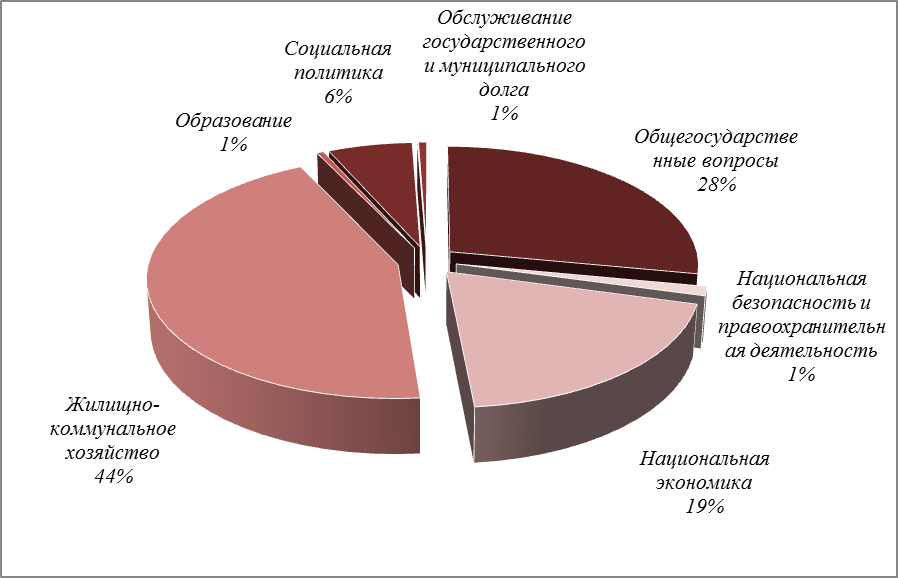 Рисунок 13. Функциональная структура бюджета 2020 года, млн руб. <13>____________________________________<13> По данным Федеральной службы государственной статистики: http://www.gks.ru.Расходы на жилищно-коммунальное хозяйство составляют значительную часть (44%) от общих расходов бюджета, общегосударственные вопросы составляют – 28% расходов, расходы на национальную экономику – 19,3% бюджетных расходов муниципального образования.В части организации бюджетного процесса в течении двух последних лет (2019-2020 годы) городу Нарьян-Мару присваивалась 1 степень (самая высокая) и 1 место в рейтинге качества управления муниципальными финансами и 1 место по Ненецкому автономному округу по открытости бюджетных данных.Проведенный анализ показал, что повышение собственных доходов возможно только за счет изыскания дополнительных источников доходов при неизменности доходного потенциала: это оценка эффективности налоговых льгот, повышение собираемости налогов и сборов, рост налоговой базы по земельному налогу и по налогу на имущество физических лиц, повышение эффективности использования имущества, находящегося в муниципальной собственности, и др.Основные проблемы:- наличие муниципального долга;- отсутствие в законодательстве округа механизма по замене дотации на выравнивание бюджетной обеспеченности Городского округа нормативом отчисления от НДФЛ;- тенденция роста зависимости бюджета города от изменения Федерального и регионального законодательства, а также уровня безвозмездных поступлений;- отсутствие достаточного объема финансовых средств для обеспечения стабильного экономического роста.1.2.12.2. Управление муниципальным имуществомОбщая площадь муниципальной недвижимости составляет 33,0 тыс. кв. м, в том числе муниципального нежилого фонда –16,0 тыс. кв. м. В реестре муниципального имущества города Нарьян-Мара значатся 2046 объектов недвижимости (1718 жилых помещений, 110 объектов нежилого фонда, 218 земельных участков), 1008 единиц движимого имущества (транспортные средства, станки, оборудование, особо ценное движимое имущество и иное имущество).Администрация муниципального образования "Городской округ "Город Нарьян-Мар" является учредителем 2 муниципальных казенных учреждений, 3 муниципальных унитарных предприятий.В течение 2017 – 2020 годов процесс формирования собственности муниципального образования "Городской округ "Город Нарьян-Мар" продолжался за счет принятия в муниципальную собственность жилищного фонда, объектов инженерной инфраструктуры, выявления бесхозяйного и выморочного имущества, приобретения техники, а также в результате передачи имущества из муниципальной собственности.В соответствии с Федеральным законом от 22.07.2008 № 159-ФЗ "Об особенностях отчуждения недвижимого имущества, находящегося в государственной собственности субъектов Российской Федерации или в муниципальной собственности и арендуемого субъектами малого и среднего предпринимательства, и о внесении изменений в отдельные законодательные акты Российской Федерации" за период с 01.01.2017 по 31.12.2020 с арендаторами муниципального имущества заключен 1 договор аренды. В бюджет города от реализации имущества в рамках Федерального закона от 22.07.2008 № 159-ФЗ поступило 236,07 тыс. рублей. В сфере управления и распоряжения муниципальным имуществом и земельными участками существуют следующие проблемы:- низкая инвестиционная привлекательность части объектов (необходимость значительных объемов капитальных вложений в ремонт свободных объектов, неудобное местоположение и др.);- наличие земельных участков, в отношении которых должны быть проведены мероприятия по определению правообладателей земельных участков и разграничению земель (отсутствие сведений о правообладателях объектов недвижимого имущества, расположенных на земельных участках, и нежелание выявленных правообладателей оформлять правоустанавливающие документы на свои объекты недвижимости);- наличие земельных участков, в отношении которых не проведены кадастровые работы;- наличие задолженности по арендной плате за пользование муниципальным имуществом вследствие несоблюдения арендаторами сроков уплаты арендных платежей;- отсутствие покупателей на подлежащие реализации объекты, находящиеся в собственности муниципального образования "Городской округ "Город Нарьян-Мар".1.2.12.3. Муниципальное управление, гражданское общество С 2019 года в муниципальном образовании реализуется муниципальная программа "Совершенствование и развитие муниципального управления в муниципальном образовании "Городской округ "Город Нарьян-Мар".Муниципальная программа состоит из 4 подпрограмм:- Осуществление деятельности Администрации МО "Городской округ "Город Нарьян-Мар" в рамках собственных и переданных государственных полномочий;- Обеспечение деятельности Администрации МО "Городской округ "Город Нарьян-Мар";- Управление муниципальными финансами МО "Городской округ "Город Нарьян-Мар";- Управление и распоряжение муниципальным имуществом МО "Городской округ "Город Нарьян-Мар".Структуру органов местного самоуправления в муниципальном образовании составляют: представительный орган муниципального образования – Совет городского округа "Город Нарьян-Мар, глава муниципального образования – глава городского округа "Город Нарьян-Мар", исполнительно-распорядительный орган муниципального образования – Администрация муниципального образования "Городской округ "Город Нарьян-Мар", контрольно-счетный орган муниципального образования – Контрольно-счетная палата муниципального образования "Городской округ "Город Нарьян-Мар".Городской Совет состоит из пятнадцати депутатов, избираемых на муниципальных выборах на основе всеобщего равного и прямого избирательного права при тайном голосовании гражданами Российской Федерации сроком на 5 лет.Администрация города Нарьян-Мара представлена главой Администрации, заместителями главы Администрации города, структурными подразделениями Администрации и подведомственными организациями.Развитие муниципальной службы в Городском округе осуществляется в соответствии с Федеральным законом от 02.03.2007 № 25-ФЗ "О муниципальной службе в Российской Федерации", законом Ненецкого автономного округа от 24.10.2007 
№ 140-оз "О муниципальной службе в Ненецком автономном округе", решением Совета городского округа "Город Нарьян-Мар" от 24.12.2009 № 42-р "Об утверждении Положения "О муниципальной службе в муниципальном образовании "Городской округ "Город Нарьян-Мар".В 2020 году в рамках исполнения мероприятий по профессиональной переподготовке и повышению квалификации обучение прошли 30 работников Администрации города Нарьян-Мара.Общая численность муниципальных служащих в муниципальном образовании на 01.01.2021 составила 36 человек.Прием на муниципальную службу осуществляется в соответствии с квалификационными требованиями для замещения должностей муниципальной службы.Квалификационные требования для замещения должностей муниципальной службы представляют собой требования к уровню профессионального образования, стажу муниципальной службы либо стажу работы по специальности, профессиональным знаниям и навыкам, необходимым для исполнения должностных обязанностей в соответствии с классификацией должностей муниципальной службы.В целях определения соответствия муниципального служащего замещаемой должности муниципальной службы один раз в три года проводится аттестация муниципальных служащих. Вместе с тем, повышение профессионализма муниципальных служащих требует постоянного внимания, развития и приведения в соответствие с современными требованиями. В соответствии с Федеральным законом от 27.07.2010 № 210-ФЗ "Об организации предоставления государственных и муниципальных услуг" Администрация оказывает 17 муниципальных услуг, 12 из которых предоставляются в электронном виде.Одним из показателей Указа Президента РФ от 07.05.2012 № 601 "Об основных направлениях совершенствования системы государственного управления" является доля граждан, использующих механизм получения государственных и муниципальных услуг в электронной форме. Данное направление во взаимосвязи с сокращением срока предоставления муниципальных услуг является одним из приоритетных в деятельности Администрации.С 2014 года была начата работа по переводу в электронный вид документов, находящихся на хранении в архиве муниципального образования "Городской округ "Город Нарьян-Мар".Знаковым результатом 2020 года с целью оперативности при исполнении запросов физических и юридических лиц, в том числе межведомственных, стало завершение работы специалистами муниципального архива по переводу в электронный вид и формированию электронной базы принятых на хранение поквартирных карточек и карточек прописки жителей Нарьян-Мара - всего более 25 тысяч. В настоящее время с учетом оцифровки наиболее востребованных архивных документов в предыдущие годы фактический срок подготовки архивных справок, выписок и копий составляет 1,5 дня.Внедрение информационных технологий в сферу деятельности органов местного самоуправления ведет к оптимизации процессов управления, максимально упрощает предоставление муниципальных услуг, приближает органы местного самоуправления к населению, позволяя как оперативно доводить информацию о своей деятельности, так и реагировать на обращения граждан.Реализация целей и задач электронного правительства в Администрации города Нарьян-Мара осуществляется путем размещения общедоступной информации на официальном сайте в сети Интернет, где публикуется нормативно-правовая база, справочная, оперативная и иная информация, касающаяся муниципального управления. На основании соглашений осуществляется межведомственное взаимодействие с территориальными подразделениями федеральных органов исполнительной власти. В Администрации внедрена и продолжает совершенствоваться система электронного документооборота, в том числе с использованием системы функционирования электронной подписи. В перспективе данный элемент электронного правительства будет поступательно реализован в подведомственных учреждениях.Система обратной связи с населением в силу требований Федерального закона от 02.05.2006 № 59-ФЗ "О порядке рассмотрения обращений граждан Российской Федерации" предполагает возможность подачи обращения в орган власти, исключая его личное посещение (интернет-приемная на официальном сайте, на адрес официальной электронной почты, через государственные информационные системы). Число обращений, направленных электронным способом в адрес Администрации и ее должностных лиц, в 2020 году увеличилось на 60%. Главным ресурсом повышения эффективности муниципального управления является совместная деятельность государства, социально ориентированных некоммерческих организаций (далее - СОНКО), бизнеса, а также граждан посредством их участия в общественной жизни общества, включая добровольчество (волонтерство).По состоянию на 01.01.2020 года в муниципальном образовании "Городской округ "Город Нарьян-Мар" зарегистрировано более 120 некоммерческих организаций.В целях содействия развития институтов гражданского общества, повышения гражданской активности населения в муниципальном образовании "Городской округ "Город Нарьян-Мар" принята муниципальная программа "Развитие институтов гражданского общества в муниципальном образовании "Городской округ "Город Нарьян-Мар" в которой предусмотрены следующие основные мероприятия:- оказание поддержки некоммерческим организациям в реализации гражданских инициатив и стимулирование участия населения в осуществлении местного самоуправления.- направленные на развитие и поддержку территориального общественного самоуправления.В рамках основного мероприятия "Оказание поддержки некоммерческим организациям в реализации гражданских инициатив и стимулирование участия населения в осуществлении местного самоуправления" Администрацией города
по итогам проведенных конкурсных процедур в 2020 году предоставлено 4 гранта на реализацию проектов социально ориентированным некоммерческим организациям на общую сумму 600 тыс. рублей для реализации следующих проектов:- "Дворовый тренер" - направлен на приобщение детей и подростков к занятиям физической культурой, к здоровому образу жизни и самое главное – адаптации к условиям современного мира и живому общению друг с другом. - "Была весна – весна Победы!" - направлен на вовлечение школьников в изучение и сохранение военной истории, на укрепление дружбы между детьми различных национальностей – русскими, ненцами, аварцами, лезгинами, лакцами, кумыками и их патриотическое воспитание. - "Раздельный сбор отходов – экологичный Нарьян-Мар" - направлен на объединение жителей для внедрения культуры и практики раздельного сбора отходов, совместного экологического улучшения своего двора или территории, решение проблемы мусора.- "Оазис в Арктике" - направлен на устойчивое и эффективное функционирование территориальных общественных самоуправлений без образования юридического лица. Еще одно направление программы - мероприятия, направленные на развитие и поддержку территориального общественного самоуправления.По состоянию на 31.12.2020 на территории города Нарьян-Мара зарегистрировано 11 территориальных общественных самоуправлений, из них
3 территориальных общественных самоуправления имеют статус юридического лица.В 2020 году Администрацией по итогам проведенных конкурсных процедур предоставлено 3 гранта территориальным общественным самоуправлениям
на реализацию социально значимых проектов на общую сумму 450 тыс. рублей для реализации следующих социальных проектов:- "Дружные соседи" - направлен на укрепление семейных и добрососедских отношений, пропаганду здорового образа жизни, благоустройство микрорайона, воспитание духовно-нравственных и гражданско-патриотических чувств у подрастающего поколения, любви к малой Родине;- "Зеленое счастье" - территориальным общественным самоуправлением продолжено благоустройство территории микрорайона города, проведено озеленение, высажены цветы и деревья;- "75 лет великой Победе" - направлен на сохранение памяти земляков, погибших в годы Великой Отечественной войны.В рамках основного мероприятия - мероприятия, направленные на развитие
и поддержку территориального общественного самоуправления, в 2020 году был реализован еще один вид поддержки – предоставление грантов в форме субсидий победителям конкурса "Лучшее территориальное общественное самоуправление города Нарьян-Мара".По итогам проведенных конкурсных процедур территориальным общественным самоуправлениям на организацию деятельности выдано грантов на сумму 75 тыс. рублей.Полученные по итогам конкурсных процедур денежные средства территориальные общественные самоуправления использовали на развитие материально-технической базы, расходы, связанные с осуществлением уставной деятельности, в том числе на приобретение имущества.На постоянной основе осуществляется еще один вид поддержки территориальным общественным самоуправлениям – это выплата председателям территориальных общественных самоуправлений по итогам деятельности за отчетный квартал. В 2020 году выплата председателям составила 400 тыс. рублей.Несмотря на результаты, полученные в ходе реализации муниципальных программ, продолжает сохраняться ряд проблем:- недостаточная вовлеченность граждан в решение вопросов социально-экономического развития города Нарьян-Мара;- недостаточный уровень развития информационных технологий для оперативного решения возникающих проблем в городе и учета мнения горожан;- недостаточная налогооблагаемая база, а также отсутствие иных источников доходов ведет к, невозможности самостоятельно решать проблемы местного значения;- отсутствие типовой модели инфраструктуры поддержки некоммерческих организаций, предоставляющих услуги в социальной сфере.1.2.13. Межрегиональные, межмуниципальные и партнерские связиРешение проблем социально – экономического развития муниципальных образований на основе развития межмуниципального сотрудничества является актуальной задачей для органов местного самоуправления. Современный этап административной реформы требует от муниципальных образований повышения эффективности и результативности деятельности органов местного самоуправления, преимущественно в вопросах, связанных с жизнеобеспечением населения. Одним из способов повышения уровня социально-экономического развития муниципалитетов является объединение различных видов ресурсов на основе межмуниципального сотрудничества.Участие муниципальных образований в Совете муниципальных образований субъектов Российской Федерации, общероссийских объединений муниципальных образований, межмуниципальных организаций и некоммерческих организаций муниципальных образований предусмотрено Федеральным законом от 06.10.2003 № 131-ФЗ.Реализация указанного направления осуществляется в соответствии с муниципальной программой муниципального образования "Городской округ "Город Нарьян-Мар" "Совершенствование и развитие муниципального управления в муниципальном образовании "Городской округ "Город Нарьян-Мар".В настоящее время муниципальное образование "Городской округ "Город Нарьян-Мар" является участником семи общественных организаций, объединяющих муниципальные образования общероссийского и международного уровней:- Международная Ассамблея столиц и крупных городов (МАГ);- Международная ассоциация "Евразийское Региональное отделение Всемирной Организации Объединенные Города и Местные Власти" (ОГМВ Евразия);- Союз городов Центра и Северо-Запада России;- Союз городов Заполярья и Крайнего Севера;- Союз Российских городов;- Ассоциация "Совет муниципальных образований НАО";- Ассоциация "Арктические муниципалитеты".Подписаны побратимские соглашения с городами Каутокейно (Норвегия), Усинск, Великий Новгород, ЗАТО городского округа Звездный городок Московской области. Подписаны соглашения о межмуниципальном сотрудничестве с муниципальными образованиями "Городское поселение "Рабочий поселок Искателей", "Муниципальный район "Заполярный район".В рамках реализации программы по направлению участия в общественных организациях, объединяющих муниципальные образования общероссийского
и международного уровней в 2020 году проведены следующие совместные мероприятия:- с Международной Ассамблеей столиц и крупных городов (МАГ) проведена конференция на тему: "Экология – ключевой фактор устойчивого развития городов". На конференции участники заседания обсудили вопросы экологии городов – членов МАГ, пути решения экологических проблем;- совместно с Союзом Российских городов за круглым столом обсуждена тема: "Проблемы, вызовы и перспективы управления городом в современных условиях" разработаны рекомендации о мерах поддержки субъектов малого и среднего предпринимательства, самозанятых граждан, социально ориентированных некоммерческих организациям в условиях распространения новой коронавирусной инфекции;- совместно с Союзом городов Заполярья и Крайнего Севера подготовлены предложения по внесению изменений в федеральное законодательство, в том числе в части внесения изменений в Бюджетный кодекс РФ по изменению нормативов отчислений по транспортному налогу в объеме 100% для муниципальных образований;- совместно с Союзом городов Центра и Северо-Запада России подготовлены предложения по вопросу "Эксплуатация и надлежащее содержание жилищного фонда: ветхое и аварийное жилье, обеспечение современного проведения капитальных ремонтов МКД в рамках реализации региональных программ, перспективы проведения мероприятий по реновации жилья в муниципальных образованиях";- совместно с Ассоциацией "Арктические муниципалитеты" подготовлена информация о региональной составляющей преференции инвесторам Арктической зоны, принятой в Ненецком автономном округе.Анализ межмуниципального сотрудничества в муниципальном образовании показывает, что преобладает межмуниципальное взаимодействие в ассоциативной форме межмуниципального сотрудничества.Основные направления муниципального образования в развитии межмуниципального сотрудничества можно определить, как:- возможность реализации вопроса повышения эффективности деятельности органов местного самоуправления;- доступ к международному опыту, возможность войти в мировое сообщество городов, а также презентовать свой социокультурный и промышленный потенциал;- возможность обмена опытом по направлению деятельности муниципальных образований в целях решения вопросов местного значения;- возможность решения проблем социально-экономического развития муниципальных образований в части выработки единых предложений по внесению изменений в федеральное законодательство.Федеральным законом от 06.10.2003 № 131-ФЗ предусмотрено межмуниципальное сотрудничество также в форме межмуниципальных организаций.Межмуниципальное сотрудничество представляется одним из действенных способов повышения эффективности объединения различных ресурсов муниципалитетов, с целью их экономии и эффективного использования на территории муниципальных образований.Организация межмуниципального сотрудничества в форме межмуниципальных организаций позволит обеспечить необходимую для устойчивого развития самодостаточность муниципального образования, создаст условия для их экономического и социального благополучия.Задачей данного направления должно стать развитие межмуниципального сотрудничества.Препятствием полноценной реализации указанной задачи в настоящее время является то, что на современном этапе практика межмуниципального сотрудничества в России носит в основном формальный характер, существуют значительные пробелы в законодательстве, отсутствуют организационные механизмы межмуниципального взаимодействия.Государственные программы Российской Федерации по данной тематике отсутствуют. Сфера межмуниципального взаимодействия регулируется на законодательном уровне Конституцией Российской Федерации и Федеральным законом от 06.10.2003 № 131-ФЗ.Основными факторами, сдерживающими развитие межрегионального сотрудничества, являются:- отсутствие автомобильной дороги межрегионального сообщения;- высокие тарифы на поставку товаров. Транспортные проблемы приводят к созданию изолированного рынка, сокращают возможности для расширения географии реализации товаров и прихода новых участников рынка.В настоящее время большинство муниципальных образований не в состоянии обеспечивать качественное решение вопросов местного значения по причине недостаточности собственных ресурсов.1.2.14. Анализ существующей системы стратегического планирования муниципального образования "Городской округ "Город Нарьян-Мар", в том числе действующих документов в области стратегического развития и итогов их реализации В соответствии с Федеральным законом от 28.06.2014 № 172-ФЗ "О стратегическом планировании в Российской Федерации" стратегическое планирование на территории муниципального образования регулируется:- Уставом муниципального образования "Городской округ "Город Нарьян-Мар";- Постановлением Администрации МО "Городской округ "Город Нарьян-Мар" от 01.07.2013 № 1245 "Об утверждении Порядка разработки прогноза социально-экономического развития МО "Городской округ "Город Нарьян-Мар"; - Постановлением Администрации МО "Городской округ "Город Нарьян-Мар" от 10.07.2018 № 453 "Об утверждении Порядка разработки, реализации и оценки эффективности муниципальных программ муниципального образования "Городской округ "Город Нарьян-Мар" (далее – Порядок от 10.07.2018 № 453);- Постановлением Администрации муниципального образования "Городской округ "Город Нарьян-Мар" от 28.12.2020 № 1142 "Об утверждении порядков разработки, корректировки, мониторинга и контроля реализации отдельных документов стратегического планирования муниципального образования "Городской округ "Город Нарьян-Мар". Система стратегического планирования включает в себя:- стратегию социально-экономического развития муниципального образования;- план мероприятий по реализации стратегии социально-экономического развития муниципального образования;- прогноз социально-экономического развития муниципального образования на среднесрочный период;- бюджетный прогноз муниципального образования на долгосрочный период;- муниципальные программы.Прогноз социально-экономического развития муниципального образования "Городской округ "Город Нарьян-Мар" является документом стратегического планирования, содержащим систему обоснованных представлений о внешних и внутренних условиях, направлениях и ожидаемых результатах социально-экономического развития муниципального образования "Городской округ "Город Нарьян-Мар" на среднесрочный период.Прогноз социально-экономического развития Городского округа на 2022-2024 годы одобрен постановлением Администрации муниципального образования "Городской округ "Город Нарьян-Мар" от 27.10.2021 № 1310.  В период с 2016 – 2018 годы реализовывалось 10 муниципальных программ. Постановлением Администрации МО "Городской округ "Город Нарьян-Мар" от 01.09.2020 № 606 утвержден перечень муниципальных программ на 2021 год и плановый период 2022-2023 годов. Всего в указанный период планируется реализовать 9 муниципальных программ:- Совершенствование и развитие муниципального управления в муниципальном образовании "Городской округ "Город Нарьян-Мар";- Повышение уровня жизнеобеспечения и безопасности жизнедеятельности населения муниципального образования "Городской округ "Город Нарьян-Мар;- Формирование комфортной городской среды в муниципальном образовании "Городской округ "Город Нарьян-Мар;- Развитие предпринимательства в муниципальном образовании "Городской округ "Город Нарьян-Мар";- Развитие институтов гражданского общества в муниципальном образовании "Городской округ "Город Нарьян-Мар";- Поддержка отдельных категорий граждан муниципального образования "Городской округ "Город Нарьян-Мар";- Повышение эффективности реализации молодежной политики в муниципальном образовании "Городской округ "Город Нарьян-Мар;- Повышение качества водоснабжения муниципального образования "Городской округ "Город Нарьян-Мар";- Осуществление городом Нарьян-Маром функций административного центра Ненецкого автономного округа".В соответствии с Бюджетным кодексом РФ и Порядком от 10.07.2018 № 453, ежегодно осуществляется мониторинг хода реализации документов стратегического планирования посредством проведения оценки эффективности реализации муниципальных программ (ежеквартальный - о ходе выполнения муниципальных программ и ежегодный - о достижении показателей прогноза социально-экономического развития на долгосрочный период и бюджетного прогноза). Формируются годовые отчеты о ходе реализации и об оценке эффективности, указанных программ, которые размещаются на официальном сайте Администрации города Нарьян-Мара.Все документы стратегического планирования Городского округа размещены в федеральной информационной системе стратегического планирования в государственной автоматизированной системе "Управление" с внесением отчетности о результатах их реализации.С учетом анализа процессов в экономике и социальной сфере за предыдущие 10 лет, а также перспектив развития экономики города, основная цель развития города может быть сформулирована таким образом - "Развитие города Нарьян-Мара культурного и делового центра Ненецкого автономного округа, обеспечивающего устойчивое повышение качества жизни населения".Основная цель развития города представляет собой краткое концентрированное выражение основной цели развития города - "Нарьян-Мар – жемчужина Арктики!".Для достижения намеченной цели на основе оценки социально-экономической ситуации с учетом полномочий органов местного самоуправления и финансовых возможностей бюджета города, обеспечения взаимодействия с органами власти Ненецкого автономного округа по вопросам развития города можно определить тактические цели.В рамках каждой тактической цели необходимо определить локальные цели.Выбранные приоритеты развития легли в основу при разработке Стратегии социально-экономического развития муниципального образования "Городской округ "Город Нарьян-Мар" до 2030 года.1.3. Стратегическая диагностика социально-экономического развития муниципального образования "Городской округ "Город Нарьян-Мар"Результаты проведенного SWOT-анализа города Нарьян-Мара в разрезе пространственного, природно-экологического, экономического, человеческого и управленческого (институционального) потенциалов представлены в Таблице 2.Таблица 2Анализ сильных и слабых сторон, возможностей и угроз(SWOT-анализ), внутренняя среда (внутренние факторы)Повышение уровня и качества жизни населения является конечной целью любой экономической системы. В связи с этим возрастает значение не только экономико-социальных факторов, но и конкурентных аспектов территории. В условиях нестабильного экономического развития, которое осложняется последствиями мирового финансового кризиса, именно конкурентоспособность становится решающим фактором, который способен обеспечить инновационное развитие России в целом и стратегическое развитие регионов в частности.Важно не только обозначить факторы, влияющие на уровень конкурентоспособности экономики Городского округа, но и определить возможности использования механизмов, воздействующих на эти факторы.Конкурентоспособность экономики является одной из основных экономических категорий в рыночных отношениях, которая формируется на всех уровнях рыночной экономики предприятия, отрасли, региона, страны и всей мировой экономики в целом, и в общем виде выражает способность выдерживать соперничество с другими субъектами экономической деятельности.Оценка внешних факторов долгосрочного развития города Нарьян-Мара.Основные внешние факторы долгосрочного развития города Нарьян-Мара обусловлены государственной политикой. В первую очередь, это реализация национальных проектов до 2024 года во исполнение Указа Президента Российской Федерации от 07.05.2018 № 204. Будущее Нарьян-Мара как административного центра Ненецкого автономного округа - зависит от реализации государственной программы социально-экономического развития Арктической зоны Российской Федерации и Стратегии развития Арктической зоны Российской Федерации и обеспечения национальной безопасности на период до 2035 года, утвержденной указом Президента РФ от 26.10.2020 № 645. Основными направлениями реализации вышеуказанной Стратегии, связанными с развитием города Нарьян-Мара, являются: развитие транспортной инфраструктуры, включая реконструкцию морского порта Нарьян-Мар, аэропорта г. Нарьян-Мара, проведение дноуглубительных работ на реке Печоре, строительство автомобильной дороги Нарьян-Мар – Усинск, строительство агропромышленного парка и реализация экспортно-ориентированных проектов, предусматривающих глубокую переработку оленины, развитие туристического кластера, в том числе культурно-религиозного и этнического туризма.Цели и основные направления развития города определены во взаимосвязи со Стратегией социально-экономического развития Ненецкого автономного округа до 2030 года с учетом региональных проектов в рамках реализации национальных проектов и государственных программ Ненецкого автономного округа.Успешная реализация мероприятий федеральной и региональной государственной политики, объемы выделяемых муниципальному образованию финансовых ресурсов на мероприятия проектов и программ являются ключевыми факторами достижения поставленных на уровне муниципалитета целей.Основные приоритетные направления социально-экономического развития муниципального образования "Городской округ "Город Нарьян-Мар", с точки зрения влияния внешних факторов, имеют специфические особенности.Приоритетное направление Стратегии социально-экономического развития муниципального образования "Городской округ "Город Нарьян-Мар" до 2030 "Социальное развитие" определяется реализацией национальных проектов "Демография", "Здравоохранение", "Образование", "Культура", "Жилье и городская среда", "Экология", "Безопасные и качественные автомобильные дороги", "Производительность труда и поддержка занятости", "Национальная программа "Цифровая экономика Российской Федерации", "Малое и среднее предпринимательство и поддержка индивидуальной предпринимательской инициативы".Национальные проекты "Демография" и "Здравоохранение" содержат комплекс мероприятий по обеспечению повышения рождаемости населения, укреплению его здоровья и увеличению ожидаемой продолжительности жизни, охвату всех граждан профилактическими медицинскими осмотрами не реже одного раза в год. Данные задачи относятся к полномочиям федеральных и региональных органов государственных власти. Национальным проектом "Демография" в целях укрепления здоровья населения предусмотрено создание условий для увеличения числа граждан, систематически занимающихся физической культурой и спортом. Развитие отрасли физической культуры и спорта на уровне региона определено Стратегией социально-экономического развития Ненецкого автономного округа до 2030 года.К внешним факторам, оказывающим влияние на развитие системы образования муниципального образования, относится реализация основных направлений федеральной образовательной политики, в том числе введение федеральных государственных образовательных стандартов общего образования, включая дошкольное образование.Главным внешним фактором является решение стратегических задач по развитию образования в рамках реализации Указа Президента Российской Федерации от 07.05.2018 № 204, в котором были определены ключевые векторы развития отрасли: "обеспечение глобальной конкурентоспособности российского образования, вхождение Российской Федерации в число 10 ведущих стран мира по качеству общего образования; воспитание гармонично развитой и социально ответственной личности на основе духовно-нравственных ценностей народов Российской Федерации, исторических и национально-культурных традиций".Одним из важных внешних факторов развития системы образования является участие в реализации Национального проекта "Образование", в рамках которого выделено 9 Федеральных проектов, в самих названиях которых заложена программа и конечная цель действий: "Современная школа"; "Успех каждого ребенка"; "Цифровая школа"; "Молодые профессионалы"; "Новые возможности для каждого"; "Социальная активность"; "Современные родители"; "Учитель будущего"; "Повышение конкурентоспособности российского высшего образования".Влияние внешних факторов проявляется в распространении на систему образования отдельных мероприятий федеральных и региональных целевых программ, в том числе государственной программы Российской Федерации "Доступная среда", государственной программы Ненецкого автономного округа "Доступная среда Ненецкого автономного округа", государственной программы Ненецкого автономного округа "Социальная поддержка граждан в Ненецком автономном округе".Национальный проект "Культура" направлен на достижение качественно нового состояния инфраструктуры культуры (федеральный проект "Культурная среда"), на создание условий для реализации творческого потенциала нации (федеральный проект "Творческие люди") на цифровизацию услуг и формирование информационного пространства (федеральный проект "Цифровая культура").К внешним факторам, оказывающим влияние на развитие сферы туризма города, относится реализация основных направлений региональной политики по созданию благоприятных условий для развития туризма в рамках Стратегии социально-экономического развития Ненецкого автономного округа до 2030 года.К внешним факторам, определяющим развитие городского хозяйства муниципального образования "Городской округ "Город Нарьян-Мар", относится национальный проект "Жилье и городская среда", который направлен на повышение доступности жилья, повышение уровня комфорта городской среды путем реализации Федеральных проектов "Жилье", "Ипотека", "Формирование комфортной городской среды", "Обеспечение устойчивого сокращения непригодного для проживания жилищного фонда". Для решения поставленных задач запланированы законодательные изменения и внедрение современных технологий проектирования и строительства жилья, подготовка кадров для отрасли, предусмотрены финансовые ресурсы для поддержки субъектов Российской Федерации.Муниципальное образование "Городской округ "Город Нарьян-Мар" принимает активное участие в федеральном проекте "Формирование комфортной городской среды". Переселение граждан из аварийного жилищного фонда также осуществляется через механизм региональных программ.Национальный проект "Безопасные и качественные автомобильные дороги" включает финансовую поддержку капитального ремонта дорог городских агломераций. Согласно одной из задач, поставленных в Стратегии социально-экономического развития Ненецкого автономного округа до 2030 года предполагается развитие автодорожной сети и повышение безопасности дорожного движения в районе формирования Нарьян-Марской агломерации (город Нарьян-Мар, рабочий поселок Искателей, поселок Красное, село Тельвиска и деревня Устье), в т.ч. через активизацию участия региона в реализации национального проекта "Безопасные и качественные автомобильные дороги".Национальным проектом "Экология" поставлены задачи по обеспечению населения качественной питьевой водой, формированию комплексной системы обращения и переработки твердых коммунальных отходов, запланирована ликвидация несанкционированных свалок. Департаментом природных ресурсов, экологии и агропромышленного комплекса Ненецкого автономного округа разработана территориальная схема обращения с отходами, согласно которой региональный оператор МУП "КБ и БО" должно организовать работу по обращению с отходами в соответствии с требованиями законодательства.Решению задачи повышения производительности труда сопутствует высвобождение работников, которым потребуется переквалификация и трудоустройство. На рынке труда Нарьян-Мара потребность в кадрах выявлена в следующих отраслях экономической деятельности: "Торговля оптовая и розничная", "Ремонт автотранспортных средств и мотоциклов", "Образование", "Здравоохранение". Национальный проект предусматривает новые методы и механизмы работы на рынке труда через модернизированные государственные службы занятости населения.Увеличение сегмента предпринимательства в экономике муниципального образования "Городской округ "Город Нарьян-Мар" зависит от результатов реализации мероприятий Национального проекта "Малое и среднее предпринимательство и поддержка предпринимательской инициативы" и эффективности построения и функционирования сквозной системы взаимодействия на каждом уровне участия. Важное значение имеет решение на федеральном уровне вопроса о снижении нагрузки на бизнес в форме государственных гарантий работникам в районах Крайнего Севера.Национальная программа "Цифровая экономика Российской Федерации" планирует внесение качественных изменений во все сферы жизнедеятельности: производство и потребление, функционирование учреждений социальной сферы: здравоохранения, образования, культуры, деятельность органов власти и органов местного самоуправления, услуги населению со стороны государства и бизнеса.Оценка внутренних факторов развития муниципального образования "Городской округ "Город Нарьян-Мар"К внутренним факторам социального развития относятся наличие системы учреждений образования, культуры, физической культуры и спорта, квалификация, накопленный опыт и потенциал работников учреждений и системы управления учреждениями.Наряду с государственными учреждениями осуществляют деятельность субъекты малого и среднего предпринимательства оказывающие услуги физической культуры и спорта.Нарьян-Мар имеет все условия для дальнейшего, более качественного развития отрасли физической культуры и спорта. К факторам, позволяющим давать такую оценку, можно отнести следующее: заинтересованность органов государственной власти в создании условий для развития отрасли на территории города; желание и потребность самих жителей города к ведению здорового образа жизни, занятиям физической культурой и спортом; потенциал спортсменов города.Основными внутренними факторами развития системы образования на территории города являются: обеспечение образовательного процесса современной материально-технической базой; внедрение в образовательный процесс новых образовательных технологий; укрепление связи образовательных учреждений с учреждениями профессионального образования, потенциальными работодателями.Факторами развития сферы культуры являются: востребованность услуг учреждений культуры и школы искусств, актуальность социально-культурных потребностей населения; потенциал работников учреждений культуры и школ искусств; состояние материально-технической базы учреждений культуры и школ искусств; потенциал системы управления развитием сферы культуры.Развитию туризма на территории муниципального образования "Городской округ "Город Нарьян-Мар" способствуют: наличие музеев, потребность местных жителей в услугах внутреннего туризма, активность населения и стимулирование общественной инициативы, направленной на преумножение историко-культурного наследия Ненецкого автономного округа, создание условий и инфраструктуры, необходимой для развития туризма, например, строительство автомобильной дороги к близлежащим населенным пунктам Заполярного района; интерес частных инвесторов к данному сегменту бизнеса; заинтересованность местной власти в развитии туризма на территории муниципального образования.Основным фактором развития в направлении экологии является реформирование системы сбора и утилизации твердых коммунальных отходов и привлечение бизнес-сообщества к вторичной переработке отходов, с учетом наработанного опыта в данной сфере. Движущим фактором также должен стать повышенный в настоящее время интерес населения к сфере обращения с отходами.Вопросы качественного водоснабжения и водоотведения в городском масштабе решает Нарьян-Марское МУ ПОК и ТС, которое в рамках инвестиционной программы в целях повышения качества услуг производит модернизацию и строительство производственных мощностей.Активное участие населения в реализации мероприятий программы "Комфортная среда" может стать фактором, способствующим решению задач по сохранению и увеличению площади "зеленых" насаждений в городской черте.Внутренними факторами развития промышленности являются долгосрочные инвестиционные и инновационные программы развития градообразующих предприятий, наличие высококвалифицированного персонала предприятий, система подготовки квалифицированных кадров рабочих специальностей на базе государственных образовательных организаций профессионального образования.Перспективы развития малого и среднего бизнеса просматриваются практически по всем направлениям: выполнение работ и оказание услуг по государственным и муниципальным заказам, благоустройство и вторичная переработка ресурсов, услуги в жилищном секторе. Предпринимательство в социальных сферах все более востребовано и имеет значительный потенциал в здравоохранении, образовании, культуре и спорте, социальной помощи.Муниципальный элемент существующей системы институтов поддержки предпринимательства готов отвечать на запросы бизнес-сообщества.В условиях высокого уровня занятости и высокой заработной платы на градообразующих предприятиях субъектам предпринимательства сложно конкурировать на рынке труда и привлекать квалифицированные кадры.В перспективе вследствие повышения производительности труда на градообразующих предприятиях планируется снижение потребности в трудовых ресурсах, что является потенциальной возможностью увеличения численности занятых в сегменте МСП.Возможности расширения сегмента МСП могут быть ограничены сокращением численности трудоспособного населения города, в первую очередь, обусловленным миграционным оттоком населения.1.4. Сравнительный анализ муниципального образования "Городской округ "Город Нарьян-Мар" с сопоставимыми городами Российской Федерации и СЗФО по основным показателям социально-экономического развитияДля определения как оптимальных вариантов конкурентного поведения на рынках стратегических ресурсов развития, так и возможных направлений стратегического межмуниципального сотрудничества в региональном и межрегиональном разрезах необходимо сравнить Нарьян-Мар с другими городами, с которыми городское образование конкурирует за "стратегические ресурсы развития" (человеческий капитал, инвестиции и пр.), внутри Северо-Западного Федерального округа.Территория города 49 кв. км, что составляет 0,03% от всей территории Ненецкого автономного округа и 0,003% от территории Северо-Западного федерального округа (далее – СЗФО).  По численности населения город Нарьян-Мар занимает последнее место среди центров субъектов СЗФО, при этом находится на первом месте по численности родившихся на 1000 человек населения.По сравнению с другими центрами субъектов СЗФО город Нарьян-Мар с самой низкой среднегодовой численностью работников организаций, при этом с самой высокой среднемесячной номинальной начисленной заработной платой работников организаций. Недалеко от Нарьян-Мара по данному показателю только Мурманск.Общая площадь жилых помещений, приходящаяся в среднем на одного жителя Нарьян-Мара, составляет 24,8 кв. м. Наименьшее значение показателя только у Мурманска и Архангельска.По показателю – "Добыча полезных ископаемых" Нарьян-Мар находится на первом месте среди центров субъектов СЗФО, немного ниже данный показатель у Санкт-Петербурга. Город Нарьян-Мар находится за Полярным кругом. Тяжелые климатические условия стали одной из причин сложной логистики города. Добраться в город можно авиатранспортом, сухопутным или морским путем. Однако сухопутный способ доступен лишь зимой по зимнику, а морской - в период летней навигации. Железнодорожное сообщение в городе отсутствует. Единственное круглогодичное сообщение с другими городами это авиатранспорт.Подобное логистическое сообщение в Якутске, попасть в него можно тремя способами, как и в Нарьян-Мар – на автомобиле, на пароме или на самолете. Летом до города добираются на грузопассажирском пароме, зимой – с декабря по апрель – на автомобиле по льду реки. В период ледохода и ледостава сообщение возможно только по воздуху, или на судах с воздушной подушкой. При этом численность населения Якутска свыше 300 тыс. человек.Нарьян-Мар находится на той же широте, что и Воркута, однако Воркута имеет более лучшее положение логистики, добраться до города можно авиатранспортом, железнодорожным сообщением, либо зимником на подготовленной внедорожной технике.Для наглядной оценки социально-экономического состояния Нарьян-Мара город сопоставим с городами Российской Федерации - Кировск и Воркута. Также, как и Нарьян-Мар Кировск и Воркута находятся за Полярным кругом и относятся к северным регионам России. Кировск – город в Мурманской области, расположен на Кольском полуострове в 205 км к югу от Мурманска. Численность населения на 01.01.2021 составила 28 086 человек, в том числе городское население – 25944 человека, сельское население - 2142 человека. Воркута – город в Республике Коми, расположен в Полярном Предуралье. Численность населения на 01.01.2021 составила 72 423 человека, в том числе городское население – 71984 человека, сельское население 439 человек.Численность населения города Нарьян-Мара на 01.01.2021 составила 25 536 человек, что на 46887 человек меньше, чем в Воркуте и на 2550 человек меньше, чем в Кировске. При этом необходимо отметить, что в составе населения Нарьян-Мара сельское население отсутствует.За 2020 год объем платных услуг, предоставленных населению Нарьян-Мара, составил 1 202,615 млн рублей и уступает Кировску на 92,665 млн. рублей и на 986,22 млн. рублей Воркуте.Оборот розничной торговли в Нарьян-Маре за 2020 год составил 2 878,01 млн рублей, что на 1208,01 млн. рублей меньше чем в Кировске и на 2344,15 млн. рублей меньше чем в Воркуте. Оборот общественного питания в Городском округе в 2020 году составил 654,63 млн рублей, что на 514,5 млн. рублей больше чем в Кировске, при этом на 530,29 млн. рублей меньше чем в Воркуте.По объемам продукции сельского хозяйства (в фактически действовавших ценах) Нарьян-Мар лидирует среди Кировска и Воркуты. За 2020 год объемы данного показателя составили 311 563 тыс. рублей это практически в 2 раза больше чем в Кировске и в 4,5 раза больше чем в Воркуте.По показателю – расходы местного бюджета, фактически исполненные Нарьян-Мар, намного отстает от Кировска и Воркуты. За 2020 год данный показатель составил 929 046,5 тыс. рублей это примерно в 2,6 раза меньше, чем у Кировска и в 4,5 раз меньше, чем у Воркуты. Такая же ситуация и по показателю – доходы местного бюджета, фактически исполненные.Среднесписочная численность работников организаций (без субъектов малого предпринимательства) за 2020 год составила 12 633 человека - что меньше на 2 110 человек, чем в Кировске и на 11 321 человека меньше, чем в Воркуте. При этом среднемесячная заработная плата работников организаций Нарьян-Мара больше на 4 584,5 рублей чем в Воркуте, но меньше на 0,6 рублей чем в Кировске. По показателю – фонд заработной платы всех работников организаций Нарьян-Мар отстает от Кировска на 2 159,49 млн рублей и на 10111,51 млн рублей от Воркуты.  По показателю "Объем инвестиций в основной капитал" Нарьян-Мар уступает лишь Санкт-Петербургу, Мурманску и Калининграду, при этом Нарьян-Мар занимает лидирующее место среди городов Российской Федерации по показателю "Объем инвестиций в основной капитал в расчете на 1 человека", в 2020 году он составил – 989,71 тыс. рублей.1.5 Основные альтернативные сценарии (модели долгосрочного развития), и обоснование выбора целевой модели долгосрочного планированияСтратегический прогноз развития Городского округа сформирован на основе сценарного подхода, которым предполагается рассмотрение различных вариантов развития муниципального образования.Сценарии развития Городского округа формируются с учетом влияния внутренних и внешних факторов, а также приоритетных направлений развития экономики, заданных в Стратегии социально-экономического развития Ненецкого автономного округа.Разработка сценариев позволит рассмотреть альтернативные варианты развития муниципальной экономики и социальной сферы в зависимости от развития событий в условиях действия долгосрочных трансформаторных структурных сдвигов.Принципами разработки сценариев социально-экономического развития Городского округа на период до 2030 года являются следующие:принцип приоритетности интересов человека (формирование и приумножение человеческого капитала, создание комфортного пространства и общественных институтов для полноценной реализации потенциала человека);принцип устойчивого развития (переход к модели развития, основой которой является удовлетворение потребности текущего периода без ущерба для будущих поколений);принцип бережного отношения к природным экосистемам и окружающей среде;принцип единого экономического, правового и пространственного аспекта в реализации развития Городского округа;принцип использования имеющихся и развития новых конкурентных преимуществ Городского округа;принцип концентрации ресурсов на результат (первоочередность реализации комплексных высокоэффективных мероприятий, в том числе при пространственном развитии территорий). Факторами, определяющими критерии выбора сценария, являются целевые ориентиры Ненецкого автономного округа, определенные в Стратегии социально-экономического развития Ненецкого автономного округа до 2030 года.По итогам оценки степени влияния и вероятности изменения данных факторов сформировано три возможных сценария социально-экономического развития Городского округа:сценарий "Инерционный"; сценарий "Стабилизационный";сценарий "Оптимистический".Сценарии различаются в зависимости от интенсивности использования факторов ускорения социально-экономических процессов, таких как инвестиционные, инновационно-технологические, структурные и институциональные преобразования.Существенное влияние на реализацию каждого сценария оказывает деятельность органов государственной власти и местного самоуправления, крупнейших предприятий, предпринимательских ассоциаций и союзов, профсоюзов, институтов гражданского общества и иных субъектов, участвующих в разработке и реализации социально-экономической политики.Представленные сценарии социально-экономического развития Городского округа направлены на развитие человеческого капитала, модернизацию инфраструктуры и отраслей социальной сферы, охрану окружающей среды и оздоровление экологии, развитие экономического потенциала территории, на повышение конкурентоспособности Городского округа и развитие муниципального управления.Возможная реализация каждого из них может различным образом отразиться на ключевых социально-экономических показателях Городского округа.Инерционный сценарийДанный сценарий предусматривает сохранение сложившейся структуры экономики и динамики социально-экономического развития, реализацию действующих или уже начатых инфраструктурных проектов. Он не содержит активных действий по ускорению институциональных преобразований, содействующих повышению конкурентоспособности экономики Городского округа.Зависимость социально-экономической ситуации в Городском округе от внешних факторов будет усиливаться.При инерционном сценарии капиталовложения будут направляться лишь на поддержание существующих производственных мощностей без реализации крупных проектов, связанных с реконструкцией и модернизацией. Темп развития малого и среднего бизнеса зафиксируется на достигнутом уровне. Основными видами деятельности для малого предпринимательства останутся строительство, торговля, транспорт, и пр. Возможно, что в сфере строительства возникнут трудности с привлечением инвестиций в основной капитал, что повлечет за собой снижение объемов выполняемых работ и услуг.Демографическое развитие при инерционном варианте имеет тенденцию к сокращению роста численности населения. Инерционный сценарий не предполагает активного развития социальной инфраструктуры. Накопленный потенциал социально-культурной сферы будет поддерживаться на существующем уровне. Данный сценарий сопоставим со среднероссийскими темпами экономического роста, но не позволит достичь среднерегиональных темпов развития экономики. Таким образом, инерционный сценарий предполагает:умеренную или низкую инвестиционную активность хозяйствующих субъектов;недостаточные объемы финансирования социальной сферы;неразвитость малых и средних предприятий в реальном секторе экономики;дефицит высокоспециализированных кадров по отдельным специальностям;снижение темпов роста численности населения.Стабилизационный сценарийДанный сценарий учитывает сохранение специализации Городского округа в основных существующих направлениях экономики. Стабилизационный сценарий предусматривает усиление позиций Городского округа, в пищевой промышленности, что приведет к росту обрабатывающей промышленности в экономике Городского округа. Развитие новых отраслей позволит снизить зависимость Городского округа от мировой экономики.В целях повышения инвестиционной привлекательности территории Городского округа будет создан индустриальный (агропромышленный) парк, который будет функционировать и последовательно расширяться для целей развития отрасли пищевой перерабатывающей промышленности, прежде всего применительно к продукции отрасли животноводства. Основными поставщиками парка должны стать наиболее развитые и успешные в этих сферах предприятия региона.Эффективность и динамика экономического развития Городского округа во многом будет зависеть от модернизации и опережающего развития инфраструктурного комплекса – транспорта, электроэнергетики, инженерной инфраструктуры. Реализация стабилизационного сценария предполагает реконструкцию и строительство новых объектов внутригородского дорожного хозяйства, электроподстанций и распределительных сетей, водо-, теплоснабжения. Большое значение в рамках реализации стабилизационного сценария принадлежит улучшению качества жизни населения, поскольку здесь оно выступает одним из ключевых факторов эффективного развития экономики Городского округа. Необходимость удержания и привлечения высококвалифицированных кадров потребует повышения качества образования, здравоохранения, культуры и спорта, туризма, а также жилищных условий, обеспечивающих значительное повышение стандартов жизни населения.Важным направлением социально-экономического развития Городского округа станет создание благоприятной городской среды. Нарьян-Мар должен быть для своих жителей максимально безопасным, комфортным и интересным для жизни и отдыха, что предполагает реализацию ряда проектов по комплексному благоустройству Городского округа, строительству жилья и новых объектов досуга и туризма, развитию событийной экономики.Пространственное развитие Городского округа продолжит развиваться, достигнет оптимального баланса размещения функциональных зон по отношению друг к другу и позволит организовать наиболее комфортную и благоприятную среду для жизни людей. В основу пространственного развития положено дальнейшее расширение и развитие функций Городского округа как административного и социально-культурного центра Ненецкого автономного округа.Таким образом, стабилизационный сценарий предполагает:создание индустриального (агропромышленного) парка;устойчивое развитие малого и среднего бизнеса, в т.ч. в реальном секторе экономики;осуществление новых масштабных проектов в отраслях экономики, инфраструктурном и социальном комплексе;снижение рисков и издержек в энергообеспечении;дальнейший рост общей численности населения;обеспечение доступа предприятий к квалифицированным кадрам.Оптимистический сценарийОптимистический сценарий предусматривает становление и развитие качественно новой модели городской экономики, где услуги, а не индустрии, составляют основу хозяйствования и доминируют в структуре занятости. Основными агентами перехода являются субъекты малого и среднего бизнеса, поскольку отличаются большей мобильностью и способностью адаптироваться к изменениям рынка.Существенная роль в реализации данной альтернативы принадлежит эффективному маркетингу Городского округа в целом и местных производителей услуг в частности, поскольку завоевание сформированных рынков сбыта потребует значительных усилий по привлечению потребителей. Соответственно, наибольшая инвестиционная активность будет происходить именно в сфере услуг. Особенно значимо будет создание инфраструктуры финансовых, юридических, страховых, медицинских и образовательных услуг. При этом массированные инвестиции и развитие поддерживающей инфраструктуры развития малого и среднего бизнеса – ключевые условия успешного развития.Обязательным условием реализации оптимистического сценария является комплексное развитие городской среды. Экспорт услуг предполагает увеличение потока приезжающих в город потребителей и в этой связи качество городской среды становится одним из важнейших факторов конкурентоспособности экономики в целом. Таким образом, оптимистический сценарий предполагает:осуществление проектов по развитию сферы услуг – объектов торговли и общественного питания (в новых форматах или с качественно новым содержанием), индустрии развлечений, туристско-рекреационных услуг и т.п.;высокую инвестиционную активность в сфере услуг и торговле;повышение роли и расширение функций малого и среднего бизнеса в городской экономике;рост общей численности населения;миграционный приток населения.Сравнительный анализ сценариев социально-экономического развития Городского округа представлен в таблице (Таблица 3).Таблица 3. Сравнительный анализ социально-экономического развития Городского округаСравнительный анализ качественных характеристик рассмотренных прогнозов позволяет говорить, что наиболее неблагоприятным для реализации в городе Нарьян-Маре является инерционный сценарий, который не только не предполагает развитие накопленного социально-экономического потенциала, но представляет серьезную угрозу для сохранения достигнутого уровня развития. Развитие сферы услуг, создание новых секторов в экономике может быть реализовано частично. Отсутствие качественных предпосылок и факторов для развития сферы услуг в качестве доминирующей отрасли может стать серьезными проблемами при реализации данного сценария. Стабилизационный сценарий предполагает значительно более сложную модель управления и для власти, и для бизнеса. Он связан с инвестированием в неразвитые до сих пор виды экономической деятельности и отрасли, а также в совершенствование социальной сферы и человеческого потенциала. Вместе с этим, максимально возможная модернизация производственной и социальной систем позволит реализовать конкурентные преимущества Городского округа.Оптимистический сценарий развития раскрывает перспективы инновационного роста Городского округа, связанные с модернизацией промышленности, агрокомплекса, развитием региональной инновационной и социальной системы. Оптимистический сценарий предусматривает полномасштабную реализацию всех инвестиционных проектов, а также активное развитие субъектов МСП. В данном сценарии существенно возрастет занятость в здравоохранении и образовании, управлении, туризме, СМ и СП.За основу были взяты следующие условия социально-экономического развития городского округа до 2030 года:параметры численности населения Городского округа должны быть реально достижимы, а качественные характеристики трудовых ресурсов соответствовать требованиям производственного потенциала, чтобы избежать формирования структурной безработицы и дефицита рабочей силы;уровень доходов и качество жизни населения Городского округа должны повышаться. Для привлечения молодежи и квалифицированных мигрантов необходимо формировать рабочие места для расширения возможностей для самореализации;развитие базовых отраслей экономики должны быть направлены на реализацию целей комплексного развития города в целом. Необходимо создание условий обеспечения конкурентоспособности на внутрирегиональном и мировых рынках;реализация сценария должна позволить стимулировать развитие всего Городского округа с точки зрения пространственного развития.В наибольшей степени приведенным условиям соответствует стабилизационный сценарий, который будет рассматриваться для дальнейшей конкретизации направлений развития Городского округа, а также для определения мер и механизмов реализации Стратегии. В рамках данного сценария реализуется смешанная модель социально-экономического развития, где существующая структура экономики работает на социально-экономическую стабильность, обеспечивая умеренный рост, улучшение качества жизни населения.Таким образом, в качестве основного варианта социально-экономического развития необходимо рассматривать стабилизационный сценарий.РАЗДЕЛ II. Цели и задачи социально-экономического развития муниципального образования "Городской округ "Город Нарьян-Мар", сроки и этапы реализации стратегииПри обосновании целей и задач социально-экономического развития Городского округа были приняты во внимание:- место муниципального образования в системе социально-экономических координат Ненецкого автономного округа и Северо-Западного федерального округа и его конкурентные преимущества (существующие и прогнозируемые);- сложившиеся позитивные тренды и предпосылки развития социально-экономической системы города.Параллельно исследованы миссии и генеральные цели иных городов, являющихся потенциальными конкурентами Нарьян-Мара на рынках инвестиционных и кадровых ресурсов, товаров и услуг.SWOT-анализ социально-экономического развития города позволил определить следующие его главные конкурентные преимущества:- наличие стабильно работающих конкурентоспособных предприятий;- высокая концентрация экономической деятельности в региональном центре;- потенциал развития отраслей высоких технологий (связь, информатизация и т.д.);- наличие технологических компетенций в ключевых отраслях специализаций;- наличие естественного и миграционного прироста;- достаточно высокая доля населения трудоспособного возраста, в том числе молодежи в структуре населения;- наличие близлежащих населенных пунктов Заполярного района как источника внутрирегиональной и маятниковой миграции;- развитая система социальной поддержки отдельных категорий граждан;- вхождение в состав Арктической зоны Российской Федерации;- туристский потенциал, историко-культурное наследие.Основываясь на выявленных конкурентных преимуществах развития города, с учетом текущих ресурсов и перспективных возможностей разработаны стратегические направления развития отдельных отраслей городской экономики и социальной сферы. Реализация предлагаемых направлений позволяет обеспечить устойчивое развитие городской среды и повышение ее комфортности, раскрыть человеческий потенциал населения и повысить уровень его социальной самоорганизации на основе рационально организованной модели управления.Миссия (предназначение) Нарьян-Мара как города, где хочется жить - всестороннее развитие территории, направленное на формирование комфортных условий инновационной городской среды на основе накопленного потенциала в целях обеспечения возможности самореализации жителей Нарьян-Мара.На основании предложенной миссии выделена стратегическая цель развития Нарьян-Мара – развитие города Нарьян-Мара культурного и делового центра Ненецкого автономного округа, обеспечивающего устойчивое повышение качества жизни населения.Реализация Стратегии направлена на качественное изменение городской среды, развитие инноваций и человеческого потенциала, формирование "зеленых" производств, восстановление, сохранение и преумножение имеющегося историко-культурного, природного и иного потенциала Нарьян-Мара, повышение качества институтов предпринимательства и управления. Стратегическое развитие города основано на человеко-ориентированном и эколого-ориентированном подходе, базирующемся на вложениях в человеческий капитал, инновационные сектора экономики, сохранность экосистем. Такая политика позволит создать условия для самореализации личности и жизни текущих и будущих поколений жителей города.На основании предложенной миссии выделены основные равнозначные и взаимосвязанные приоритеты развития города: деловая среда, городская среда, социальная сфера, муниципальное управление и гражданское общество.Выбор приоритетов определяет основные цели социально-экономического развития Нарьян-Мара, направленные на формирование условий для комплексного всестороннего развития человеческого потенциала, удержания и привлечения населения в город, а также выхода на траекторию устойчивого развития (Таблица 4).Таблица 4 Система приоритетных направлений и целей Стратегии социально-экономического развития муниципального образования "Городской округ "Город Нарьян-Мар" до 2030 годаВ связи с повышением мобильности населения люди выбирают для жизни те города и регионы, где они могут реализовать свой потенциал, а также где качество окружающей среды более благоприятно для проживания, в том числе в отношении обеспечения "здоровых" условий для будущих поколений.Стратегия реализуется в три этапа:1-й этап - 2022 - 2024 годы - этап реализации наиболее эффективных (наименее затратных и приносящих наибольшие результаты) шагов, которые позволят снять существенные ограничения в развитии инфраструктуры города, а также обеспечить ускоренное развитие отдельных сфер для перехода на траекторию устойчивого роста, реализацию Указа Президента Российской Федерации от 07.05.2018 № 204;2-й этап - 2025 - 2027 годы - этап внедрения в Городском округе лучших российских и зарубежных практик управления городским развитием, освоения и разработки новых технологий, реализации проектов с комплексной эффективностью, в том числе за счет регионального и федерального бюджетов;3-й этап - 2028 - 2030 годы - этап расширения использования лучших практик управления городским развитием, масштабирование инвестиционной активности в рамках внедрения подхода "умной" специализации, активное развитие новых технологических отраслей.РАЗДЕЛ III. Основные направления социально-экономического развития муниципального образования "Городской округ "Город Нарьян-Мар"3.1. Развитие социальной сферыСтратегическая цель - создание благоприятного социального климата, формирование условий для увеличения численности населения и возможностей всестороннего развития и самореализации человека, обеспечение потребностей в области образования, культуры, спорта и социальной политики.Стратегическая цель сформирована на:- решении задач в области человеческого капитала и социальной сферы, которые позволят сформировать условия для повышения уровня и качества жизни населения, что в конечном итоге должно способствовать снижению остроты демографических проблем, а впоследствии привлечению кадров в город Нарьян-Мар;- развитии спорта и здорового образа жизни, а также пропаганде профилактического здравоохранения, современной медицинской помощи относящих к важным факторам на пути увеличения продолжительности жизни населения и обеспечения активного долголетия старшего поколения. Все это будет создавать условия для дальнейшего снижения уровня смертности;- раннем развитии детей, доступности дошкольного и дополнительного образования для детей и взрослых, качественном школьном образовании и среднем профессиональном образовании, учитывающих потребности рынка труда, а также высшем образовании как неотъемлемой составляющей полноценного раскрытия человеческого потенциала и его самореализации.Взаимосвязь с национальными проектами.Указом Президента Российской Федерации от 07.05.2018 № 204 определены ключевые национальные цели в сфере человеческого развития до 2024 года:- увеличение ожидаемой продолжительности жизни;- увеличение суммарного коэффициента рождаемости;- снижение показателей смертности населения трудоспособного возраста; - ликвидация кадрового дефицита в медицинских организациях, оказывающих первичную медико-санитарную помощь;- обеспечение охвата всех граждан профилактическими медицинскими осмотрами не реже одного раза в год;- обеспечение оптимальной доступности для населения (в том числе для жителей населенных пунктов, расположенных в отдаленных местностях) медицинских организаций, оказывающих первичную медико-санитарную помощь;- оптимизация работы медицинских организаций, оказывающих первичную медико-санитарную помощь, сокращение времени ожидания в очереди при обращении граждан в указанные медицинские организации, упрощение процедуры записи на прием к врачу;- обеспечение конкурентоспособности российского образования, вхождение Российской Федерации в число 10 ведущих стран мира по качеству общего образования;- воспитание гармонично развитой и социально ответственной личности на основе духовно-нравственных ценностей народов Российской Федерации, исторических и национально-культурных традиций.3.1.1. Демографическая и семейная политикаЦель - обеспечение повышения рождаемости населения, укрепление здоровья населения и увеличение ожидаемой продолжительности жизни, охват всех граждан профилактическими медицинскими осмотрами не реже одного раза в год.Демографические процессы имеют важное значение для дальнейшего развития города. Учитывая сложившиеся тенденции и проблемы, государственная демографическая политика направлена на создание социально-экономических условий, обеспечивающих естественный прирост населения и снижение смертности, в том числе населения в трудоспособном возрасте, от болезней системы кровообращения и новообразований, в том числе злокачественных, сохранение и укрепление здоровья граждан, увеличение продолжительности активной, здоровой и полноценной жизни. Показатели здоровья населения в значительной степени зависят от собственного отношения человека к своему здоровью и уровня развития системы здравоохранения.Лучшие мировые практики:- популяризация здорового образа жизни, развитие профилактической медицины, самодиагностики и телемедицины, повышение культуры регулярных профилактических осмотров;- повышение культуры питания, рост спроса на экологически чистые продукты;- поддержка многодетных семей, активная семейная политика;- развитие подходов, связанных с укреплением семейных ценностей;- популяризация здорового образа жизни;- создание полноценной инфраструктуры и сферы услуг для населения старше трудоспособного возраста (программы "серебряного возраста").Задача. Снижение остроты демографических проблем путем создания условий для сокращения смертности, внедрения здорового образа жизни, роста уровня рождаемости и повышения миграционной привлекательности.Приоритетными направлениями муниципальной демографической политики являются следующие:повышение уровня рождаемости (в том числе за счет рождения в семьях второго и последующих детей);снижение смертности населения, прежде всего высокой смертности мужчин в трудоспособном возрасте от внешних причин;увеличение продолжительности жизни населения;управление миграционными процессами в целях снижения дефицита трудовых ресурсов в соответствии с потребностями экономики;снижение и укрепление здоровья населения, увеличение роли профилактики заболеваний и формирование здорового образа жизни;обеспечение защиты от чрезвычайных ситуаций природного и техногенного характера.Основными мероприятиями по реализации указанных направлений являются:система мер по увеличению рождаемости;поддержка граждан, имеющих детей;пропаганда ведения здорового образа жизни, в том числе мероприятия по развитию физической культуры и спорта; реализация жилищных программ для целевых специалистов и молодежи; разработка системы мер по содействию молодым семьям; реализация программ поддержки переселения граждан пенсионного возраста;система мер по привлечению целевых специалистов для развития приоритетных отраслей экономики;развитие системы профессионального образования и переквалификации взрослого населения с учетом кадровых потребностей экономического развития Городского округа.Ключевые решения по направлению демографического развития являются межотраслевыми: здравоохранение, физическая культура и спорт, миграционная политика и др. 3.1.2. Труд и занятостьВ целях обеспечения роста производительности труда особое внимание уделяется вопросам поддержки занятости населения и повышения эффективности рынка труда. Национальный проект "Производительность труда и поддержка занятости" нацелен на адресную поддержку повышения производительности труда на предприятиях через создание региональных центров компетенций, обеспечивающих сбор и распространение лучших практик, а также повышение эффективности рынка труда для роста производительности труда, в том числе через стандартизацию работы и обновление бизнес-процессов в службах занятости.Цель "Содействие реализации прав граждан на полную, продуктивную, свободно избранную занятость и защиту от безработицы".Лучшие мировые практики:- конкуренция городов за рабочую силу с точки зрения комфортности городской среды, ставок аренды жилья, досуга и культурных ценностей;- реализация программ непрерывного образования;- роботизация и автоматизация, рост технологической безработицы и, как следствие, повышенное внимание к развитию малого предпринимательства и сферы услуг в развитых странах;- развитие семейного предпринимательства, поощрение самозанятости;- умеренный протекционизм и закрытие национальных рынков для неквалифицированной рабочей силы.Задача. "Содействие трудоустройству граждан и повышение их конкурентоспособности на рынке труда, а также создание условий для повышения уровня занятости инвалидов, в том числе путем трудоустройства на оборудованные (оснащенные) для них рабочие места".Приоритетными направлениями по содействию занятости населения являются следующие:- создание условий для роста занятости населения за счет информационного обеспечения, реализации мер активной политики занятости;- профессиональное обучение и дополнительное профессиональное образование незанятых граждан с учетом потребностей рынка труда;- регулирование внутренней и внешней трудовой миграции;- осуществление социальных гарантий безработным гражданам;- профессиональное обучение и повышение квалификации женщин в период отпуска по уходу за ребенком в возрасте до 3 лет, а также женщин, имеющих детей дошкольного возраста, не состоящих в трудовых отношениях и обратившихся в органы службы занятости;- дополнительная поддержка граждан, находящихся под риском увольнения и потерявших работу.Основными мероприятиями по реализации указанных направлений являются.- дальнейшее проведение в Нарьян-Маре Ярмарок вакансий;- содействие занятости населения;- организация переобучения и повышения квалификации женщин в период отпуска по уходу за ребенком в возрасте до 3 лет, а также женщин, имеющих детей дошкольного возраста, не состоящих в трудовых отношениях и обратившихся в органы службы занятости, в рамках реализации регионального проекта Ненецкого автономного округа "Содействия занятости женщин - создание условий дошкольного образования для детей в возрасте до трех лет";- организация профессионального обучения и дополнительного профессионального образования лиц в возрасте 50 лет и старше, а также лиц предпенсионного возраста, состоящих в трудовых отношениях или ищущих работу и обратившихся в органы службы занятости, в рамках реализации регионального проекта Ненецкого автономного округа "Разработка и реализация программы системной поддержки и повышения качества жизни граждан старшего поколения "Старшее поколение";- организация профессиональной ориентации граждан в целях выбора сферы деятельности (профессии), трудоустройства, прохождения профессионального обучения и получения дополнительного профессионального образования;- профессиональная подготовка, переподготовка и повышение квалификации безработных граждан;- организация временного трудоустройства безработных граждан, испытывающих трудности в поиске работы;- содействие самозанятости безработных граждан;- содействие безработным гражданам в переезде и безработным гражданам и членам их семей в переселении в другую местность для трудоустройства по направлению органов службы занятости;- социальная адаптация безработных граждан на рынке труда;- проведение мероприятий, направленных на приобщение к труду детей в возрасте от 14 до 18 лет в свободное от учебы время;- организация временного трудоустройства несовершеннолетних граждан в возрасте от 14 до 18 лет и студентов, обучающихся по очной форме обучения в образовательных организациях высшего образования или профессиональных образовательных организациях в свободное от учебы время;- стимулирование работодателей на создание рабочих мест, в том числе специальных, для граждан, испытывающих трудности в поиске работы;- сопровождение инвалидов молодого возраста при получении профессионального образования и трудоустройстве; - стимулирование работодателей к улучшению условий труда на рабочих местах;- информационное обеспечение и пропаганда охраны труда.3.1.3. ОбразованиеРазвитие сферы образования является важным условием обеспечения устойчивого развития города, повышения его конкурентоспособности в формировании и накоплении интеллектуального капитала. В предстоящие годы ключевым инструментом развития системы образования Нарьян-Мара станет повышение эффективности и результативности ее деятельности.Цель "Повышение доступности, качества и эффективности образования с учетом запросов личности, общества и государства".Лучшие мировые практики и тренды:- внедрение инновационных программ работы с одаренными детьми, выявление талантов в раннем возрасте;- персонализация и индивидуализация образования, внедрение методик ранней профориентации, выявления навыков, развития индивидуальных образовательных траекторий;- цифровизация образования, развитие дистанционных образовательных услуг и персонифицированных образовательных сервисов, рост спроса на самообразование, популяризация олимпиадного движения для детей всех возрастов;- внедрение программ непрерывного образования;- рост спроса на технические и естественно-научные навыки, рост потребности экономики в инженерных кадрах.Приоритетными направлениями по развитию образования на территории города являются следующие:- создание условий для развития дошкольного, общего и дополнительного образования на территории города;- приведение структуры и качества профессионального образования в соответствие с потребностями инновационного развития экономики;- развитие сети организаций, осуществляющих образовательную деятельность;- создание современных условий в образовательных организациях, реализующих программы дошкольного, общего, дополнительного и профессионального образования.Основными мероприятиями по реализации указанных направлений являются:- информатизация образовательного процесса;- организация и проведение Всероссийской олимпиады школьников;- реализация дополнительных общеобразовательных программ;- организация и проведение региональных интеллектуальных и творческих конкурсных мероприятий;- совершенствование системы сопровождения одаренных детей и талантливой студенческой молодежи;- организация участия одаренных детей, обучающихся в профильных интеллектуальных и творческих сменах, тренировочных (учебных) сборах, летних школах;- создание центров выявления и поддержки одаренных детей;- организация дистанционного обучения детей с ограниченными возможностями здоровья;- совершенствование педагогического и управленческого корпуса образовательных организаций;- проведение конкурсов профессионального мастерства "Учитель года" "Воспитатель года", "За нравственный подвиг учителя", "Воспитать человека", "Сердце отдаю детям";- строительство новых детских садов на территории города;- организация бесплатного горячего питания обучающихся, получающих начальное общее образование в государственных и муниципальных образовательных организациях; - реализация региональных проектов "Молодые профессионалы", "Цифровая образовательная среда", "Успех каждого ребенка";- в долгосрочной перспективе обеспечить эффективную подготовку квалифицированных кадров со средним профессиональным и высшим образованием для нужд города, посредством развития сетевой формы реализации образовательных программ и путем открытия сети филиалов вузов на территории г. Нарьян-Мара.3.1.4. Молодежная политика, физическая культура и спортМолодежь – это важнейший стратегический ресурс любого общества, она играет огромную роль в экономических, политических и культурных процессах как его настоящего, так и его будущего. Посредством социально-экономического развития молодежной политики общество создает условия для становления, развития и интеграции молодежи в общественные структуры, ее самореализации во всех сферах.Сфера молодежной политики динамично развивается и расширяется, а молодежь как группа и поколение взрослеет и трансформируется, это требует новых эффективных подходов к работе с молодежной аудиторией.При этом требуют серьезных изменений политика в направлении трудоустройства молодых граждан, решение их жилищных проблем и досуга, также необходима работа в направлении поддержки молодой семьи.Цель "Создание условий для успешной социализации и эффективной самореализации молодежи".Задачи:- воспитание готовности к достойному служению обществу и государству, выполнению обязанностей по защите Родины.- формирование у молодежи мотивации на эффективное социально-психологическое и физическое развитие.Приоритетными направлениями по развитию молодежной политики на территории города являются следующие:- формирование системы продвижения инициативной и талантливой молодежи;- вовлечение молодежи в социальную практику;- организация работы с общественными организациями, осуществляющими свою деятельность в сфере военно-патриотического воспитания, и военным комиссариатом;- увеличение количества публикаций в средствах массовой информации муниципалитета, статей военно-патриотической направленности;- усовершенствование форм и методов работы в сфере профилактики аддиктивного поведения.Основными мероприятиями по реализации указанных направлений являются:- проведение мероприятий, направленных на самореализацию молодежи в том числе семинара "Школа лидеров", День самоуправления, проведение игры КВН в Нарьян-Маре, акции "Мой подарок городу", Новогоднего мероприятия для молодых семей;- проведение мероприятий, направленных на поддержку и социализацию молодежи посредством участия молодежи города во Всероссийских форумах, съездах, фестивалях и конкурсах;- организация досугово-спортивных мероприятий, в том числе в городской военно-спортивной игре "К защите Родины - готов", спортивно-туристических слетах, сборах, соревнованиях, эстафетах;- проведение общегородских волонтерских акций, круглых столов, семинаров, тематических встреч совместно с общественными организациями и военным комиссариатом округа;- формирование здорового образа жизни, профилактика асоциальных проявлений в молодежной среде, при использовании средств массовой информации и изготовлении агитационных материалов, проведении ежегодной акции "Мои здоровые выходные" и участии молодежи города, стоящей на профилактических учетах, в семинарах, тренингах и адаптационных программах.3.1.5. КультураПризнание приоритета культуры служит основанием для цивилизованного, аксиологически ориентированного решения социально-экономических проблем. Приобщение к ценностям культуры является механизмом формирования культурной, гражданской идентичности, нравственного и эстетического воспитания, создает условия для социально-культурной, творческой самоактуализации и самореализации современного человека, сохранения национальной самобытности народов России.Цель "Реализация стратегической роли культуры как духовно-нравственного основания развития личности и государства, единства российского общества".Лучшие мировые практики в сфере культуры:- цифровизация культуры, формирование интерактивных пространств с элементами мультимедиа, 3D-технологий;- развитие и формирование новых городских культурных доминант, формирование креативных и творческих городских кварталов и пространств, в том числе на основе реновации промышленных территорий;- формирование пространств для совместного творчества;- привлечение экспозиций музеев современного искусства.Задачи - сохранение культурного и исторического наследия народа; - обеспечение доступа граждан к культурным ценностям и участию в культурной жизни; - реализация творческого потенциала.Приоритетными направлениями по развитию культуры на территории города являются следующие: - совершенствование организационных, экономических и правовых механизмов развития сферы культуры; - обеспечение библиотечного обслуживания, а также полноты и качества услуг, предоставляемых государственными музеями населению города; - обеспечение конституционных прав граждан на участие в культурной жизни;  - сохранение и развитие традиционных национальных культур народов, проживающих на территории города; - обеспечение подготовки специалистов сферы культуры;- создание условий для организации эффективной государственной охраны памятников истории и культуры; - гармонизация межнациональных отношений, создание условий для сохранения культур народов, проживающих на территории города;- создание условий для повышения качества и разнообразия, доступности услуг культуры, модернизация учреждений культуры города;- создание благоприятных условий для творческой самореализации населения;- повышение квалификации творческих и управленческих кадров, в том числе и на базе Центров непрерывного образования и повышения квалификации творческих и управленческих кадров в сфере культуры;- участие в программе "Волонтеры культуры", поддержка добровольческого движения в сфере культуры;- оказание государственной поддержки социально ориентированным некоммерческим организациям, реализующим проекты в сфере культуры; - расширение спектра государственных услуг, предоставляемых детям учреждениями культуры;- улучшение и модернизация материально-технической базы учреждений культуры, работающих с детьми; - внедрение современных информационных технологий в деятельность учреждений культуры; - обеспечение сохранности и использования культурного исторического наследия; - реставрация объектов культурного наследия; - повышение доступности и качества музейных услуг; - обеспечение сохранности, пополнения и использования архивных фондов;- повышение качества и доступности услуг в сфере внутреннего и въездного туризма; - продвижение туристского продукта на внутреннем туристском рынке.Основными мероприятиями по реализации указанных направлений являются:- участие в региональном проекте Ненецкого автономного округа "Цифровизация услуг и формирование информационного пространства в сфере культуры" ("Цифровая культура")";- проведение государственной политики и отраслевое управление в сфере культуры, искусства и туризма;- участие в реализации регионального проекта Ненецкого автономного округа "Обеспечение качественно нового уровня развития инфраструктуры культуры "Культурная среда";- "Сохранение, популяризация и государственная охрана объектов культурного наследия (памятников истории и культуры), расположенных на территории города"; "Развитие библиотечного дела";- поддержка творческих инициатив, а также выдающихся деятелей, организаций в сфере культуры;- создание объектов культурно-досуговой среды;- организация культурно-досуговой деятельности и сохранение народной культуры;- "Развитие библиотечного дела";- "Развитие музейного дела";- планирование и благоустройство культурно-досуговых пространств на территории Нарьян-Мара, в том числе за счет взаимодействия с институтами гражданского общества; - интеграция усилий учреждений культуры и школ искусств в осуществлении просветительской и воспитательной работы с детьми и молодежью, в том числе за счет формирования опыта сетевого взаимодействия учреждений; - расширение перечня программ дополнительного образования в сфере культуры и искусства; - привлечения в сферу культуры высококвалифицированных кадров необходимо обеспечить повышение социальной защищенности и материальной обеспеченности работников учреждений культуры и искусства.3.1.6. Безопасность жизнедеятельностиНеобходимость создания и обеспечения государственных систем защиты населения и территорий от рисков угроз и опасностей обусловлена нередко имеющими место огромными масштабами последствий аварий, катастроф и стихийных бедствий, а также опасностей, возникающих при ведении военных действий или вследствие этих действий, для предотвращения и ликвидации которых требуется сосредоточение усилий в организации взаимодействия различных сил, средств и органов управления, в целом - формирования и реализации государственной политики в данной области.Цель "Обеспечение комплексной безопасности населения и территории Нарьян-Мара, защита материальных и культурных ценностей на территории города от опасностей и пожаров, возникающих при ведении военных действий или вследствие этих действий, а также при возникновении чрезвычайных ситуаций межмуниципального и регионального уровня природного и техногенного характера".Лучшие мировые практики и тренды:- внедрение технологий "умного" города;- развитие и внедрение технологий пассивной безопасности городской среды (искусственные неровности, ограничение скоростного режима, подсветка пешеходных переходов, четкое деление на улицы успокоенного движения и скоростные магистрали и др.);- внедрение технологий "нулевой терпимости к ДТП".Задачи.Сокращение индивидуального риска гибели людей на территории Городского округа от пожаров, от чрезвычайных ситуаций природного и техногенного характера. Ежегодное снижение количества преступлений.Предупреждение и нейтрализация социальных и межнациональных конфликтов, обеспечение антитеррористической защищенности и противодействие проявлениям экстремизма.Повышение уровня безопасности дорожного движения.Защита населения от биолого-социальных ЧС.Приоритетными направлениями в сфере безопасности населения на территории города являются следующие: - совершенствование организационной основы сил гражданской обороны, обеспечения пожарной безопасности и защиты от чрезвычайных ситуаций природного и техногенного характера;- совершенствование системы управления и экстренного реагирования на чрезвычайные ситуации межмуниципального и регионального уровня природного или техногенного характера, которые могут привести к нарушению функционирования систем жизнеобеспечения населения, и ликвидации их последствий;- совершенствование системы подготовки руководящего состава и населения в области гражданской обороны, обеспечения пожарной безопасности и защиты от чрезвычайных ситуаций природного и техногенного характера;- укрепление сил и средств гражданской обороны, обеспечение пожарной безопасности и защиты от чрезвычайных ситуаций природного и техногенного характера на территории города Нарьян-Мара;- повышение уровня оперативности и совершенствование качества поисково-спасательных работ, предупреждение чрезвычайных ситуаций, которые могут привести к нарушению функционирования систем жизнеобеспечения населения, и ликвидации их последствий на территории города;- совершенствование системы связи и оповещения населения города по линии гражданской обороны, защиты от чрезвычайных ситуаций природного и техногенного характера и ликвидации их последствий;приобретение материально-технических средств и резервов, создание условий для хранения, использования и восполнения резервов материальных запасов по линии гражданской обороны, защиты от чрезвычайных ситуаций природного и техногенного характера и ликвидации их последствий.Основными мероприятиями по реализации указанных направлений являются:- развитие и модернизация систем информирования и оповещения населения Нарьян-Мара;- восполнение резервов материальных ресурсов в целях гражданской обороны и ликвидации чрезвычайных ситуаций межмуниципального и регионального характера на территории города;- развитие и модернизация системы обеспечения вызова экстренных оперативных служб по единому номеру "112" на территории города;- профилактика и тушение пожаров в населенных пунктах, проведение аварийно-спасательных работ при пожарах и чрезвычайных ситуациях природного и техногенного характера;- государственная поддержка общественных объединений добровольной пожарной охраны; - снижение рисков и последствий чрезвычайных ситуаций;- предупреждение и ликвидация чрезвычайных ситуаций в период половодья и пожароопасного сезона;- внедрение современных средств обеспечения безопасности, мониторинга, связи и оперативного реагирования, совершенствование системы "Безопасный город";- установка систем видеонаблюдения в местах массового пребывания граждан, на социальных объектах (детские сады, школы, учреждения культуры и пр.) и их объединение в единый ситуационный центр в рамках концепции "умной" безопасности;- создание современных наземных пешеходных переходов через автомобильные дороги (подсветка, зебра, удобство пользования для пешеходов и пр.), в отдельных случаях - установка светофоров;- разработка проекта по внедрению принципов "нулевой терпимости к ДТП" при строительстве и реконструкции автомобильных дорог (строительство "островков безопасности" на пешеходных переходах; создание искусственных неровностей, зон успокоения движения и др.) в плотной городской застройке;- установка знаков, лимитирующих максимальную скорость движения в городе до 50 км в час;- проведение мероприятий по профилактике и соблюдению правопорядка на улицах и в других общественных местах города;- организация информирования населения в области безопасной жизнедеятельности;- совершенствование технологий "умной" безопасности (система видеофиксации нарушений, мониторинг дорожного движения, сбор и анализ больших объемов информации о городе);- осуществление мероприятий по профилактике терроризма и экстремизма;- организация профилактических мероприятий, направленных на недопущение противоправного поведения несовершеннолетних;- мероприятия по усилению антитеррористической защищенности социальных объектов, а также мест массового пребывания людей; - проведение профилактических мероприятий по недопущению появления и распространения заболеваний, разъяснительной работы среди населения, своевременное введение комплекса режимно-ограничительных и санитарно-гигиенических мероприятий, своевременное выявление заболевших и оказание им медицинской помощи.3.2. Развитие благоприятной деловой средыСтратегическая цель – устойчивое развитие экономического потенциала города и пространственной среды, содействие развитию малого и среднего предпринимательства, создание условий для организации новых современных рабочих мест, обеспечения потребностей рынка труда, привлечения инвестиций, внедрение инновационных технологий, создание комфортной среды проживания и разнообразия социально-бытовых услуг для населения.Стратегическая цель сформирована на:- создании среды для взаимодействия и развития субъектов малого и среднего бизнеса с крупными компаниями и финансовыми институтами, с компаниями из смежных отраслей, - формировании условий для повышения инвестиционной привлекательности города, развития инновационных отраслей, повышения предпринимательской активности в сфере IT-технологий, внедрения инноваций в жизнь города.Нарьян-Мар является административным центром Ненецкого автономного округа. Тем не менее, рынок труда города будет формироваться не только крупными организациями, но и малыми и средними компаниями: как инновационно-технологическими, так и работающими на традиционных рынках. В рамках кластерной политики будут созданы новые кластеры и перспективные высокотехнологичные производства на территории города Нарьян-Мара. В то же время удобная и комфортная городская среда, современные и конкурентоспособные туристическая, инженерная и транспортная инфраструктуры станут драйвером для развития малых предприятий в сфере производства и торговли продукцией, ориентированной на туристов, предоставления качественных туристических услуг.Реализация стратегических направлений развития Нарьян-Мара неразрывно связана с политикой города в сфере привлечения инвестиций. Согласно региональной стратегии социально-экономического развития до 2030 года к приоритетным проектам для инвестирования в Нарьян-Маре относятся создание и последовательное расширение индустриального парка для целей развития отрасли обрабатывающей промышленности, создание парка высоких технологий, создание центра компетенций цифровой экономики Ненецкого автономного округа, центра профессиональной подготовки местных жителей НАО для нефтедобывающей и строительной отраслей.Механизмы привлечения инвесторов различаются для крупных компаний и субъектов малого и среднего предпринимательства. Особое значение для крупных инвесторов имеет поддержка и прямая связь с органами государственной власти, при реализации инвестиционных проектов на территории муниципальных образований, а также содействие в прохождении административных процедур. В целях побуждения субъектами малого и среднего бизнеса к инвестированию необходимо реализовывать и развивать программы его поддержки, в том числе обеспечивать разнообразие, доступность и полноту форм финансирования (муниципальная, государственная финансовая поддержка, в том числе налоговые льготы), прозрачность и сроки административных процедур, защиту прав собственности и безопасность ведения бизнеса, доступ к рынкам сбыта для роста объемов производства и др. Помощь органов власти, при "выходе" МСП на крупные торговые сети и прочие каналы дистрибуции, играет важнейшую роль.Важным направлением развития Нарьян-Мара станет развитие цифровой экономики и создание "умного" города в соответствии с программой "Цифровая экономика Российской Федерации", в рамках которой под "умным" городом понимается город, который эффективно внедряет комплекс технических решений и организационных мероприятий, направленных на достижение максимально возможного качества управления городскими ресурсами.Взаимосвязь с национальными проектамиВ Указе Президента Российской Федерации "О национальных целях и стратегических задачах развития Российской Федерации на период до 2024 года" определены ключевые национальные цели в сфере развития экономики:- увеличение численности занятых в сфере МСП, включая индивидуальных предпринимателей, до 25 млн. чел. к концу 2024 года;- увеличение доли МСП в ВВП до 32,5% к концу 2024 года;- увеличение доли экспорта субъектов МСП, включая индивидуальных предпринимателей, в общем объеме несырьевого экспорта до 10% к концу 2024 года;- рост производительности труда на средних и крупных предприятиях базовых несырьевых отраслей экономики не ниже 5% в год.В рамках национальных целей разработаны основные направления проведения экономической политики, развития производственной сферы, малого и среднего бизнеса в муниципальном образовании.3.2.1. Развитие промышленного комплекса города Нарьян-МараЦель - производство продукции, ориентированной на реальные потребности рынка, развитие импортозамещающих производств.Лучшие мировые практики:- "умная" специализация (сочетание промышленной, инновационной и образовательной политики, направленной на стимулирование притока инвестиций в приоритетные отрасли специализации, имеющие конкурентные преимущества для данного населенного пункта);- проведение кластерной политики, политики промышленной кооперации;- централизация промышленной политики, реализация ключевых мер поддержки на федеральном уровне;- автоматизация и роботизация производств, сокращение потребностей в низкоквалифицированной рабочей силе;- цифровизация производств, внедрение технологий искусственного интеллекта.Приоритетным направлением в сфере промышленного комплекса на территории города является развитие производств, относящихся к обрабатывающим производствам, к производствам по обеспечению электрической энергией, газом и паром, водоснабжением, водоотведением, организацией сбора и утилизации отходов, а также ликвидации загрязнений. К основным мероприятиям по реализации указанного направления относятся:- реализация инвестиционных и инновационных проектов ведущими промышленными предприятиями города;- ввод новых и техническое переоснащение действующих мощностей, внедрение современных технологий, освоение новых видов продукции, внедрение международных стандартов качества;- информационная поддержка участия промышленных предприятий в программах финансовой поддержки;- поддержка и развитие растениеводства, молочного и мясного животноводства;- участие Администрации города Нарьян-Мара в экономической политике региона по формированию и развитию промышленных кластеров;- формирование благоприятных условий для повышения конкурентоспособности товаров местных производителей;- организация и проведение политики по развитию кадрового потенциала предприятий и организаций, в том числе проведение конкурсов профессионального мастерства "Лучший по профессии", мероприятий, направленных на решение проблем, связанных с дисбалансом спроса и предложения на рабочие специальности.3.2.2. Развитие малого и среднего предпринимательстваЦель – создание условий для развития предпринимательства на территории города, в том числе в целях удовлетворения потребностей предприятий и жителей города в товарах и услугах.Лучшие мировые практики:- поддержка самозанятости как формы социального предпринимательства в условиях сокращения числа рабочих мест;- повышение роли предпринимательства как формы самореализации в условиях автоматизации и роботизации;- использование цифровых платформ для расширения рынков сбыта, поиска поставщиков;- снижение административной и налоговой нагрузки на субъекты МСП, осознание социальной функции предпринимательства;- создание вокруг крупных промышленных предприятий пояса малых технологических компаний, развитие технологического предпринимательства в вузах, создание малых инновационных предприятий;- активная поддержка предпринимательства на федеральном уровне, в том числе экспортная поддержка, введение удобных налоговых режимов для самозанятых граждан.Задача. Стимулирование предпринимательской инициативы, разработка и внедрение современных мер поддержки МСП.Приоритетными направлениями в сфере развития МСП на территории города являются следующие: - создание условий для вовлечения в предпринимательскую деятельность активных граждан города Нарьян-Мара;- развитие торговли;- снижение административных барьеров и налоговой нагрузки для субъектов МСП;- обеспечение доступа предпринимателей к участию в муниципальных закупках;- развитие инструментов финансовой и имущественной поддержки для субъектов МСП;- формирование положительного имиджа предпринимательства, стимулирование граждан к занятию предпринимательской деятельностью;Основными мероприятиями по реализации указанных направлений являются:- предоставление мер финансовой поддержки субъектам МСП, в том числе предоставление грантов начинающим предпринимателям на создание собственного бизнеса, субсидий на возмещение части затрат за приобретение и доставку имущества, субсидий на возмещение части затрат за аренду нежилых зданий и помещений, субсидий на возмещение части затрат за подготовку, переподготовку и повышение квалификации кадров, субсидий на возмещение части затрат за приобретение и доставку расходных материалов; - оказание мер имущественной поддержки в части обеспечения доступа субъектов МСП к неиспользуемому муниципальному имуществу;- создание условий, способствующих развитию многоформатной торговли на территории города, в том числе организация праздничных ярмарок и ярмарок выходного дня, организация сезонной торговли и летних кафе; - включение дополнительных объектов в Перечень муниципального имущества, предназначенного для передачи во владение и (или) в пользование субъектам МСП и организациям, обеспечивающим инфраструктуру поддержки субъектов МСП (далее - Перечень муниципального имущества);- пропагандирование предпринимательской деятельности среди населения; - оказание информационной и консультационной поддержки субъектам МСП;- анализ, разработка и принятие нормативных правовых актов в целях совершенствования действующей нормативной правовой базы, регулирующей предпринимательскую деятельность;- привлечение предпринимателей к разработке и экспертизе правовых актов по вопросам осуществления предпринимательской деятельности;- мониторинг деятельности субъектов МСП, выявление проблем, сдерживающих развитие МСП, определение путей их решения.3.2.3. Формирование туристско-рекреационного кластераВ настоящее время северный туризм относится к категории одного из наиболее дорогостоящих и высокодоходных направлений мировой туристской деятельности, в том числе в силу своего преимущественно эксклюзивного характера.Цель развития туристского сектора заключается в увеличении экономического вклада отрасли в экономику города и создании новых рабочих мест за счет диверсификации туристского продукта, развития перспективных видов туризма и повышения качества и доступности инфраструктуры.Лучшие мировые практики:- брендирование туристического продукта, формирование комплексных туристических продуктов;- рост спроса на туристические услуги (рост популярности экотуризма, развитие туризма "выходного дня", рост популярности гастрономического туризма, рост уровня экологической культуры).В развитии данного направления важно стимулирование ускоренного развития необходимой для отрасли специализированной туристской инфраструктуры. Задача главным образом, должна выполняться через применение инструментов муниципально-частного партнерства при создании объектов туристской инфраструктуры, а также через создание и поддержание благоприятных условий для развития конкуренции в сфере туристской деятельности, формирования туристско-рекреационного кластера.Фокус развития должен быть направлен на повышение уровня туристской и транспортной инфраструктуры, а также доступности и качества туристских услуг, главным образом, в сфере любительской охоты и рыбалки как одного из наиболее популярных и перспективных направлений развития сферы туризма в Городском округе.Приоритетными направлениями в сфере туризма на территории города являются следующие: - повышение качества и доступности услуг в сфере внутреннего и въездного туризма;- продвижение туристского продукта на внутреннем туристском рынке.Основными мероприятиями по реализации указанных направлений являются:- разработка бренда и дизайн-кода города Нарьян-Мара с целью привлечения дополнительных инвестиционных ресурсов, формирования туристической привлекательности территории и в целом позитивного имиджа города;- формирование единой базы данных объектов туристско-рекреационной инфраструктуры Нарьян-Мара;- сохранение и восстановление памятников истории и культуры, развитие культурно-исторического туризма;- разработка онлайн приложения "Туристический Нарьян-Мар";- поддержка МСП, связанного с разработкой и производством сувенирной продукции с символикой Нарьян-Мара;- формирование системы и использование творческих и креативных способностей, идей и предложений городского сообщества по проведению ярких туристических событий и мероприятий;- издание и распространение рекламно-информационных материалов о Нарьян-Маре;- разработка новых экскурсионных маршрутов по Нарьян-Мару и прилегающим территориям;- участие в российских, региональных и международных туристических выставках, форумах и конференциях.3.2.4. Повышение инвестиционной привлекательностиЦель - устойчивое развитие инвестиционной деятельности.Лучшие мировые практики и тренды:- усиление роли крупных федеральных компаний и других якорных инвесторов;- усиление промышленной кооперации;- развитие инфраструктуры для инвесторов, промышленных площадок и парков;- формирование систем "одного окна" для инвесторов, комплексное сопровождение инвестиционных проектов.Задача - обеспечение устойчивого инвестиционного развития, улучшение инвестиционного климата и развитие конкуренции, создание условий для привлечения инвестиций в ключевые отрасли экономики города.Приоритетным направлением в сфере повышения инвестиционной привлекательности города является создание условий для развития инвестиционной деятельности.Основными мероприятиями по реализации указанных направлений являются:- совершенствование нормативной правовой базы в сфере регулирования инвестиционной деятельности;- совершенствование "дорожной карты" по обеспечению благоприятного инвестиционного климата в городе Нарьян-Маре;- использование интернет-портала для аккумулирования информационно-аналитических материалов, результатов обзоров и распространения лучших практик с презентацией проектов, привлекательных объектов недвижимости и земельных участков;- размещение на сайте Администрации города Нарьян-Мара информации по вопросам регулирования инвестиционной деятельности;- сопровождение приоритетных инвестиционных проектов;- формирование и ведение информационной базы инвестиционных проектов;- обеспечение эффективного взаимодействия Администрации города Нарьян-Мара и субъектов инвестиционной деятельности;- мониторинг реализации инвестиционных проектов организациями всех форм собственности, расположенными на территории города Нарьян-Мара;- содействие созданию индустриального (агропромышленного) парка, который будет функционировать и последовательно расширяться для целей развития отрасли пищевой перерабатывающей промышленности, прежде всего применительно к продукции отрасли животноводства;- использование механизмов частно-муниципального партнерства для обеспечения качественной и доступной муниципальной инфраструктуры для предпринимателей;- планирование и организация межмуниципального сотрудничества Администрации города Нарьян-Мара с городами-партнерами, с муниципальными образованиями Российской Федерации и зарубежных стран.3.2.5. Цифровая экономика и "умный" городНациональный проект "Цифровая экономика" носит комплексный межведомственный характер, в рамках которого планируется развить информационную инфраструктуру и информационную безопасность, осуществить подготовку кадров для цифровой экономики, а также внедрить цифровое государственное управление.В целях ускоренного внедрения цифровых технологий в экономике и социальной сфере муниципального образования "Городской округ "Город Нарьян-Мар" необходимо обеспечить создание условий для развития устойчивой и безопасной информационно-телекоммуникационной инфраструктуры высокоскоростной передачи, обработки и хранения данных преимущественно на основе отечественных разработок, использования населением, организациями, органами местного самоуправления отечественных информационных технологий, формирования новой регуляторной среды, формирования новой технологической основы для развития экономики и социальной сферы.Цель – внедрение и развитие цифровой экономики на территории города.Лучшие мировые практики:- цифровизация и внедрение информационных технологий в различных сферах городского хозяйства (ЖКХ, общественный транспорт, социальная сфера, муниципальное управление);- реализация ведущими городами мира стратегий создания "умных" городов, предполагающих минимизацию городских ресурсов за счет внедрения цифровых технологий;- интеграция информационно-коммуникационных технологий и интернет-продуктов для управления городским имуществом;Задача - развитие и широкое внедрение информационных технологий и цифровой экономики, а также повышение цифровой грамотности населения.Приоритетным направлением является модернизация городского хозяйства посредством внедрения цифровых технологий и платформенных решений ("умный город").Основными мероприятиями по реализации указанного направления являются: - участие в реализации региональных проектов Ненецкого автономного округа в рамках национального проекта "Цифровая экономика Российской Федерации" ("Информационное общество Ненецкого автономного округа"; "Информационная безопасность (Ненецкий автономный округ)", "Цифровое государственное управление (Ненецкий автономный округ)); - содействие внедрению информационных технологий в ключевых сферах городского хозяйства, в том числе: - "умная" энергетика (энергоэффективные системы ЖКХ, электронные технологии сбора показаний потребления электроэнергии, системы распределения и управления электроэнергией); - "умные" дома (подключение электронных приборов к сети "Интернет", системы учета ресурсов ЖКХ, новые технологические стандарты при реализации строительства новых домов); - "умный" транспорт ("умные" светофоры, навигация для общественного транспорта, "умное" управление загруженностью маршрутов и прогноз пассажиропотоков);- информационные технологии в городе (покрытие сетью Wi-Fi общественных пространств, "умная" подсветка пешеходных переходов, реагирующая на движение, "умное" городское освещение и др.);- "умная" безопасность (системы видеофиксации нарушений, мониторинг дорожного движения, сбор и анализ информации о городе (big data) для предсказательной аналитики;- реализации проекта "Умный город", направленного на обеспечение современного качества жизни за счет применения инновационных технологий, экономичного и экологичного использования городских систем жизнедеятельности;- использование открытых образовательных онлайн-платформ для повышения среди взрослого населения цифровой грамотности, ключевых компетенций, необходимых цифровой экономике;- выявление, поддержка и развитие талантливых школьников и студентов, проявляющих свои способности в области математики и программирования; популяризация сферы информационных технологий среди учащихся; ранняя профориентация детей и юношества в области вендорных специальностей и программирования.3.3. Повышение качества городской средыСтратегическая цель - формирование качественной и безопасной среды жизнедеятельности, формирование комфортной городской среды, направленной на создание условий для раскрытия человеческого потенциала и способствующей росту "истинного человеческого благополучия" в рамках парадигмы устойчивого развития, а также развитие инженерной и транспортной инфраструктуры как необходимого условия для развития экономики и социальной сферы. Обоснование выбранной стратегической цели.Формирование комфортной городской среды, направленное на удовлетворение потребностей каждой категории людей, способствует повышению качества жизни, поддержанию жизнеспособности городских систем и созданию условий для раскрытия человеческого потенциала. В рамках данного подхода внимание должно уделяться решению транспортных проблем и восстановлению эксплуатационной надежности инженерной инфраструктуры, жилищному обеспечению населения города и кому развитию городских территорий, решению проблем экологического характера.Взаимосвязь с национальными проектамиВ Указе Президента Российской Федерации от 7 мая 2018 года № 204 "О национальных целях и стратегических задачах развития Российской Федерации на период до 2024 года" определены ключевые национальные цели в сфере развития экологии, жилья и городской среды:- кардинальное повышение комфортности городской среды, повышение индекса качества городской среды на 30%, сокращение в соответствии с этим индексом количества городов с неблагоприятной средой в два раза;- создание механизма прямого участия граждан в формировании комфортной городской среды, увеличение доли граждан, принимающих участие в решении вопросов развития городской среды, до 30%;- эффективное обращение с отходами производства и потребления, включая ликвидацию всех выявленных на 01.01.2020 несанкционированных свалок в границах городов;- улучшение жилищных условий не менее 5 млн семей ежегодно.В рамках национальных целей разработаны основные направления в сфере комфортной городской среды, а также проведения экологической политики.3.3.1. Комфортная городская средаЦель - создание благоприятных условий для системного повышения качества и комфорта городской среды на территории муниципального образования "Городской округ "Город Нарьян-Мар" и организации мероприятий массового отдыха жителей муниципального образования "Городской округ "Город Нарьян-Мар".Лучшие мировые практики:- ограничение микрорайонного подхода к застройке, развитие квартальной застройки (четкое деление на улицы и дворы, пониженная этажность, более высокая плотность застройки, человеко-ориентированный масштаб строительства и др.);- развитие многофункциональных общественных пространств для жителей всех возрастов;- формирование человеко-ориентированной городской среды (пешеходная инфраструктура);- реализация подхода микроурбанизма и активное проведение городских экспериментов по благоустройству городской среды совместно с жителями;- формирование пешеходных территорий и зон, в том числе набережных и парков, включение лесных и речных экосистем в городскую среду.Задача. Создание комфортных условий проживания населения, повышение эстетической привлекательности общественных территорий города Нарьян-Мара.Для решения указанных задач определены следующие приоритетные направления:- обеспечение мероприятий по благоустройству дворовых и общественных территорий;- обеспечение мероприятий по созданию мест для организации досуга детей и молодежи;- поддержка инициативы населения в вопросах благоустройства дворовых территорий.Основными мероприятиями по реализации указанного направления являются: - участие в реализации региональных проектов Ненецкого автономного округа в рамках национального проекта "Жилье и городская среда" ("Формирование комфортной городской среды");- реализация комплексного регулируемого подхода к застройке;- формирование зеленого каркаса города, состоящего из зеленых общественных пространств;- комплексное благоустройство внутриквартальных и дворовых территорий, в том числе обустройство территорий жилых домов в городе Нарьян-Маре по ул. Рыбников в районе д. 3а, д. 3б, д. 6а, д. 6б, 8б; по ул. Титова в районе д. 3, д. 4; по пер. Заполярный в районе д. 3, д. 4; по ул. Оленная в районе д. 8; по ул. Рабочая в районе д. 33, д. 35; по ул. Калмыкова в районе д. 12а; по ул. Октябрьская в районе д. 7; по пер. Северный в районе д. 9; по ул. Ленина в районе д. 18, д. 29, д. 33б, д. 37, д.39, д.41б; по ул. Пионерская в районе д. 24, д. 24а, д. 26а; по ул. 60 лет Октября в районе д. 1, д. 2, д. 4; по ул. Юбилейная в районе д. 34а, д. 36а; по ул. Первомайская в районе д. 34; по ул. Явтысого в районе д. 1а, д. 3, д. 3а,  д. 3б, д. 5а; по ул. Южная в районе д. 39; по ул. Строительная в районе д. 9б; по ул. Победы в районе д. 8а; по ул. капитана Матросова в районе д. 8; по ул. Меньшикова в районе д.10, д.10а, д. 11, д. 13, д. 15; по ул. 60 лет СССР в районе д. 2, д. 4, д. 8; по ул. М. Баева в районе д. 1, д. 2, д. 4; ул. Выучейского в районе д. 22 и ул. Ненецкая, д. 2, д. 4;- благоустройство городских площадей и скверов;- организация парковочного пространства около детского сада на ул. Швецова;- благоустройство территории в районе ул. Рыбников д. 6б, 3б;- обустройство рекреационной зоны в районе метеостанции;- создание пешеходных зон на наиболее популярных у жителей маршрутах;- постепенный переход к 2030 году от "дворов – парковок" ко "дворам без машин";- приоритетное размещение во дворах социально-бытовых объектов (магазины шаговой доступности, спортплощадки, парикмахерские, спортивные залы);- проработка вопроса о возможности организации велосипедных маршрутов на территории города;- актуализация (корректировка) Генерального плана города Нарьян-Мара;- создание градостроительной концепции развития города Нарьян-Мара, учитывающей строительство малоэтажных и среднеэтажных зданий, разновысотность ландшафтов;- развитие квартальной застройки;- сохранение исторической преемственности архитектурного стиля;- разработка проектов по созданию многофункциональных территорий, совмещающих жилье и рабочие места, в пешеходной доступности от остановок и транспортно-пересадочных узлов общественного транспорта;- стимулирование применения современных дизайнерских и архитектурных решений, реализация проектов, связанных с формированием архитектурных доминант и акцентов в каждом из районов города, формирование узнаваемых городских панорам;- разработка мер по повышению транспортной и пешеходной связности отдельных районов города при реализации проектов комплексной застройки;- обеспечение пешеходной доступности социальной инфраструктуры, в том числе в строящихся районах;- разработка и внедрение единого стиля оформления фасадов, наружной рекламы, информационных табло, вывесок, указаний улиц;- установка новых арт-объектов, подходящих городу по тематике;- ликвидация визуального и рекламного мусора и нагромождений в целях создания привлекательного городского вида и мест для фотографирования.3.3.2. Улучшение жилищной сферы и повышение обеспеченности качественным жильемЦель – создание безопасных и благоприятных условий проживания граждан, а также снижение доли аварийного жилья в жилищном фонде.Лучшие мировые практики:- нетиповая квартальная застройка, каждое здание является уникальным с архитектурной точки зрения;- плотная мало- и среднеэтажная застройка квартального типа, формирование многофункциональных кварталов, совмещающих жилье и рабочие места.Задача. Развитие современного жилищного строительства на территории города Нарьян-Мара, а также создание условий для обеспечения граждан жильем.Основными мероприятиями в целях реализации задачи являются: - участие в реализации региональных проектов Ненецкого автономного округа в рамках национального проекта "Жилье и городская среда" ("Обеспечение доступным и комфортным жильем и коммунальными услугами граждан, проживающих в Ненецком автономном округе");- организация проведения ремонта муниципального жилищного фонда;- реализация адресных программ по переселению граждан из аварийного жилищного фонда;- реализация муниципальных программ по улучшению жилищных условий жителей города;- взаимодействие с Администрацией Ненецкого автономного округа по обеспечению жильем льготных категорий граждан за счет федерального и окружного бюджетов;- предоставление в собственность отдельным категориям граждан земельных участков для индивидуального жилищного строительства на бесплатной основе.- внедрение современных технологий строительства жилья в целях снижения себестоимости строительства;- переход к современным энергосберегающим архитектурно-строительным решениям, характерным для Арктической зоны;- развитие рыночных механизмов финансирования жилищного строительства, в первую очередь долгосрочного ипотечного кредитования;- совершенствование форм и методов государственной поддержки населения в улучшении жилищных условий.3.3.3. Благоустройство и охрана окружающей средыЦель – создание и благоустройство общественных и дворовых территорий для повышения уровня комфорта населения города Нарьян-Мара.Лучшие мировые практики:- снижение генерации бытовых отходов, снижение экологически вредных и бионеразлагаемых отходов, в том числе ограничение использования пластика;- переход к многоразовой таре и упаковке;- формирование развитой системы раздельного сбора и последующей переработки отходов;- рост популярности раздельного сбора мусора;- внедрение автоматической сортировки мусора с использованием современных технологий (использование оптического сканера);- внедрение принципов циклической экономики и экономики совместного использования (пример - каршеринг, развитие аренды автомобилей).- развитие экологической архитектуры и "зеленых" общественных пространств, ориентация на водные и лесные объекты, как главную достопримечательность города, и центры формирования общественных пространств;- минимизация городских метаболических потоков: потребления энергии и ресурсов, выброса вредных веществ в атмосферу;- реализация идеологии "зеленых" городов;- принятие и реализация стратегий эколого-ориентированного развития в городах-лидерах мировых рейтингов качества жизни.Основные задачи:- содержание, благоустройство и повышение эстетической привлекательности общественных территорий города Нарьян-Мара;- улучшение содержания и безопасности дворовых территорий и территорий кварталов;- снижение уровня загрязненности городских территорий и формирование экологической культуры населения;Основными мероприятиями по реализации, указанных задач являются: - проведение общегородских акций "Чистый город";- развитие ландшафтных и рекреационных комплексов (в рамках реализации флагманского проекта "Формирование комфортной городской среды");- создание условий для строительства комплексного межмуниципального полигона твердых коммунальных отходов;- проектирование и строительство новых участков дождевой канализации, очистных сооружений ливневой канализации;- развитие городских общественных пространств и зеленых зон, недопущение застройки парковых территорий;- проведение работ по защите населения и территории города Нарьян-Мара от подтопления;- организация работ по формированию крон, обрезке, санитарной рубке (сносу) и посадке зеленых насаждений; создание, реконструкция (восстановление) газонов и цветников;- благоустройство и содержание памятников и зон отдыха на территории города;- организация и проведение мероприятий информационного, рекламно-просветительного, познавательного характера в сфере экологии и охраны окружающей среды;- популяризация и поэтапное внедрение системы раздельного сбора мусора;- развитие сети предприятий по переработке и сортировке твердых коммунальных отходов (стекло, пластик, бумага, металл, пищевые отходы и пр.);- ликвидация несанкционированных свалок, развитие системы общественного контроля, развитие средств дистанционного контроля, создание экономических стимулов для населения к сбору пластика, пластмасс и резины;- создание комплексов по обработке, утилизации и обезвреживанию отходов.Реализация всех обозначенных задач будет обеспечиваться с учетом муниципальной составляющей региональных проектов в рамках национальных проектов "Жилье и городская среда" и "Экология".3.3.4. Жилищно-коммунальное хозяйствоЦель – содержание и развитие жилищно-коммунального хозяйства для повышения качества жизни населения.Лучшие мировые практики:- цифровизация отрасли ЖКХ (оснащение счетчиками, внедрение систем автоматизации процессов очистки, подачи и распределения питьевой воды и др.);- развитие муниципально-частного партнерства, малого и среднего бизнеса в сфере ЖКХ.Задача. Развитие систем коммунального назначения и ресурсосберегающих технологий.Приоритетные направления:- улучшение жилищных условий жителей города Нарьян-Мара и повышение обеспеченности благоустроенным жильем;- ликвидация ветхого, аварийного и непригодного для проживания жилья;- обеспечение надежного функционирования коммунального комплекса и высокого качества коммунальных услуг;- повышение энергетической эффективности при производстве, передаче и потреблении энергетических ресурсов.Основными мероприятиями по реализации указанных направлений являются: - участие в реализации региональных проектов Ненецкого автономного округа в рамках национального проекта "Экология" ("Чистая вода"), строительство, реконструкция и модернизация объектов питьевого водоснабжения;- капитальный ремонт и модернизация инженерных сетей: теплоснабжение, водоснабжение, водоотведение, очистные сооружения;- стимулирование муниципально-частного партнерства для обновления систем теплоснабжения, электросетевого хозяйства, водоснабжения, водоотведения;- снижение уровня безучетного потребления, установка общедомовых и поквартирных приборов учета тепловой энергии, электроэнергии нового образца;- внедрение современных технологий энергосбережения на объектах водоснабжения и водоотведения, внедрение "зеленых" технологий;- разработка и утверждение программы комплексного развития систем коммунальной инфраструктуры города Нарьян-Мара.- строительство новых мощностей по очистке ливневых стоков до полного охвата территории города ливневой канализацией;- обеспечение эффективной очистки дождевых сточных вод, содержание в нормативном состоянии ливневой канализации, реконструкция сетей ливневой канализации;- мониторинг потребления основных энергетических и коммунальных ресурсов предприятиями города и коммунальной сферы;- создание условий для повышения эффективности использования ресурсов различными учреждениями города;- внедрение возобновляемых источников энергии в городском пространстве (освещение пешеходных переходов и велосипедных дорожек, обеспечение работы светофоров и др. за счет солнечных панелей);- внедрение энергоэффективных устройств в муниципальных организациях.- капитальный ремонт общего имущества в многоквартирных домах;- снос ветхого и аварийного жилья.Реализация всех обозначенных задач вектора будет обеспечиваться с учетом муниципальной составляющей региональных проектов в рамках национального проекта "Жилье и городская среда".3.3.5. Транспортная инфраструктураЦель – развитие транспортной системы на территории города Нарьян-Мара.Лучшие мировые практики:- повышение транспортной связности внутри городов, снижение среднего времени в пути и формирование агломераций;- развитие скоростного общественного транспорта и внеуличного общественного транспорта.Задача. Организация безопасности эксплуатации автомобильных дорог общего пользования местного значения, междворовых проездов и доступности общественных транспортных услуг.Приоритетные направления:- обеспечение безопасности эксплуатации автомобильных дорог общего пользования местного значения;- организация ремонтов междворовых проездов;- обеспечение доступности общественных транспортных услуг.Ключевые мероприятия:- содержание объектов дорожного хозяйства;- приобретение техники для обеспечения содержания улично-дорожной сети автомобильных дорог местного значения Нарьян-Мара;- реконструкция и строительство автомобильных дорог (в том числе реконструкция ул. Авиаторов в Нарьян-Маре), включая искусственные сооружения, для обеспечения развития города в соответствии с Генеральным планом города Нарьян-Мара;- приведение в нормативное состояние городской улично-дорожной сети в рамках реализации национального проекта "Безопасные и качественные автомобильные дороги";- обеспечение соблюдения норм по созданию безбарьерной среды для маломобильных групп граждан при строительстве новых и реконструкции существующих дорог;- разработка и реализация проекта по ликвидации "узких" мест автотранспортной сети, в том числе за счет регулирования направления движения транспорта;- обеспечение доступности автомобильного транспорта общего пользования для населения МО "Городской округ "Город Нарьян-Мар";- реконструкция автодорожного моста через протоку Заводская курья.Согласно Стратегии региона, до 2030 года, также планируется создание круглогодичных транспортных связей города с соседними субъектами Российской Федерации по сети автодорог. Параллельно с созданием круглогодичных связей с соседними субъектами Российской Федерации по сети автодорог будет укрепляться связность населенных пунктов округа. Один из проектов по повышению связности - участок автомобильной дороги от города Нарьян-Мар до деревни Тошвиска - позволит соединить окружную столицу с населенными пунктами левобережной части реки Печоры.3.4. Обеспечение эффективности муниципального управления и развитие гражданского обществаВ рамках стратегического направления по обеспечению эффективности управления и развития гражданского общества реализуются мероприятия, направленные на повышение эффективности предоставления государственных и муниципальных услуг, развитие автоматизации процессов управления и межинформационное взаимодействие органов местного самоуправления и органов государственной власти Ненецкого автономного круга, повышение уровня консолидации гражданского общества и поддержание общественного согласия.Современное эффективное управление городом предполагает активное участие в нем городского сообщества. Одним из признаков стабильного положения города с конкурентоспособной экономикой является наличие сильного гражданского общества. Гражданское общество одновременно выступает и как партнер власти в реализации всех ее начинаний, и как ее конструктивный оппонент. Поощрение гражданских инициатив способствует устойчивому развитию Нарьян-Мара.Стратегическая цель - повышение эффективности муниципального управления для целей устойчивого сбалансированного социально-экономического развития города Нарьян-Мара.Обоснование выделения стратегической цели.Реализация организационных, информационных, стратегических мероприятий в сфере управления города позволит повысить степень полноты и качества выполнения органами власти своих функций и задач, удовлетворения запросов и потребностей населения.Достижение поставленной цели возможно за счет повышения степени взаимодействия органов власти, населения и бизнеса, реализации мероприятий в области открытости, оперативности и удобства получения организациями и гражданами муниципальных услуг в электронном виде за счет внедрения информационно-коммуникационных технологий; обеспечения доступа к информации о деятельности органов местного самоуправления; развития межрегионального и международного сотрудничества; совершенствования организационных, технических и технологических условий организации деятельности органов местного самоуправления для повышения качества и эффективности реализации их системной инфраструктуры.В рамках данного направления необходимо создание условий для профессионального развития и подготовки кадров через развитие системы профессионального личностного роста муниципальных служащих; реализации мероприятий стимулирования и мотивации, повышения престижа и открытости муниципальной службы.Для эффективного использования имущества муниципальной собственности необходимо развитие института муниципально-частного партнерства, механизмов концессии.Важное значение имеет международное и межрегиональное сотрудничество, предусматривающее обмен информацией, наукоемкими технологиями и средствами производства, меры по снижению административных барьеров, продвижению продукции на муниципальные и региональные рынки, механизмы интенсификации интегративных связей.Сложившаяся система экономического и социального взаимодействия традиционно включает проведение мероприятий, встреч; участие в форумах, конференциях, ярмарках и других акциях в рамках, подписанных в разные годы Соглашений о дружбе и сотрудничестве с городами-партнерами; привлечение хозяйствующих субъектов города Нарьян-Мара и городов-партнеров к участию в ярмарках для продвижения товаров, распространение положительного опыта предоставления услуг и другие мероприятия.К 2030 году в мире произойдет постепенный переход к новому технологическому укладу, основой которого станет применение "умных" технологий во всех сферах человеческой деятельности. Такой переход произойдет за счет роста уровня цифровизации и внедрения информационных технологий в различных сферах городского хозяйства, включая жилищно-коммунальный сектор, общественный транспорт, социальную сферу, государственное управление. Среди мировых трендов - повышение открытости власти, краудсорсинговые технологии, общественное участие, внедрение принципов "бережливого производства".В рамках приоритетного направления будет поощряться вовлечение общественности города в обсуждение текущих задач и проблем, а также выбор приоритетных направлений социально-экономического развития, развитие гражданского общества в целом, а также различных форм самоорганизации граждан.Взаимосвязь с национальными проектами.Указ Президента Российской Федерации "О национальных целях и стратегических задачах развития Российской Федерации на период до 2024 года" определяет следующие ключевые национальные цели в сфере цифрового развития:создание устойчивой и безопасной информационно-телекоммуникационной инфраструктуры высокоскоростной передачи, обработки и хранения больших объемов данных, доступной для всех организаций и домохозяйств;использование преимущественно отечественного программного обеспечения государственными органами, органами местного самоуправления и организациями.3.4.1. Повышение эффективности системы муниципального управления Цель – повышение эффективности и качества предоставления государственных и муниципальных услуг, развитие автоматизации процессов управления, межмуниципальное взаимодействие органов местного самоуправления и исполнительных органов государственной власти Ненецкого автономного округа, повышение уровня консолидации гражданского общества и поддержания общественного согласия.Лучшие мировые практики:- разработка проектов "умной" (управляемой) специализации для муниципальных образований;- корректировка стратегий социально-экономического развития муниципальных образований совместно с жителями;- развитие платформ дистанционного участия;- формирование стратегических советов или проектных команд при главах муниципальных образований;- повышение открытости власти через внедрение краудсорсинговых технологий;- реализация стратегий "Открытых городов", при которых обеспечивается максимальное вовлечение горожан в процесс принятия решений на муниципальном уровне, открытость деятельности органов власти;- "человекоцентричность" управления современными городами, при которой горожане активно участвуют в местных проектах, выступают с предложениями по улучшению собственного города (лучшие практики: портал "Активный гражданин" в Москве).- внедрение технологий и методов бережливого производства в системе городского управления и ЖКХ, обучение персонала (лучшая практика - Центр бережливого государства США (LLC LEAN Government Center));- внедрение "электронного бюджета" ("бюджета для граждан"), электронного правительства;- внедрение цифровых технологий в сфере городского управления на основе геоинформационных систем;- внедрение информационных технологий в целях сокращения издержек предпринимателей (сокращение срока получения услуг, снижение обращений за получением необходимых разрешений и согласований);- внедрение стандартов качества предоставления услуг в сфере ЖКХ, оценка качества предоставления услуг управляющими компаниями на основе опросов населения;- сокращение количества отчетных документов для сотрудников муниципальных органов власти, рост цифровизации процессов.Задача. Повышение прозрачности муниципального управления через построение каналов коммуникаций между гражданами, организациями и органами местного самоуправления. Основные направления: - внедрение современных информационных технологий в работу органов местного самоуправления;- повышение профессиональной подготовки муниципальных служащих муниципального образования "Городской округ "Город Нарьян-Мар;- снижение административных барьеров для бизнеса; - совершенствование системы обеспечения информационной безопасности.- построение каналов коммуникаций между гражданами, организациями и органами местного самоуправления; - совершенствование механизмов взаимодействия органов местного самоуправления и социально ориентированных некоммерческих организаций.Ключевые мероприятия:- обеспечение связи стратегического и бюджетного планирования;- разработка и реализация муниципальных программ, непрограммных мероприятий и инвестиционных проектов для достижения целей Стратегии;- ежегодный мониторинг реализации Стратегии;- формирование информационного наполнения государственной автоматизированной информационной системы "Управление" о достижении целей Стратегии;- внедрение механизмов проектного управления;- содействие профессиональному росту муниципальных служащих посредством проведения обучающих семинаров, тренингов и прочих образовательных мероприятий;- дальнейшее внедрение современных информационных технологий в работу органов местного самоуправления и постепенный переход на использование отечественного программного обеспечения;- внедрение электронных продуктов, повышающих скорость и эффективность работы сотрудников Администрации;- расширение форм и методов участия населения в решении вопросов местного значения;- создание условий для формирования общественных инициатив, направленных на благоустройство территории и общественных пространств, развитие жилищно-коммунального, дорожного хозяйства и др.;- поддержка проектов местных инициатив (софинансирование проектов, поддерживаемых жителями);- создание условий для функционирования и развития институтов гражданского общества, системы воздействия городского сообщества на процессы выработки, принятия, реализации и контроля значимых управленческих решений;- создание и обеспечение информационной среды для постоянного открытого взаимодействия между муниципальной властью и формирующимся гражданским обществом;- проведение регулярных социологических опросов для учета мнения граждан, в том числе как на официальном сайте Администрации города Нарьян-Мара, так и в соцсетях;- проведение местных on-line опросов в электронной форме по вопросам организации и благоустройства городской среды, маршрутов общественного транспорта, застройки, выбора архитектурных решений и др.;- организация мероприятий, направленных на объединение общественных организаций и позиционирование собственной деятельности;- проведение семинаров и круглых столов, направленных на консолидацию усилий отдельных сегментов некоммерческого сектора и органов власти;- содействие развитию территориального общественного самоуправления;- мониторинг деятельности социально ориентированных некоммерческих организаций.3.4.2. Городские финансы, муниципальное имуществоЦель – современное управление финансовыми ресурсами муниципального образования, в том числе посредством эффективного использования муниципального имущества.Лучшие мировые практики и тренды:- увеличение доли налогов, направляемых в муниципальные бюджеты;- снижение доли делегированных полномочий для органов местного самоуправления;- перераспределение бюджетных ассигнований между статьями бюджетов с целью повышения финансирования общественных благ и снижения косвенного финансирования частных благ (пример: за счет снижения бюджетных расходов на расширение проезжей части для автомобилей, строительство транспортной инфраструктуры увеличить бюджетные расходы на общественный транспорт);- увеличение доли налогов, собираемых с предпринимателей, направляемых в муниципальные бюджеты, как фактор повышения заинтересованности местных властей в развитии предпринимательства;- развитие института муниципально-частного партнерства, в том числе в сферах, связанных с поставкой общественных благ.Задача. Повышение эффективности управления финансовыми ресурсами города Нарьян-Мара, совершенствование использования муниципального имущества.Ключевые мероприятия:- выход с инициативой о реализации мер региональными органами власти по дополнительному закреплению за местным бюджетом отчислений от федеральных и региональных налогов и неналоговых доходов (в том числе по налогу на доходы физических лиц, по налогу на имущество организаций, транспортному налогу, поступлений от уплаты штрафов за нарушение ПДД и др.);- обеспечение передачи на местный уровень сверхплановых доходов по налоговым поступлениям по отдельным видам налогов пропорционально вкладу муниципальных образований в доходную часть, использование имеющихся окружных резервов на муниципальном уровне с целью создания дополнительной системы стимулов у экономических агентов (мера соответствует лучшим мировым практикам и направлена на повышение заинтересованности местных властей в развитии предпринимательства);- выход с инициативой об увеличении доли налогов, собираемых с предпринимателей, направляемых в муниципальные бюджеты, как фактор повышения заинтересованности местных властей в развитии предпринимательства;- формирование благоприятных условий для привлечения инвесторов в город;- реализация мер по росту доходной части муниципального бюджета за счет совершенствования институциональной среды и, как следствие, повышение налогооблагаемой базы (сопровождение инвесторов, выход с инвестиционными проектами на региональный и федеральный уровень и др.);- внедрение современных подходов в муниципальном секторе с целью снижения затрат (цифровизация, бережливое производство, оптимизация затрат, аутсорсинг и др.);- поэтапное внедрение лучших мировых практик по перераспределению муниципальных средств с целью увеличения совокупного общественного богатства, в том числе следующих:а) приоритетное финансирование систем общественного транспорта как единственного способа решения транспортных проблем;б) создание условий для изменения подходов к жилой застройке с целью стимулирования застройщиков к строительству объектов социальной инфраструктуры, кварталов с торговыми улицами и первыми этажами для бизнеса, что будет способствовать развитию предпринимательства и косвенному росту объемов собираемости налогов;в) поэтапное внедрение платности отдельных ограниченных городских ресурсов, прежде всего, земельных, в том числе поэтапное расширение платного парковочного пространства;- реализация мероприятий, направленных на снижение задолженности по неналоговым платежам в бюджет города Нарьян-Мара;- адресная работа с неплательщиками, информационная кампания в целях формирования позитивного отношения к уплате налогов;- взаимодействие с органами государственной власти по привлечению дополнительных финансовых средств федерального и окружного бюджетов на социально-экономическое развитие города;- выстраивание приоритетов расходов в соответствии с положениями Стратегии;- повышение конкуренции при проведении муниципальных закупок на сайте Единой информационной системы в сфере закупок (http://zakupki.gov.ru);- проведение взвешенной политики по обеспечению оптимального уровня муниципального долга, снижение расходов на обслуживание муниципального долга, снижение долговой нагрузки на бюджет муниципального образования;- повышение эффективности сбора налогов с юридических и физических лиц, регистрация самозанятых лиц, информирование населения о различных вариантах уплаты налогов с коммерческой деятельности;- расширение сферы применения патентной системы налогообложения в целях вывода предпринимателей из тени;- вовлечение в налоговый оборот объектов недвижимости;- ведение открытого единого реестра муниципального имущества с указанием конкретного пользователя, проведение открытых торгов по сдаче в аренду недвижимого муниципального имущества;- обеспечение приоритетности найма недвижимого муниципального имущества для некоммерческих организаций;- оформление в муниципальную собственность выявленных бесхозяйных объектов;- приватизация муниципального имущества;- обеспечение упрощения сдачи в аренду неиспользуемого недвижимого муниципального имущества;- оценка целесообразности сохранения в собственности недвижимого муниципального имущества с учетом доходов от его использования и расходов на содержание и продажа нерентабельных активов;- содействие реализации программ социальной ответственности бизнеса на территории города Нарьян-Мара, создание переговорных площадок и ассоциаций по формированию стимулов и условий для реализации бизнесом социально значимых проектов.3.4.3. Межмуниципальное, межрегиональное сотрудничествои международные связиЦель - формирование положительного общественного мнения о деятельности органа местного самоуправления и создание условий для дальнейшего сотрудничества с общероссийскими и международными организациями.Лучшие мировые практики и тренды:- смена парадигмы международной кооперации, переход от глобализации к регионализации; - выход регионов с совместными инициативами в области создания транспортной и иной инфраструктуры.Задача. Сохранение и развитие общероссийских и международных связей.Приоритетным направлением для полноценной реализации указанной задачи должно стать:- устранение правовых барьеров (гармонизация допустимых форм межмуниципальной кооперации);- обеспечение методической поддержки и создание проработанных технологий межмуниципального сотрудничества, системы обмена опытом и лучшими практиками создания межмуниципальных хозяйственных обществ;- создание стимулов для муниципальных образований по использованию форм межмуниципальной кооперации для целей повышения эффективности управления муниципальным имуществом и расходования бюджетных средств.Ключевые мероприятия:- объединение финансовых средств, материальных и иных ресурсов муниципальных образований для совместного решения вопросов местного значения;- организация взаимодействия органов местного самоуправления муниципальных образований по вопросам местного значения;- выражение и защита общих интересов муниципальных образований;- содействие развитию местного самоуправления;- формирование условий стабильного развития экономики в интересах повышения жизненного уровня населения;- обмен опытом;- заключение соглашений о реализации совместных программ;- привлечение инвестиций для решения вопросов местного значения.РАЗДЕЛ IV. Оценка финансовых ресурсов, необходимых для реализации стратегии, и механизм реализации стратегииУспех реализации Стратегии определяется правильностью стратегического выбора, эффективностью использования механизмов и инструментов реализации Стратегии. Основная задача – заложить идеи Стратегии социально-экономического развития Городского округа и содержание муниципальных программ, донести их до всех субъектов социально-экономического развития муниципального образования.Реализация Стратегии обеспечивается посредством проведения бюджетной, налоговой и долговой политики, ориентированной на создание условий для поступательного социально-экономического развития города.Финансовое обеспечение проектов, отнесенных к полномочиям органов местного самоуправления, обеспечивается за счет бюджетных средств. При этом ключевая роль отводится наращиванию собственной доходной базы и обеспечению надежности параметров, положенных в основу ее формирования.Для обеспечения инвестиционной составляющей предусматривается осуществление муниципальных заимствований при условии сохранения уровня муниципального долга на безопасном уровне.Для реализации крупных инфраструктурных проектов задействуются механизмы их софинансирования иными бюджетами бюджетной системы Российской Федерации, в том числе путем включения мероприятий в государственные программы Ненецкого автономного округа, Архангельской области и заключения соглашений о межмуниципальном сотрудничестве.Участие частного сектора экономики предусматривается для реализации коммерческих инвестиционных и социально значимых некоммерческих проектов. Источником их финансирования являются внебюджетные источники, а также бюджетные средства в рамках муниципально-частного партнерства и концессии. Также возможно заключение инвестиционных соглашений и соглашений о сотрудничестве между Администрацией муниципального образования "Городской округ "Город Нарьян-Мар" и крупнейшими предприятиями города, иными заинтересованными юридическими лицами, направленных на решение стратегических задач городского развития.В качестве меры стимулирования частных партнеров в целях привлечения их к развитию города и осуществления стратегических проектов и мероприятий может выступить предоставление налоговых льгот.4.1. Оценка ресурсов, необходимых для реализации СтратегииРесурсное обеспечение – это совокупность имеющихся и потенциальных возможностей и средств муниципального образования, используемых в процессе реализации Стратегии.Формирование бюджета развития является финансовым механизмом реализации стратегических целей. В современных условиях хозяйствования целесообразно использование схем многоканального финансирования приоритетных мероприятий с привлечением как внутренних, так и внешних источников. Возможностями для увеличения финансовых ресурсов бюджета в рамках реализации стратегии являются:- привлечение федеральных инвестиций в рамках реализации приоритетных государственных программ для производства инновационной продукции с высокой добавленной стоимостью;- расширение налогооблагаемой базы за счет создания новых производств и модернизации действующих, расширения инвестиционной привлекательности, улучшения хозяйственного климата, диверсификации экономики. При успешном развитии транспортной инфраструктуры, в частности наземного транспорта и развитие Северного морского пути существенно расширятся рынки сбыта для предприятий Городского округа, что даст толчок к развитию экономики и как следствие приведет к повышению доходной части бюджета муниципального образования; - повышение эффективности использования имущества, находящегося в муниципальной собственности. В частности, переоценка земельного ресурса;- расширение участия в целевых программах с высокой долей софинансирования из регионального и федерального бюджетов.Реализация Стратегии потребует привлечения значительных финансовых ресурсов. Их источниками станут бюджетные (федеральный бюджет, окружной бюджет, местный бюджет) и внебюджетные средства (средства предприятий-инвесторов, привлеченные средства и др.).Привлечение средств федерального бюджета для реализации Стратегии планируется осуществлять в соответствии с действующим порядком финансирования государственных программ Российской Федерации, федеральных целевых программ, федеральной адресной инвестиционной программы, правилами предоставления бюджетных ассигнований, в пределах общего объема бюджетных ассигнований, утвержденного федеральным бюджетом на соответствующий год.Достижение целей и задач Стратегии за счет средств местного бюджета, а также за счет привлечения средств бюджета Ненецкого автономного округа будет осуществляться в рамках реализации государственных программ Ненецкого автономного округа и муниципальных программ муниципального образования "Городской округ "Город Нарьян-Мар". Объем бюджетных средств на реализации муниципальных программ Городского округа будет ежегодно уточняться по итогам оценки эффективности реализации муниципальных программ, а также исходя из возможностей окружного и местного бюджетов.Важнейшим финансовым ресурсом для реализации Стратегии являются внебюджетные средства, которые могут привлекаться на принципах муниципально-частного и государственно-частного партнерства, за счет средств институтов развития, международных финансовых институтов и иностранных инвестиций в реализацию перспективных инфраструктурных, социальных, инновационных, природоохранных и иных проектов.Перспективы и темпы социально-экономического развития Городского округа во многом будут определяться объемами инвестиций и реализацией крупных инвестиционных проектов. Инвестиции в развитие инфраструктуры создают необходимые условия для функционирования и развития основных отраслей, обеспечения максимально эффективного использования экономического и производственного потенциала, улучшения качества жизни населения.Средства бюджета Ненецкого автономного округа будут использоваться на осуществление инвестиционных проектов, имеющих региональное значение, прежде всего, на капиталоемких проектах развития отраслей хозяйства, транспортной и инженерной инфраструктуры, сохранение окружающей среды, а также для реализации проектов и мероприятий, направленных на развитие социальной инфраструктуры.Важнейшим источником средств, из которых могут формироваться инвестиции частного бизнеса является потребительский спрос населения и спрос на товары и услуги со стороны бизнеса. Согласно показателя "Инвестиции в основной капитал, осуществляемые организациями, находящимися на территории муниципального образования (без субъектов малого предпринимательства)" прогноза социально-экономического развития по инновационному (базовому) сценарию развития для успешного экономического роста в Городской округ на первом этапе реализации Стратегии необходимо привлекать 20-22 млрд рублей в год. Далее на втором этапе реализации планомерно наращивать темпы инвестиционной активности с тем, чтобы к 2025 году объем инвестиций составлял не менее 33-35 млрд. рублей, к 2030 году – 48-50 млрд рублей.Приблизительная оценка финансовых ресурсов на период реализации Стратегии, по размеру инвестиций в основной капитал всех форм собственности составит 353 763,06 млн. рублей.В соответствии со Стратегией Ненецкого автономного округа до 2030 года общий объем средств окружного бюджета на реализацию инвестиционных проектов составит 18 873,28 млн. руб. (Таблица 5)Таблица 5. Направления расходов окружного бюджетав целевой траектории "Устойчивый рост" в ценах 2018 г.Кроме того, в случае реализации мегапроектов, дополнительно понадобится, по предварительным оценкам 3 000,0 млн. руб. в ценах 2018 г. за счет средств внебюджетных источников и средств федерального бюджета на реконструкцию порта Нарьян-Мар, а также на реконструкцию ул. Заводская - 222,8 млн. руб. в ценах 2021 года.Необходимо отметить, что объем расходов окружного бюджета на исполнение полномочий города отражается в государственных программах Ненецкого автономного округа.В соответствии с проектом инвестиционной программы в сфере водоснабжения и водоотведения Нарьян-Марского муниципального унитарного предприятия объединенных котельных и тепловых сетей на 2022-2026 годы объем средств, необходимых на реализацию мероприятий инвестиционной программы определен проектно-сметной документацией и составляет 451 984,06 тыс. руб. (Приложение 2 к Стратегии).Структура расходов города сформирована на основании доходной части городского бюджета с учетом принципа сбалансированности бюджета. Объемы расходов городского бюджета в разрезе направлений расходов по разделам подразделам приведены в таблице 6.Таблица 6Структура расходов городского бюджета в разрезе направлений расходов по разделам, подразделамРаспределение бюджетных ассигнований городского бюджета осуществлено на основании проекта бюджета на 2022 год и плановый период 2023 и 2024 годов с учетом индексов дефляторов, утвержденных Минэкономразвития РФ до 2030 года.4.2. Разработка механизмов реализации СтратегииКлючевыми инструментами реализации Стратегии являются:- государственные программы Ненецкого автономного округа;- муниципальные программы муниципального образования "Городской округ "Город Нарьян-Мар".Основой механизма реализации Стратегии являются программно-целевой и проектный методы.Программно-целевой метод.В части управления муниципальными программами рекомендуются следующие инициативы по пяти основным направлениям.1. Управление портфелем программ - разработка новых или корректировка текущих муниципальных программ с учетом приоритетных направлений развития Нарьян-Мара.2. Управление жизненным циклом программ:- на стадии инициации и разработки: открытый консультативный процесс со всеми заинтересованными подразделениями;- на стадии реализации: внесение корректировки в программы в течение финансового года, ежеквартальный мониторинг реализации программ с подготовкой отчетов;- на стадии оценки: принятие управленческих решений по результатам оценки, распределение бюджетных средств между программами исходя из достигнутых результатов и приоритетов развития.3. Управление качеством программ:- выработка целевых показателей для выполнения поставленных программами задач;- более тщательный анализ проблем и взаимосвязь проблем с задачами программ;- регулирование сроков реализации программ в рамках управления жизненным циклом программ;- внесение необходимых корректировок в методологическое обеспечение муниципальных программ.4. Организация управления программами:- поэтапное внедрение бюджетирования, ориентированного на результат, на основе обеспечения прямой взаимосвязи между намеченными целями и результатами Стратегии и бюджетными ресурсами.5. Комплексная оценка программ:- оценка эффективности реализуемых программ.В Таблице 7 представлено соответствие действующих и проектных муниципальных программ города Нарьян-Мара приоритетам Стратегии.Таблица 7Приоритетные направления Стратегиии муниципальные программы города Нарьян-МараРеализацию Стратегии планируется осуществлять посредством:- обеспечения связи стратегического и бюджетного планирования;- выделения этапов реализации Стратегии;- детализации Стратегии в конкретные действия по ее реализации в виде мероприятий муниципальных программ, непрограммных мероприятий и инвестиционных проектов;- переноса стратегических действий в планы деятельности Администрации города на очередной финансовый год и плановый период;- установления очередности реализации муниципальных программ, непрограммных мероприятий, инвестиционных проектов и координации реализации Стратегии между исполнителями мероприятий.Органы местного самоуправления города Нарьян-Мара предпринимают действия по выполнению мероприятий Стратегии, обеспечивают доступность информации о ходе реализации Стратегии, обеспечивают участие города Нарьян-Мара в федеральных и региональных программах, проектах и мероприятиях, направленных на решение задач, соответствующих задачам Стратегии.Проектный подход.Организационное управление реализацией Стратегии может осуществляться на принципах проектного управления, которые включают следующие уровни управления:- Координационный (Стратегический) совет;- кураторы приоритетных направлений;- межотраслевые проектные команды, соответствующие приоритетным направлениям Стратегии;- сводный проектный офис.Высшим рабочим органом, осуществляющим мониторинг и управление реализацией Стратегии, является Стратегический (Координационный) совет, формируемый главой города Нарьян-Мара. В состав Стратегического совета могут входить представители Администрации города Нарьян-Мара, Совета городского округа "Город Нарьян-Мар", Администрации Ненецкого автономного округа (по согласованию), общественных объединений (по согласованию), экспертного сообщества и гражданского общества (по согласованию).Председателем Стратегического совета является глава города Нарьян-Мара.В составе Стратегического совета выделяются кураторы всех приоритетных направлений Стратегии ("Социальная среда"; "Городская среда"; "Деловая среда"; " Муниципальное управление и гражданское общество") и соответствующих межотраслевых проектных команд из числа заместителей главы Администрации города Нарьян-Мара.Для решения отдельных задач могут формироваться дополнительные проектные команды.Основной рабочий орган - сводный проектный офис, координирующий реализацию Стратегии и осуществляющий функцию свода, мониторинга и оперативного управления, - отраслевой орган Администрации города Нарьян-Мара с функциями оперативного управления стратегическим развитием.В целях совершенствования внедрения проектного принципа управления предполагаются:- разработка нормативной правовой базы по внедрению принципов проектного управления (методические рекомендации по формированию проектной заявки, методические рекомендации по формированию паспорта проекта, методические рекомендации по формированию текущего и итогового отчетов о статусе проекта и пр.);- использование в деятельности межотраслевых проектных (рабочих) команд современных информационных технологий;- обучение и повышение квалификации персонала по внедрению и применению принципов проектного управления, внедрению практик командного взаимодействия в процессе реализации задач Стратегии.Решения Стратегического совета о корректировке Стратегии оформляются протоколом.Основаниями для корректировки Стратегии являются:- значительное изменение внутренних и внешних условий социально-экономического развития города Нарьян-Мара и Ненецкого автономного округа;- изменение требований действующего законодательства, регламентирующего порядок разработки и принятия документов стратегического планирования на муниципальном уровне;- принятие новых редакций документов стратегического планирования Российской Федерации и Ненецкого автономного округа, реализация которых существенно отразится на достижении целевых показателей Стратегии;- результаты мониторинга и контроля реализации Стратегии.Корректировка Стратегии осуществляется путем подготовки проекта решения Совета городского округа "Город Нарьян-Мар" о внесении изменений в Стратегию.Процедура корректировки Стратегии осуществляется в порядке, аналогичном процедуре ее разработки.Субъекты правотворческой инициативы, установленные Уставом города Нарьян-Мара, вносят проект решения Совета городского округа "Город Нарьян-Мар" о внесении изменений в Стратегию в установленном порядке в Совет городского округа "Город Нарьян-Мар".Утвержденные изменения в Стратегию размещаются на официальном сайте Администрации города Нарьян-Мара в информационно-телекоммуникационной сети "Интернет" и подлежат обязательной регистрации в федеральном государственном реестре документов стратегического планирования в порядке и сроки, установленные Правительством Российской Федерации.РАЗДЕЛ V. Ожидаемые результаты реализации стратегии и показатели достижения целей социально-экономического развития муниципального образования "Городской округ "Город Нарьян-Мар" на период реализации стратегии5.1. Перечень ожидаемых конечных результатов по итогам реализации Стратегии с указанием целевых показателейРеализация основных целей и задач Стратегии позволит обеспечить активизацию всех факторов, направленных на создание условий для повышения благосостояния населения Городского округа, повышения качества жизни граждан.Главные ориентиры социально-экономического развития Городского округа на долгосрочную перспективу коррелируются с планами по развитию Ненецкого автономного округа.Развитие образования, медицины, культуры и спорта, сохранение традиционных семейных ценностей, духовно-нравственное воспитание, пропаганда здорового образа жизни и другие меры приведут к формированию в Городском округе человеческого капитала, определяемого высоким уровнем духовно-нравственного и культурного развития, хорошим здоровьем и компетенциями, позволяющими развивать конкурентоспособную экономику.Обеспечение общественной безопасности, снижение уровня преступности обеспечит низкий уровень криминогенной обстановки, минимизирует ущерб для жизни, здоровью и собственности населения, повысит уверенность в защищенности личных и имущественных интересов.Оптимизация пространственной структуры Городского округа, эффективное управление земельными и водными ресурсами исходя из совокупности социальных, экономических, экологических и иных факторов позволит достичь устойчивого развития территории, развития инженерной, транспортной и социальной инфраструктур, обеспечения учета интересов граждан и их объединений.Системное структурное планирование развития Городского округа создаст базу для реализации дальнейших инициатив по социально-экономическому развитию территории и перспективных проектов в различных отраслях.Таблица 8 Основные показатели прогноза развития Городского округа на период до 2030 года по базовому сценарию5.2. Анализ рисков реализации Стратегии и описание мер управления рисками реализации Стратегии1. Политические, геополитические и управленческие риски:- ухудшение политических и экономических связей со странами зарубежья;- изменение налогового законодательства, увеличение реальной налоговой нагрузки на предприятия, усиление административного давления на предпринимательство;- расширение технологических и экономических санкций со стороны европейских стран и Америки.Ключевые меры:- строительство межрегиональных автомобильных дорог, развитие морского и речного порта Нарьян-Мар;- участие в процессах импортозамещения;2. Экономические и технологические риски:- рост технологической безработицы в результате роботизации, автоматизации и цифровизации экономики, снижение потребностей в неквалифицированной рабочей силе;- нарастание технологического отставания России от развитых стран с точки зрения формирования отраслей пятого и шестого технологических укладов и Индустрии 4.0;- развитие альтернативной энергетики в мире (энергия солнца, ветра, биогаз и др.), снижение спроса на традиционные источники энергии.Ключевые меры:- развитие малого и среднего предпринимательства, стимулирование развития самозанятости;- ограничение низкоквалифицированной миграции;- формирование диверсифицированной многоукладной экономики;- повышение доли налогов, поступающих в муниципальный бюджет.3. Демографические и социальные риски:- рост доли населения старше трудоспособного возраста, рост демографической нагрузки;- снижение уровня жизни, платежеспособности населения - факторов, ограничивающих темпы роста спроса на товары и услуги;- снижение спроса на отдельные виды производимой продукции;- отток населения в другие регионы страны в результате улучшения транспортной связности, отток высококвалифицированных кадров в результате усиления конкуренции городов мира за человеческий капитал.Ключевые меры:- формирование отраслей экономики "серебряного возраста" и сферы услуг для пожилых, внедрение систем непрерывного образования, в том числе с целью включения пожилых на рынки труда;- стимулирование притока высококвалифицированных кадров;- стимулирование экономического роста через удешевление кредита, государственных и муниципальных инвестиций в строительство инфраструктуры, проактивная инвестиционная политика, снижение инвестиционных рисков и административных барьеров;- активная политика по созданию современной научно-образовательной среды;- развитие персонализированной медицины, удаленного индивидуального контроля за состоянием здоровья;- создание комфортной городской среды современного европейского города (дворы без машин, строительство малоэтажных и среднеэтажных зданий, переход от микрорайонной к квартальной застройке, расширение тротуаров и создание новых пешеходных зон, развитие общественных пространств, реализация концепции города-парка, развитие набережных, ликвидация визуального мусора, создание креативных молодежных городских пространств, архитектурных инсталляций и др.);- расширение занятости в сфере услуг, стимулирование развития инженерных кадров, отвечающих профессиям будущего.4. Экологические и техногенные риски:- усиление экологических рисков, в том числе в результате накопленного экологического ущерба природным экосистемам;- возникновение чрезвычайных ситуаций природного и техногенного характера, деградация водных экосистем, земель и почв, в том числе вследствие изменения климата;- рост угроз продовольственной безопасности.Ключевые меры:- реализация современной упреждающей экологической политики (запрет экологически вредных и бионеразлагаемых отходов, формирование экологически чистых транспортных систем и др.);- формирование высокотехнологичной "зеленой" эколого-ориентированной экономики;- активное участие в приоритетных национальных проектах, в том числе в национальном проекте "Экология";- выход на рынки с экологически чистыми продуктами питания.Приложение 1 Муниципальные программы муниципального образования "Городской округ "Город Нарьян-Мар", реализуемые на территории городского округаПриложение 2Инвестиционные проекты Нарьян-Марского МУ ПОК и ТС на 2022 - 2026 годыОб утверждении Стратегии социально-экономического развития муниципального образования "Городской округ "Город Нарьян-Мар" до 2030 годаГлава городского округа"Город Нарьян-Мар"______________________О.О. БелакПредседатель Совета городского округа "Город Нарьян-Мар"_______________________Ю.И. СуськийНаименование показателя2012 г.2013 г.2014 г.2015 г.2016 г.2017 г.2018 г.2019г.2020г.Число родившихся, чел.330355366439465376360328349Число умерших, чел.189191176183173188189169225Коэффициент естественного прироста, промилле6,378,110,411,87,66,96,34,9Число прибывших, чел.139714661381130311921263133914021293Число выбывших, чел.10011152102296313651330145812371031Коэффициент механического прироста (оттока), промилле17,313,415,013,9-7,0-2,7-4,86,614,2ФакторСильные стороныСлабые стороныГеографическое положение и природно-климатические условия1. Доступ к Баренцеву морю.2. Вхождение в состав Арктической зоны РФ. 3. Наличие природных ресурсов - торф, минеральная вода, песок, рыба, энергия ветра.1. Северная территория, неблагоприятный климат.2. Тупиковое транспортное положение.3. Территория, которая примыкает к морской акватории, не входит в народнохозяйственный оборот.4. Длительный отопительный сезон.5. Короткий сезон для выполнения строительных и ремонтных работ, работ по благоустройству.Промышленность, занятость населения1. Осуществляется модернизация производственных мощностей градообразующих предприятий.2. Наличие переработки и производства пищевых продуктов и полуфабрикатов.3. Уровень регистрируемой безработицы значительно ниже уровня безработицы по Ненецкому автономному округу в целом.4. Высокий уровень средней заработной платы. 5. Наличие на территории региона добывающих производств (нефть, газ, вода, торф, песок и т.д.).1. Высокая стоимость энергоресурсов, транспортных затрат.2. Низкая инновационная активность предприятий.3. Невысокая инвестиционная активность и привлекательность ряда предприятий, дефицит инвестиционных ресурсов. 4. Сокращение численности трудовых ресурсов.5. Структурное несоответствие между предлагаемыми вакансиями и профессиональным составом безработных. 6. Дефицит высококвалифицированных рабочих и инженерно-технических работников.7. Несоответствие уровня оплаты труда потребностям населения в связи с высокими ценами на услуги и товары потребления.Малое и среднее предпринимательство1. Наличие СМиСП осуществляющих различные виды экономической деятельности по оказанию услуг.2. Наличие структуры поддержки предпринимательства, включая имущественную, финансовую, информационно-консультационную.1. Низкий уровень субъектов МСП, осуществляющих производственную деятельность.2. Недостаточная вовлеченность субъектов МСП в развитие экономики города.3. Снижение объема поступлений налогов от субъектов МСП в местный бюджет.4. Слабая информационная политика по продвижению Нарьян-Мара среди бизнес-сообщества.5. Неравномерное размещение на территории города объектов потребительской сферы: предприятий торговли, бытового обслуживания населения, общественного питания.Социальное развитие:демография, здравоохранение1. Рост населения города за счет естественного и миграционного прироста населения. 2. Достаточно высокая доля населения трудоспособного возраста в структуре населения города.3. Нарьян-Мар – город молодых, средний возраст – 34,9 года.4. Развитая система социальной поддержки отдельных категорий граждан.5. Наличие сети государственных и частных учреждений здравоохранения. 1. Отток молодежи в связи с отсутствием возможности получения на территории города высшего образования. 2. Постепенное повышение доли населения старше трудоспособного возраста. 3. Нехватка квалифицированных кадров в учреждениях здравоохранения и социальной сферы.4. Материально-техническое состояние учреждений и объектов здравоохранения и социальной сферы недостаточно соответствует современным требованиям.5. Низкая интеграция инвалидов в общество в силу сложившейся общественной и социальной инфраструктуры.6. Относительно высокий уровень заболеваемости населения.Образование1. Наличие сети образовательных учреждений дошкольного, школьного, среднеспециального и дополнительного образования.2. Высококвалифицированные педагогические кадры.3. Введение новых зданий учреждений образования.1. Дефицит мест в дошкольных образовательных учреждениях для детей в возрасте до 3 лет по месту жительства.2. Недостаточно развитый негосударственный сектор системы образования.3. Отсутствие на территории города высшего учебного заведения, осуществляющего подготовку специалистов по очной и очно-заочной формам обучения.4. Отсутствие на территории города высшего учебного заведения. осуществляющего научную деятельность.5. Низкий удельный вес молодых специалистов в образовательных учреждениях.Культура1. Высокий культурный и культурно-педагогический потенциал работников сферы культуры и самодеятельных артистов и коллективов.2. Ориентация школы искусств на предпрофессиональную подготовку.1. Отсутствие благоустроенных и технически оборудованных рекреационных зон.2. Недостаточное количество кинотеатров.Физкультура и спорт1. Строительство новых объектов для систематических занятий физкультурой и спортом.2. Строительство тренажерных комплексов и спортивных площадок во дворах.3. Организация спортивно-массовых мероприятий по различным видам спорта.1. Недостаточный уровень обеспеченности детскими и спортивными площадками (например, экстрим-парка, скейт-парка и др.), дворовых территорий, мест массового отдыха.2. Отсутствие организованной системы проката велосипедов и велодорожек как внутри, так и между микрорайонами города.3. Низкая эффективность использования имеющихся плоскостных сооружений - открытых площадок (сезонные сроки эксплуатации, зависимость от погодных условий, отсутствие элементарных удобств).4. Недостаточное развитие физкультурно-оздоровительной инфраструктуры по месту жительства граждан.Туризм1. Природно-географический потенциал.2. Наличие музеев.4. Наличие коллективных объектов размещения туристов и объектов общественного питания.5. Опыт проведения событийных мероприятий, связанных с культурой и историей города.6. Наличие туристско-экскурсионных организаций, зарегистрированных и осуществляющих деятельность на территории муниципального образования.1. Недостаточный уровень развития транспортной и туристской инфраструктуры.2. Недостаточный уровень использования культурно-исторического потенциала города Нарьян-Мара. 3. Недостаточная информационная работа по привлечению туристов, слабое использование памятников истории и культуры.4. Недостаток квалифицированных специалистов в туристской индустрии5. Утрата историко-градостроительной среды.Транспорт, автомобильные дороги1. Обеспечение содержания и ремонта дорог.2. Обеспечение перевозки пассажиров общественным транспортом по муниципальным и межмуниципальным маршрутам.3. Регулярное обновление парка общественного транспорта и как следствие снижение степени износа парка муниципальных автобусов.4. Внедрение инновационных технологий на пассажирском транспорте (применение валидаторов, Яндекс карт, мобильного приложения "Автобусы Нарьян-Мара").5. Развитие улично-дорожной сети за счет реконструкции участков дорог в целях увеличения пропускной способности, введения одностороннего движения.6. Внедрение системы "Умный город" (освещение дорог общего пользования с применением энергоэффективных ламп). 7. Внедрение автоматической системы фиксации нарушений скоростного режима (АСФСН).8. Обновление парка коммунальной техники.1. Состояние дорожного покрытия не соответствует нормативным требованиям.2. Недостаточное количество парковочных мест для личного и грузового транспорта.3. Отсутствует транспортное кольцо автодорожного сообщения вокруг городской застройки.4. Преобладание частного автотранспорта над общественным в отношении пассажироперевозок.5. Отсутствие развитой сети транспортной инфраструктуры (федеральные и региональные автомобильные трассы, железнодорожный коридор). Жилье ижилищно-коммунальное хозяйство1. Ежегодный ввод в эксплуатацию социального и коммерческого жилья.2. Увеличение коэффициента обеспеченности жильем в расчете на 1 жителя. 3. Застройка новых микрорайонов города.4. Обслуживание жилищного фонда муниципальными предприятиями и частными организациями.5. Наличие развитой системы коммунального хозяйства.6. Переход на автоматизированные котельные нового поколения. 1. Недостаточный уровень обеспеченности граждан жильем.3. Наличие ветхого и аварийного жилья (в перспективе увеличение его доли в жилом фонде).4. Снижение темпов роста строительства на территории города.5. Отсутствие у значительного числа граждан требуемых доходов для получения ипотечных кредитов и средств для оплаты первоначального взноса по жилищному или ипотечному жилищному кредиту.6. В связи с передачей полномочий жилищного строительства на уровень субъекта, муниципальное образование не может влиять на предоставление жилых помещений гражданам, нуждающимся в улучшении жилищных условий.7. Отсутствие современных систем канализационных стоков (как ливневых, так и коммунальных).8. Наличие несанкционированных свалок.9. Нехватка площадей для полигонов ТКО.10. Нехватка контейнерных площадок по раздельному сбору мусора.11. Отсутствие достаточного количества современных очистных сооружений.Инженерная инфраструктура1. Наличие комплекса взаимосвязанных инженерных сооружений водоснабжения и водоотведения.2. Наличие развитой системы коммунального хозяйства.4. Ввод в эксплуатацию новых очистных сооружений в п. Бондарный, производительностью 500 куб. м/сут.5. Утвержден реестр инвестиционных проектов.6. Наличие в достаточной мере сетей и средств всех видов электрической и почтовой связи, аппаратных и программных средств автоматизации государственного и муниципального управления, средств хранения, обработки и предоставления данных в информационных системах общего пользования, средств формирования и передачи телевизионных и радиопрограмм.7. Наличие организованных общественных точек с доступом Wi-Fi.1. Высокий процент износа действующих коммуникаций.2. Ограниченные возможности обеспечения земельных участков необходимыми объектами инженерной инфраструктуры.3. Недостаточная эффективность работы системы сброса, отвода и очистки поверхностных стоков (как ливневых, так и коммунальных).4. Недостаточный уровень развития муниципально-частного партнерства, малого и среднего бизнеса в сфере ЖКХ.5. Недостаточная правовая грамотность населения.6. Отсутствие достаточного количества современных очистных сооружений.7. Дисбаланс между многофункциональной нагрузкой центральной части города и характера застройки.8. Неустойчивая инвестиционная динамика по видам экономической деятельности.9. Отсутствие масштабных инвестиционных проектов, реализуемых в экономике города. Энергетическийпотенциал1. Развитые мощности теплоэнергетики.2. Существует резерв мощности по производству электроэнергии, теплоэнергии.3. Газопровод – от Василковского газоконденсатного месторождения.1. Высокая степень износа существующих мощностей теплоэнергетики.2. Высокая доля расходов на энергоресурсы в себестоимости продукции предприятий. 3. Отсутствие резервной системы электроснабжения. 4. Высокий уровень энергозатрат и высокие потери в инженерных сетях вследствие их изношенности.Экология1. Наличие системы мониторинга окружающей среды.2. Наличие достаточного количества водных ресурсов.3. Осуществление постоянной расчистки отдельных прибрежных зон рек от поваленных деревьев, мусора и кустарниковой растительности.4. Создание регионального оператора по обращению с ТКО.5. Отсутствие крупных промышленных предприятий.1. Наличие несанкционированных свалок.2. Недостаточное количества "зеленых" парковых зон и площадей для отдыха горожан.3. Неблагоприятные климатические условия.4. Загрязнение атмосферного воздуха автотранспортом.5. Наличие территорий, подверженных подтоплению грунтовыми водами и затоплению паводковыми водами.6. Недостаточно эффективная система обращения с отходами.7. Недостаточный уровень экологической культуры населения.Экономический и финансовый потенциал1. Достаточно развитая система финансово-кредитных учреждений.2. Обширная сеть организаций розничной торговли, общественного питания. 3. Высокий уровень средней заработной платы.4. Социальная направленность расходов бюджета города.5. Программно-целевой метод финансирования расходов бюджета.6. Переход на принципы бюджетирования, ориентированные на результат.1. Наличие муниципального долга.2. Низкая бюджетная обеспеченность.3. Рост нагрузки на бюджетную систему из-за снижения доли экономически активного населения и рост демографической нагрузки.4. Зависимость доходной части бюджета от деятельности отдельных системообразующих предприятий.5. Отсутствие в законодательстве округа механизма по замене дотации на выравнивание бюджетной обеспеченности Городского округа нормативом отчисления от НДФЛ 
6. На рынке продукции отмечается высокая стоимость товаров.7. Недостаточная, представленность продукции местных товаропроизводителей в торговых сетях города.Безопасность1. Устойчивая динамика снижения количества зарегистрированных преступлений.2. Функционирование добровольных народных дружин.3. Внедрение системы видеонаблюдения "Безопасный город".4. Снижение уровня преступности.1. Ограниченные финансовые возможности местного бюджета для расширения муниципальной автоматизированной системы централизованного оповещения населения.2. Несоответствие расположения опорных пунктов полиции потребностям города в том числе по микрорайонам.ФакторПотенциальные возможностиПотенциальные угрозыГеографическое положение и природно-климатические условия1. Развитие аэропорта и морского порта Нарьян-Мар. 2. Использование природных ресурсов.1. Транспортная доступность до сельских населенных пунктов требует значительных финансовых ресурсов.2. Подтопление территории города (набережные в городской черте требуют берегоукрепительных работ.3. Дефицит технических средств и технологических возможностей по изучению, освоению и использованию арктических пространств и ресурсов.4. Недостаточная готовность к переходу на инновационный путь развития Арктической зоны Российской Федерации.5. Недостаток денежных средств.Промышленность, занятость населения1. Модернизация аэропорта Нарьян-Мар как стратегического объекта. 2. Модернизация предприятий градообразующих производств.3. Привлечение молодых специалистов.4. Увеличение грузооборота морского порта при освоении Арктики. 1. Моноотраслевая структура экономики и зависимость от государственного заказа.2. Зависимость платежеспособного спроса населения на продукцию местной промышленности и малого бизнеса от стабильной работы градообразующих предприятий.3. Зависимость бюджетной системы от налоговых поступлений градообразующих предприятий.4. Высокая занятость в организациях государственной и муниципальной форм собственности ограничивает кадровые ресурсы для бизнеса.5. Высокая доля работающих на градообразующих предприятиях в общей численности занятых создает риски при сокращении потребности на продукцию.Малое и среднее предпринимательство1. Кооперация с градообразующими предприятиями.2. Получение муниципальных заказов на выполнение работ.3. Территориальная близость к региональным организациям, оказывающим меры поддержки субъектам МСП.1. Инфраструктура поддержки предпринимательства Нарьян-Мара ограничена возможностями регионального и местного бюджетов по созданию и содержанию организационных структур поддержки (технопарка, бизнес-инкубатора, др.).2. Потребительский рынок ограничен покупательской способностью населения.3. В условиях внешних экономических санкций ограничено приобретение техники и оборудования, необходимых инвестору для модернизации своего бизнеса.Социальное развитие:демография, здравоохранение1. Повышение мотивации населения к ведению здорового образа жизни.2. Увеличение продолжительности активной социальной жизни и трудовой деятельности населения.3. Повышение ценности семейного образа жизни.1. Сокращение доли населения трудоспособного возраста.2. Увеличение расходов бюджета на неработающее население.3. Отток активной части населения, молодежи с качественным (конкурентоспособным) уровнем образования.4. Высокий уровень заболеваемости и смертности населения Нарьян-Мара, в том числе населения трудоспособного возраста.Образование1. Внедрение в образовательный процесс современных образовательных технологий.2. Усовершенствование автоматизации процессов управления в системе образования.3. Реструктуризация сети образовательных организаций и укрупнение в образовательные комплексы.4. Развитие системы дистанционного обучения обучающихся с ограниченными возможностями здоровья и повышения квалификации педагогов на базе ресурсных центров и базовых школ.5. Возможность получения высшего образования на территории города за счет внедрения инновационных образовательных технологий. 1. Увеличение среднего возраста педагогических работников и, как следствие, не готовность их к освоению новых современных образовательных технологий. Невысокая компьютерная грамотность части педагогических работников.3. Недостаточная ориентация системы профессионального образования на потребности рынка труда.4. Слабое развитие применения электронного обучения и дистанционных образовательных технологий в общеобразовательных организациях города.5. Нежелание и неготовность родителей, обучающихся участвовать в образовательном процессе.6. Отсутствие стабильности в системе аттестации педагогических работников, постоянное изменение нормативных документов, рост отчетной документации.Культура1. Наличие большого опыта работы учреждений культуры, даст возможность сохранения традиций народов, проживающих на территории города.2. Опыт эффективной работы, направленной на предпрофессиональное образование в сфере культуры одаренных детей.1. Проблемы закрепления молодых специалистов (уровень зарплаты молодых специалистов, необеспеченность жильем).2. Недостаточно разработаны механизмы привлечения инвесторов и меценатов для поддержки сферы культуры.3. Изменение предпочтений основных потребителей услуг в проведении досуга.Физкультура и спорт1. Рост числа жителей со стремлением к ведению здорового образа жизни.2. Потребность в занятиях физической культурой и спортом различных категорий населения.3. Расширение сети объектов за счет строительства.1. Снижение количества объектов для занятий физкультурой и спортом.2. Снижение количества желающих заниматься физкультурой и спортом.3. Рост цен на услуги, предоставляемые организациями физкультуры и спорта.Туризм1. Наличие предприятий - объектов промышленного туризма.2. Наличие мастеров северных народно-художественных промыслов и ремесел.3. Привлечение туристов путем развития и укрепления межмуниципальных и региональных связей.4. Условия для привлечения частных инвесторов.1. Неудовлетворительное состояние ряда объектов туриндустрии.2. Отсутствие единой информационной базы об объектах туриндустрии, турресурсах Нарьян-Мара.3. Сезонность туристских услуг, связанная с климатическими условиями.4. Низкая конкурентоспособность гостиничного фонда.5. Недостаточная транспортная доступность объектов турпоказа.6. Отсутствие бренда.7. Недостаточное продвижение народных художественных ремесел.Транспорт, автомобильные дороги1. Финансирование ремонта городской дорожно-уличной сети с привлечением окружных средств1. Рост количества личного транспорта и отсутствие замкнутого транспортного кольца автодорожного сообщения вокруг городской застройки приведут к загрузке уличного дорожного движения.2. Разрушение дорожного покрытия городских улиц, транспортом большой грузоподъемности.Жилье ижилищно-коммунальное хозяйство1. Расселение аварийного жилищного фонда с участием средств Фонда содействия реформированию ЖКХ.2. Наличие платежеспособного спроса на жилье.3. Спрос населения на индивидуальное жилищное строительство.1. Увеличение доли ветхого и аварийного жилья в жилом фонде (массовый сегмент панельной застройки потребует реновации).2. Необеспеченность инженерной инфраструктурой востребованных земельных участков.3. Отсутствие механизмов привлечения частных инвестиционных и кредитных ресурсов в строительство и модернизацию инженерной инфраструктуры.Инженерная инфраструктура1. Наличие комплекса взаимосвязанных инженерных сооружений (водоснабжение и водоотведение). Основная часть системы водоснабжения, обеспечивающая питьевой водой всех потребителей города, а также канализации находится на балансе и эксплуатируется градообразующим предприятием (Нарьян-Марское МУ ПОК и ТС).2. Переход на автоматизированные котельные нового поколения. 3. Рост инвестиций в основной капитал за счет средств всех источников финансирования.4. Введение резервной оптоволоконной линии связи в целях улучшения качества приема телепрограмм и Интернета.1. Отсутствие возможности обеспечения земельных участков необходимыми объектами инженерной инфраструктуры, в том числе для многодетных семей.2. Рост процента износа действующих коммуникаций (водоснабжение, канализация).Энергетическийпотенциал1. Внедрение новых мощностей электро- и теплоэнергетики.2. Использование резерва мощности электро- и теплоэнергетики.1. Высокая степень износа существующих мощностей теплоэнергетики.2. Высокая стоимость энергоресурсов.Экология1. Модернизация системы водоснабжения и водоотведения в рамках инвестиционной программы Нарьян-Марское МУ ПОК и ТС.2. Расширение селективного сбора твердых коммунальных отходов.3. Поэтапная замена инженерных сетей.1. Недостаточное соответствие условий хранения, переработки, утилизации производственных и бытовых отходов современным экологическим, санитарно-эпидемиологическим, противопожарным требованиям.2. Неполное соответствие питьевой воды централизованных систем водоснабжения нормативным требованиям.3. Необходимость рекультивации существующего полигона твердых коммунальных отходов.4. Отсутствие комплексного производства растительного грунта для посадки зеленых насаждений.Критерий сравненияИнерционный сценарийСтабилизационный сценарийОптимистический сценарийОсновные параметры развитияСокращение роста численности населения.Развитие малого и среднего бизнеса в рамках потребительского сектора.Деградация городской среды.Нарастание бюджетных ограничений развития.Рост численности населения.Развитие малого и среднего бизнеса в реальном секторе экономики.Улучшение качества городской среды.Комплексная инфраструктурная модернизация.Значительный рост численности населения.Развитие малого и среднего бизнеса в высокотехнологичной сфере и масштабах всего региона.Значительное улучшение качества городской среды.Опережающая инфраструктурная модернизация, развитие новых видов инфраструктур.Основные рискиНеустойчивость рынка труда.Ухудшение демографической ситуации и качества человеческого капитала.Снижение инвестиционной и социальной привлекательности Городского округа.Несоответствие уровня качества жизни и городской среды требованиям компаний и специалистов, необходимых для развития элементов кластера.Недостаточное количество внутренних трудовых ресурсов и уровень их развития.Недостаточный объем рынка.Необходимость масштабных инвестиций в условиях инвестиционной неопределенности.Повышение стоимости жизни.ПриоритетСтратегические целиСоциальная сфераСоздание благоприятного социального климата. Формирование условий для увеличения численности населения и возможностей всестороннего развития и самореализации человека, обеспечение потребностей в области образования, культуры, спорта и социальной политикиГородская средаУстойчивое развитие экономического потенциала города и пространственной среды, содействие развитию малого и среднего предпринимательства, создание условий для организации новых современных рабочих мест, обеспечения потребностей рынка труда, привлечения инвестиций, внедрение инновационных технологий, создание комфортной среды проживания и разнообразия социально-бытовых услуг для населенияДеловая средаУстойчивое развитие экономического потенциала города и пространственной среды. Содействие развитию малого и среднего предпринимательства, создание условий для организации новых современных рабочих мест, обеспечения потребностей рынка труда, привлечения инвестиций, формирование среды, способствующей научно-промышленной кооперации организаций города Нарьян-МараМуниципальное управление и гражданское общество Повышение эффективности муниципального управления для целей устойчивого сбалансированного социально-экономического развития№п/пНаименование проектаОписание проектаОриентировочная стоимость проекта, млн. руб.1Обрабатывающая промышленностьОбрабатывающая промышленностьОбрабатывающая промышленность1.1.Создание и последовательное расширение индустриального парка для целей развития отрасли обрабатывающей промышленностиПроектом предполагается создание и последовательное расширение индустриального парка для целей развития отрасли обрабатывающей промышленности300,002Цифровая экономикаЦифровая экономикаЦифровая экономика2.1.Создание парка высоких технологийПроектом предполагается создание парка высоких технологий, способствующего увеличению количества организаций, осуществляющих технологические инновации350,002.2.Создание центра компетенций цифровой экономики автономного округа,Проектом предполагается создание центра, выступающего как методический центр системы обучения населения информационным технологиям и подготовки кадров по вопросам, связанным с регулированием цифровой экономики20,003.ЗдравоохранениеЗдравоохранениеЗдравоохранение3.1.Строительство стоматологического медицинского центраИнвестиционный проект предполагает строительство стоматологического медицинского центра, объединяющего в себе передовые медицинские технологии, являющегося бизнес-инкубатором для предпринимателей, работающих в медицинской деятельности и осуществляющих частную практику60,003.2.Строительство объекта "Окружной противотуберкулезный диспансер" на 50 коекИнвестиционный проект предусматривает разработку проектной документации и строительство новых корпусов ГБУЗ НАО "Окружной противотуберкулезный диспансер" из расчета 40 коек круглосуточного стационара (20 взрослые, 20 детские) и 3 койки дневного стационара, отделения лучевой диагностики, клинико- диагностической лаборатории, бактериологической лаборатории, административного и административно-хозяйственного блоков и пищеблока в соответствии с современными стандартами оказания специализированной медицинской помощи и действующими санитарными требованиям1 268,783.3.Строительство пристройки к главному корпусу ГБУЗ НАО "Ненецкая окружная больница"Инвестиционный проект предполагает строительство пристройки к главному корпусу ГБУЗ НАО "Ненецкая окружная больница"1 218,713.4.Строительство инфекционного отделения ГБУЗ НАО "Ненецкая окружная больница"Инвестиционный проект предполагает строительство инфекционного отделения ГБУЗ НАО "Ненецкая окружная больница"690,623.5.Создание первичного сосудистого отделения на базе ГБУЗ НАО "Ненецкая окружная больница"Инвестиционный проект предполагает создание первичного сосудистого отделения на базе ГБУЗ НАО "Ненецкая окружная больница"уточняется3.6.Создание центра амбулаторной онкологической помощи на базе ГБУЗ НАО "Ненецкая окружная больница"Инвестиционный проект предполагает создание центра амбулаторной онкологической помощи на базе ГБУЗ НАО "Ненецкая окружная больница"уточняется4.ОбразованиеОбразованиеОбразование4.1.Строительство специальной (коррекционной) школы-интернат в г. Нарьян-МарИнвестиционный проект предполагает проектирование и строительство специальной (коррекционной) школы-интернат в г. Нарьян-Мар495,144.2.Центр профессиональной подготовки местных жителей НАО для нефтедобывающей и строительной отраслейПроектом предполагается создание центра профессиональной подготовки местных жителей НАО для нефтедобывающей и строительной отраслей20,004.3.Развитие филиала университетаОткрытие приема на очную форму обучения высшего профессионального образования200,004.4.Обеспечение доступности онлайн-университетаОбеспечение функционирования и доступности онлайн-университета в удаленных сельских населенных пунктах НАО - предоставление возможности жителям удаленных от административного центра округа сел получать услуги сферы высшего образования удаленно, по месту проживания, с получением диплома государственного образца. В рамках инвестиционного проекта будет закуплено необходимое оборудование и созданы места обучения50,005.Социальная защита и социальное обслуживание населенияСоциальная защита и социальное обслуживание населенияСоциальная защита и социальное обслуживание населения5.1.Строительство детского дома семейного типа в г. Нарьян-МарИнвестиционный проект предполагает строительство детского дома семейного типа в г. Нарьян-Мар на 86 детей для детей-сирот и детей, оставшихся без попечения родителей417,536.Жилищно-коммунальное хозяйствоЖилищно-коммунальное хозяйствоЖилищно-коммунальное хозяйство6.1.Инженерная и транспортная инфраструктура земельных участков в районе Старый Аэропорт в г. Нарьян-МарИнвестиционный проект предполагает строительство сетей воздушной линии электроснабжения ВЛ-0,4 кВ, сетей воздушной линии электроснабжения ВЛ-6 кВ, сетей водоснабжения, сетей газоснабжения, строительство дороги в районе Старого Аэропорта961,687.Транспорт и транспортная инфраструктураТранспорт и транспортная инфраструктураТранспорт и транспортная инфраструктура7.1.Реализация проекта "Развитие авиации общего назначения"Реализация проекта "Развитие авиации общего назначения"300,007.2.Реконструкция морского порта Нарьян-Мар на территории Ненецкого автономного округаРеконструкция морского порта Нарьян-Мар на территории Ненецкого автономного округа3 668,827.3.Реконструкция автомобильной дороги ул. Ленина на участке от ул. 60 лет СССР до ул. РыбниковИнвестиционный проект предусматривает реконструкцию автомобильной дороги ул. Ленина на участке от ул. 60 лет СССР до ул. Рыбников, с устройством наружного освещения, обеспечением примыкания к дороге муниципального значения по ул. Рыбников и выходом транспортного потока к транспортному узлу морского порта232,207.4.Строительство автомобильной дороги Нарьян-Мар - Усинск на участке км 97 - км 103 + 639 с мостом через р. ШапкинаИнвестиционный проект предусматривает строительство автомобильной дороги г. Нарьян-Мар - г. Усинск длиной 6,64 км. С целью обеспечения наземной круглогодичной транспортной связи с Республикой Коми и выхода на сеть дорого общего пользования регионов России437,887.5.Строительство объекта "Автомобильная дорога общего пользования регионального значения г. Нарьян-Мар - г. Усинск на участке км 103+639 - км 177+468 в Ненецком автономном округе. 1 участок км 103+639 - км. 126+93"Инвестиционный проект предусматривает строительство автомобильной дороги г. Нарьян-Мар - г. Усинск длиной 23,3 км с целью обеспечения наземной круглогодичной транспортной связи с Республикой Коми и выхода на сеть дорог общего пользования регионов России4 188,407.6.Строительство объекта "Автомобильная дорога общего пользования регионального значения г. Нарьян-Мар- г. Усинск на участке км 103+639 - км 177+468 в Ненецком автономном округе. 2 участок км 126+939 - км 147+531"Инвестиционный проект предусматривает строительство автомобильной дороги г. Нарьян-Мар - г. Усинск длиной 20,59 км с целью обеспечения наземной круглогодичной транспортной связи с Республикой Коми и выхода на сеть дорог общего пользования регионов России3 872,527.7.Реконструкция ул. Авиаторов в г. Нарьян-МареОбъект транспортной инфраструктуры83,227.8.Строительство автомобильной дороги от Станции по борьбе с болезнями животных до автомобильной дороги федерального значения А-381Инвестиционный проект предусматривает строительство автомобильной дороги от КУ НАО "НСББЖ" до автомобильной дороги федерального значения А-381, устройство тротуаров для пешеходного движения и наружного освещения37,80ИтогоИтогоИтого18 873,28 (тыс. руб.) (тыс. руб.)Направление расходов2022-2024 годы2022-2024 годы2022-2024 годы2025-2027 годы2025-2027 годы2028-2030 годы2028-2030 годыИтого 2022-2030 годы (проект)Итого 2022-2030 годы (проект)Направление расходов2022-2024 годы2022-2024 годы2022-2024 годы2025-2027 годы2025-2027 годы2028-2030 годы2028-2030 годыИтого 2022-2030 годы (проект)Итого 2022-2030 годы (проект)11212РАСХОДЫ, ВСЕГО (с учетом межбюджетных трансфертов из окружного)2 695 857,852 695 857,852 695 857,852 810 513,992 810 513,992 949 121,572 949 121,578 455 493,418 455 493,41ОБЩЕГОСУДАРСТВЕННЫЕ ВОПРОСЫ742 405,23742 405,23742 405,23781 174,57781 174,57822 020,32822 020,322 345 600,122 345 600,12% к общей сумме расходов27,527,527,527,827,827,927,927,727,7НАЦИОНАЛЬНАЯ БЕЗОПАСНОСТЬ И ПРАВООХРАНИТЕЛЬНАЯ ДЕЯТЕЛЬНОСТЬ11 727,6011 727,6011 727,6012 238,8912 238,8912 861,7312 861,7336 828,2236 828,22% к общей сумме расходов0,40,40,40,40,40,40,40,40,4НАЦИОНАЛЬНАЯ ЭКОНОМИКА855 008,85855 008,85855 008,85872 896,94872 896,94908 186,24908 186,242 636 092,032 636 092,03% к общей сумме расходов31,731,731,731,131,130,830,831,231,2 ЖИЛИЩНО-КОММУНАЛЬНОЕ ХОЗЯЙСТВО тыс. руб.823 687,47823 687,47823 687,47850 844,72850 844,72892 359,61892 359,612 566 891,802 566 891,80% к общей сумме расходов30,630,630,630,330,330,330,330,430,4ОБРАЗОВАНИЕ14 678,2514 678,2514 678,2515 224,3015 224,3015 983,6015 983,6045 886,1645 886,16% к общей сумме расходов0,50,50,50,50,50,50,50,50,5СОЦИАЛЬНАЯ ПОЛИТИКА175 074,50175 074,50175 074,50185 770,72185 770,72195 851,90195 851,90556 697,12556 697,12% к общей сумме расходов6,56,56,56,66,66,66,66,66,6СРЕДСТВА МАССОВОЙ ИНФОРМАЦИИ1 701,001 701,001 701,001 798,421 798,421 894,511 894,515 393,935 393,93% к общей сумме расходов0,10,10,10,10,10,10,10,10,1ОБСЛУЖИВАНИЕ ГОСУДАРСТВЕННОГО (МУНИЦИПАЛЬНОГО) ДОЛГА16 962,9016 962,9016 962,9018 024,7718 024,7720 085,7220 085,7255 073,3855 073,38% к общей сумме расходов0,60,60,60,60,60,70,70,70,7Условно утвержденные расходы54 612,0454 612,0454 612,0472 540,6672 540,6679 877,9479 877,94207 030,64207 030,642222,62,62,72,72,42,4Приоритетное направлениеМуниципальные программыI. Приоритетное направление "Социальная среда"Муниципальная программа "Повышение эффективности реализации молодежной политики в муниципальном образовании "Городской округ "Город Нарьян-МарМуниципальная программа "Поддержка отдельных категорий граждан муниципального образования "Городской округ "Город Нарьян-Мар"II. Приоритетное направление "Городская среда"Муниципальная программа "Формирование комфортной городской среды в муниципальном образовании "Городской округ "Город Нарьян-Мар"Муниципальная программа "Повышение уровня жизнеобеспечения и безопасности жизнедеятельности населения муниципального образования "Городской округ "Город Нарьян-Мар"Муниципальная программа " Повышение качества водоснабжения муниципального образования "Городской округ "Город Нарьян-Мар"III. Приоритетное направление
"Деловая среда"Муниципальная программа "Развитие предпринимательства в муниципальном образовании "Городской округ "Город Нарьян-Мар"IV. Приоритетное направление "Муниципальное управление и гражданское общество"Муниципальная программа "Совершенствование и развитие муниципального управления в муниципальном образовании "Городской округ "Город Нарьян-Мар"Муниципальная программа "Развитие институтов гражданского общества в муниципальном образовании "Городской округ "Город Нарьян-Мар"Муниципальная программа "Осуществление городом Нарьян-Маром функций административного центра Ненецкого автономного округа"№ п/пЦелевой индикаторФактПрогнозПрогнозПрогноз№ п/пЦелевой индикатор2019 г.1 этап, 2022 г.2 этап, 2025 г.3 этап, 2030 г.1Цель "Экономическое развитие, в том числе рациональное природопользование"Цель "Экономическое развитие, в том числе рациональное природопользование"Цель "Экономическое развитие, в том числе рациональное природопользование"Цель "Экономическое развитие, в том числе рациональное природопользование"Цель "Экономическое развитие, в том числе рациональное природопользование"1.1Развитие рынка труда, обеспечение занятости населенияРазвитие рынка труда, обеспечение занятости населенияРазвитие рынка труда, обеспечение занятости населенияРазвитие рынка труда, обеспечение занятости населенияРазвитие рынка труда, обеспечение занятости населения1.1.1Индекс производительности труда, % к предыдущему года100,1103,8104,6105,01.1.2Прирост рабочей силы, % к предыдущему году103,2100,7100,9101,01.1.3Реальные доходы населения, % к предыдущему году100,1101,8103,91051.2Развитие малого и среднего предпринимательстваРазвитие малого и среднего предпринимательстваРазвитие малого и среднего предпринимательстваРазвитие малого и среднего предпринимательстваРазвитие малого и среднего предпринимательства1.2.1Число субъектов малого и среднего предпринимательства в расчете на 10 тыс. человек, единиц3523894234781.3Финансовая результативность муниципального управленияФинансовая результативность муниципального управленияФинансовая результативность муниципального управленияФинансовая результативность муниципального управленияФинансовая результативность муниципального управления1.3.1Бюджетная обеспеченность (в части собственных доходов бюджета), тыс. рублей на душу населения23,9428,430,132,91.3.2Налоговые поступления от малого предпринимательства, млн. рублей (в части налогов на совокупный доход)64,264,9274,187,71.4Развитие системы социально-ориентированных некоммерческих организаций и вовлечение общества в деятельность органов местного самоуправленияРазвитие системы социально-ориентированных некоммерческих организаций и вовлечение общества в деятельность органов местного самоуправленияРазвитие системы социально-ориентированных некоммерческих организаций и вовлечение общества в деятельность органов местного самоуправленияРазвитие системы социально-ориентированных некоммерческих организаций и вовлечение общества в деятельность органов местного самоуправленияРазвитие системы социально-ориентированных некоммерческих организаций и вовлечение общества в деятельность органов местного самоуправления1.4.1Увеличение количества ТОС, ед.111214171.4.2Доведение доли средств бюджета муниципального образования, выделяемых СОНКО на предоставление социальных услуг населению, в общем объеме средств консолидированного бюджета муниципального образования, выделяемых на предоставление этих услуг на конкурсной основе или в форме целевых потребительских субсидий, %0,170,210,240,292Цель "Развитие человеческого капитала и социальной сферы"Цель "Развитие человеческого капитала и социальной сферы"Цель "Развитие человеческого капитала и социальной сферы"Цель "Развитие человеческого капитала и социальной сферы"Цель "Развитие человеческого капитала и социальной сферы"2.1Демографическое и миграционное развитиеДемографическое и миграционное развитиеДемографическое и миграционное развитиеДемографическое и миграционное развитиеДемографическое и миграционное развитие2.1.1Численность постоянного населения на конец года, тыс. человек25,1525,226,128,32.1.2Коэффициент естественного прироста, на 1000 человек6,97,27,68,12.1.3Ожидаемая продолжительность жизни при рождении, лет72,774,876,278,02.1.4Миграционный прирост населения, тыс. человек-4,80,33,65,82.2Развитие жилищной сферы и повышение обеспеченности качественным жильемРазвитие жилищной сферы и повышение обеспеченности качественным жильемРазвитие жилищной сферы и повышение обеспеченности качественным жильемРазвитие жилищной сферы и повышение обеспеченности качественным жильемРазвитие жилищной сферы и повышение обеспеченности качественным жильем2.2.1Общая площадь жилого фонда, тыс. кв. м630,7650,0704,6764,12.2.2Общая площадь жилых помещений, приходящаяся в среднем на одного жителя, кв. м25,425,626,027,02.2.3Ввод в эксплуатацию общей площади жилья в среднем на 1 жителя, кв. м 0,361,42,02,12.3Развитие системы образованияРазвитие системы образованияРазвитие системы образованияРазвитие системы образованияРазвитие системы образования2.3.1Число организаций, осуществляющих образовательную деятельность по образовательным программам дошкольного образования, единиц8911132.3.2Охват детей в возрасте до 3 лет дошкольными образовательными организациями, %56,068,080,0100,02.3.3Создание центров психолого-педагогической поддержки раннего развития (до 3 лет), ед. с нарастающим итогом-1232.3.4Число общеобразовательных организаций на начало учебного года, единиц77892.3.5Охват детей в возрасте 5-18 лет программами дополнительного образования, %551001001002.4Развитие физической культуры и спортаРазвитие физической культуры и спортаРазвитие физической культуры и спортаРазвитие физической культуры и спортаРазвитие физической культуры и спорта2.4.1Доля населения, систематически занимающегося физической культурой и спортом, в общей численности населения, %36,14355603Цель "Развитие сельского хозяйства и переработки сельскохозяйственной продукции"Цель "Развитие сельского хозяйства и переработки сельскохозяйственной продукции"Цель "Развитие сельского хозяйства и переработки сельскохозяйственной продукции"Цель "Развитие сельского хозяйства и переработки сельскохозяйственной продукции"Цель "Развитие сельского хозяйства и переработки сельскохозяйственной продукции"3.1Индекс производства продукции сельского хозяйства всех категорий, в % к предыдущему году98,4108,8116,5132,54Цель "Развитие транспортной инфраструктуры"Цель "Развитие транспортной инфраструктуры"Цель "Развитие транспортной инфраструктуры"Цель "Развитие транспортной инфраструктуры"Цель "Развитие транспортной инфраструктуры"4.1Протяженность автомобильных дорог и улично-дорожной сети, км112,2122,5140,0160,54.2Количество мест постоянного хранения транспорта в гаражах и на крупных парковках, машино-мест48505000520057505Цель "Инфраструктурное развитие Городского округа"Цель "Инфраструктурное развитие Городского округа"Цель "Инфраструктурное развитие Городского округа"Цель "Инфраструктурное развитие Городского округа"Цель "Инфраструктурное развитие Городского округа"5.1Доля населения, обеспеченного качественной питьевой водой из систем централизованного водоснабжения, %868889945.2Доля населения в многоквартирных жилых домах, обеспеченных централизованной системой водоотведения, %.686970745.3Охват населения централизованным электроснабжением, %1001001001005.4Удельный вес общей площади, оборудованной отоплением, %1001001001005.5Уровень газификации населения природным газом, %979797975.6Охват населения цифровым теле- радио вещанием, %100100100100Наименование программыОсновные задачи программыОбщий объем финансирования, тыс. рублейИсточники финансированияПериод реализации программыОжидаемые результаты от реализацииМП МО "Городской округ "Город Нарьян-Мар" "Совершенствование и развитие муниципального управления в муниципальном образовании "Городской округ "Город Нарьян-Мар"1. Повышение качества и развитие муниципального управления в муниципальном образовании "Городской округ "Город Нарьян-Мар",2. Повышение эффективности качества управления муниципальными финансами и имуществом.3. Формирование открытого информационного пространства о деятельности органа местного самоуправления2 029 186,41Окруж-ной бюджетГородс-кой бюджетс 2019 по 2024 годы1. Повысить качество и развитие муниципального управления в муниципальном образовании "Городской округ "Город Нарьян-Мар", повысить эффективность качества управления муниципальными финансами и имуществом.2. Обеспечить права граждан на доступ к информации о деятельности органа местного самоуправления, а также гласность и открытость деятельности органа местного самоуправления в вопросах общественно значимой информации, имеющейся в распоряжении органа местного самоуправления (с учетом ограничений, установленных законом Российской Федерации)МП МО "Городской округ "Город Нарьян-Мар" "Повышение уровня жизнеобеспечения и безопасности жизнедеятельности населения муниципального образования "Городской округ "Город Нарьян-Мар"1. Организация сноса жилищного фонда, непригодного для проживания, и аварийных сооружений;2. Обеспечение доступными жилищно-коммунальными и бытовыми услугами населения города;3. Осуществление мероприятий по защите населения и территории муниципального образования "Городской округ "Город Нарьян-Мар" от чрезвычайных ситуаций природного и техногенного характера, включая поддержку в состоянии постоянной готовности к использованию систем оповещения населения об опасности;4. Создание условий для повышения эффективности и надежности теплоснабжения, водоснабжения, водоотведения и очистки сточных вод;5. Организация работ по содержанию объектов благоустройства, расположенных на территории города;6. Создание условий для привлечения молодыми семьями собственных средств, дополнительных финансовых средств банков и других организаций, предоставляющих кредиты и займы для приобретения (строительства) жилья или строительства индивидуального жилого дома, в том числе, ипотечные жилищные кредиты;7. Предоставление компенсационных выплат гражданам на оплату части процентов за пользование кредитами на приобретение (строительство) жилья;8. Создание условий для переселения граждан из непригодного для проживания жилищного фонда2 451 794,44658Окруж-ной бюджетГородс-кой бюджетИные источникис 2019 по 2024 годы1. Увеличить площадь снесенного жилищного фонда, непригодного для проживания;2. Снизить риск возникновения чрезвычайных ситуаций для населения;3. Повысить пожарную безопасность на территории МО "Городской округ "Город Нарьян-Мар";4. Повысить уровень информирования населения о мерах безопасности при возникновении чрезвычайных ситуаций любого характера, в том числе террористической и экстремистской направленности;5. Отсутствие аварий в отчетный период, возникших на сетях тепло-, водоснабжения и водоотведения;6. Повысить уровень обеспеченности жильем молодых семей и иных категорий граждан;7. Обеспечить деятельность МКУ "Чистый город"МП МО "Городской округ "Город Нарьян-Мар" "Формирование комфортной городской среды в муниципальном образовании "Городской округ "Город Нарьян-Мар"1. Обеспечение формирования единых подходов и ключевых приоритетов формирования комфортной городской среды на территории муниципального образования "Городской округ "Город Нарьян-Мар".2. Обеспечение проведения мероприятий по благоустройству территории муниципального образования в соответствии с принятыми правилами благоустройства.3. Обеспечение вовлечения граждан, организаций в реализацию мероприятий по благоустройству территории муниципального образования413 291,10963Окруж-ной бюджетГородс-кой бюджет, иные источники финансированияс 2019 по 2024 годы1. Увеличить количество обустроенных дворовых территорий до 36 ед.;2. Увеличить количество обустроенных общественных территорий до 11 ед.;3. Увеличить количество обустроенных мест массового отдыха (городских парков) до 2 ед.МП МО "Городской округ "Город Нарьян-Мар" "Развитие предпринимательства в муниципальном образовании "Городской округ "Город Нарьян-Мар"1. Создание условий для вовлечения в предпринимательскую деятельность активных граждан города Нарьян-Мара.2. Развитие торговли.3. Снижение административных барьеров и налоговой нагрузки для субъектов малого и среднего предпринимательства.4. Обеспечение доступа предпринимателей к участию в муниципальных закупках22 773,00Городс-кой бюджетс 2019 по 2024 годы1. Увеличить количество субъектов малого и среднего предпринимательства до 357 единиц на 10 тыс. человек населения по состоянию на 31.12.2024.2. Обеспечить население города Нарьян-Мара стационарными торговыми объектами площадью не менее 505 кв. м на 1 тыс. человек по состоянию на 31.12.2024.3. Увеличить долю проектов муниципальных нормативных правовых актов, прошедших оценку регулирующего воздействия с участием субъектов малого и среднего предпринимательства, до 30% за год.4. Обеспечить долю закупок среди субъектов малого предпринимательства, осуществляемых в соответствии с Федеральным законом № 44-ФЗ "О контрактной системе в сфере закупок товаров, работ, услуг для обеспечения государственных и муниципальных нужд", в размере не менее 15% за годМП МО "Городской округ "Город Нарьян-Мар" "Развитие институтов гражданского общества в муниципальном образовании "Городской округ "Город Нарьян-Мар"1. Повышение гражданской активности населения города Нарьян-Мара;2. Создание условий для развития социально ориентированных некоммерческих организаций, общественных объединений граждан и территориальных общественных самоуправлений;3. Повышение эффективности взаимодействия органов местного самоуправления с социально ориентированными некоммерческими организациями, общественными объединениями граждан и территориальными общественными самоуправлениями11 020,80Городс-кой бюджетс 2019 по 2024 годы1. Повысить Индекс повседневной гражданской активности в муниципальном образовании до 0,07 единиц по состоянию на 31.12.2024.2. Увеличить количество социально ориентированных некоммерческих организаций, общественных объединений граждан и территориальных общественных самоуправлений, получивших поддержку в рамках реализации Программы, до 12 единиц по состоянию на 31.12.2024МП МО "Городской округ "Город Нарьян-Мар" "Поддержка отдельных категорий граждан муниципального образования "Городской округ "Город Нарьян-Мар"Исполнение обязательств муниципального образования по предоставлению мер социальной поддержки244 968,60Городс-кой бюджетс 2019 по 2024 годыИсполнить обязательства муниципального образования по предоставлению мер социальной поддержки на постоянной основе к 2024 году 850 гражданамМП МО "Городской округ "Город Нарьян-Мар" "Повышение эффективности реализации молодежной политики в муниципальном образовании "Городской округ "Город Нарьян-Мар"   1. Формирование системы продвижения инициативной и талантливой молодежи;2. Вовлечение молодежи в социальную практику;3. Организация работы с общественными организациями, осуществляющими свою деятельность в сфере военно-патриотического воспитания, и военным комиссариатом;4. Увеличение количества публикаций в средствах массовой информации муниципалитета, статей военно-патриотической направленности;5. Усовершенствование форм и методов работы в сфере профилактики аддиктивного поведения8 613,70Городс-кой бюджетс 2019 по 2024 годы1. Увеличить долю молодежи, проживающей на территории муниципального образования "Городской округ "Город Нарьян-Мар", задействованной в мероприятиях, проводимых в сфере самореализации и эффективной социализации, до 1,3% от общего количества молодых граждан, проживающих на территории города Нарьян-Мара.2. Увеличить к 31.12.2024 количество военно-патриотических мероприятий, проводимых совместно с общественными организациями и военным комиссариатом округа, до 10 мероприятий в год.3. Увеличить долю молодежи, проживающей на территории муниципального образования "Городской округ "Город Нарьян-Мар", задействованной в мероприятиях, направленных на военно-патриотическое воспитание, до 1,5% от общего количества молодых граждан, проживающих на территории города Нарьян-Мара.4. Увеличить к 31.12.2024 количество профилактических мероприятий, проведенных совместно с комиссией по делам несовершеннолетних и защите их прав МО "Городской округ "Город Нарьян-Мар", до 14 мероприятий в годМП МО "Городской округ "Город Нарьян-Мар" "Повышение качества водоснабжения муниципального образования "Городской округ "Город Нарьян-Мар"1. Обновление основных средств водопроводного хозяйства в целях повышения эксплуатационной надежности источников питьевого водоснабжения;2. Обеспечение бесперебойным, гарантированным водоснабжением населения из систем централизованного водоснабжения муниципального образования "Городской округ "Город Нарьян-Мар";3. Повышение качества питьевой воды32 245,9Окруж-ной бюджетГородс-кой бюджетс 2020 по 2024 годыПовысить долю населения, обеспеченного качественной питьевой водой из систем централизованного водоснабжения муниципального образования "Городской округ "Город Нарьян-Мар" за счет построенных и реконструированных объектов питьевого водоснабжения, до 89%МП МО "Городской округ "Город Нарьян-Мар" "Осуществление городом Нарьян-Маром функций административного центра Ненецкого автономного округа"1. Создание необходимых условий для формирования, содержания, сохранения, развития инфраструктуры города Нарьян-Мара как административного центра Ненецкого автономного округа;2. Создание условий для массового отдыха жителей и организация мест массового отдыха жителей и гостей Ненецкого автономного округа;3. Участие в обеспечении необходимых условий для проведения окружных, межрегиональных, федеральных и международных мероприятий;4. Обеспечение доступности и безопасности объектов инфраструктуры города Нарьян-Мара как административного центра Ненецкого автономного округа.7 393, 80Окруж-ной бюджетГородс-кой бюджетс 2022 - 2026 годы1. Увеличить количество объектов инфраструктуры города Нарьян-Мара как административного центра Ненецкого автономного округа за период реализации Программы не менее 1 ед.;2. Увеличить количество зон, оформленных с применением декоративного оборудования, за период реализации Программы не менее 1 ед.;3. Увеличить количество зданий (сооружений), для оформления которых использована подсветка, за период реализации Программы не менее 1 ед.;4. Увеличить количество доступных и безопасных объектов инфраструктуры, в том числе для маломобильных групп граждан, за период реализации Программы не менее 1 ед.ИТОГО:ИТОГО:5 221 287,775 221 287,775 221 287,775 221 287,77№
п/пНаименование
мероприятийРасходы на реализацию мероприятий в прогнозных ценах, тыс. руб. (с НДС)Расходы на реализацию мероприятий в прогнозных ценах, тыс. руб. (с НДС)Расходы на реализацию мероприятий в прогнозных ценах, тыс. руб. (с НДС)Расходы на реализацию мероприятий в прогнозных ценах, тыс. руб. (с НДС)Расходы на реализацию мероприятий в прогнозных ценах, тыс. руб. (с НДС)Расходы на реализацию мероприятий в прогнозных ценах, тыс. руб. (с НДС)№
п/пНаименование
мероприятийВсегов т.ч. по годамв т.ч. по годамв т.ч. по годамв т.ч. по годамв т.ч. по годам№
п/пНаименование
мероприятийВсего202220232024202520261Реконструкция водовода в две нитки в надземном исполнении от ВНС-1 до колодцев перехвата в районе курьи Городецкой по ул. Пионерская37 911,2837 911,280,000,000,002Реконструкция наружного водовода в две нитки от ВК-19 до ВК-82 по улице Пионерская37 256,7837 256,770,000,000,000,003Реконструкция наружного водовода в две нитки от ВК-82 перекресток улиц Пионерская и Ленина до ВК-53 район ж.д. №5 по ул. Ленина в г. Нарьян-Мар32 644,130,000,0032 644,120,000,004Реконструкция наружного водовода в две нитки на участке от ВНС-2 до т.А в районе ж.д. № 1 по ул. 60 лет Октября с устройством ВНС в микрорайоне Малый Качгорт.77 405,6925 801,9025 801,9025 801,890,000,005Реконструкция канализационного коллектора по ул. Ленина от КК -6 (перекресток улиц Ленина и 60 лет СССР) до КК-78 А (перекресток улиц Ленина и Пионерская) в г. Нарьян-Мар266 766,1888 922,0688 922,0688 922,060,000,00ИТОГО по программеИТОГО по программе451 984,06189 892,01114 723,96147 368,070,000,00